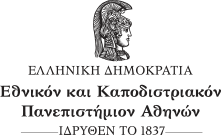 ΠΜΣ: ΠΗΓΕΣ, ΛΑΤΡΕΙΑ ΚΑΙ ΔΙΑΠΟΛΙΤΙΣΜΙΚΟΣ ΒΙΟΣ ΤΟΥ ΧΡΙΣΤΙΑΝΙΣΜΟΥ -ΚΑΤΕΘΥΝΣΗ ΒΙΒΛΙΚΩΝ ΣΠΟΥΔΩΝΕιδίκευση: Βίβλος και Διαπολιτισμικός βίος της ΜεσογείουΤμήμα Κοινωνικής ΘεολογίαςΔιπλωματική ΕργασίαΗ ΑΞΙΑ ΤΟΥ ΓΑΜΟΥ ΣΥΜΦΩΝΑ ΜΕ ΤΗΝ ΠΑΥΛΕΙΑ ΠΡΟΣΕΓΓΙΣΗ  (Α΄ΠΡΟΣ ΚΟΡΙΝΘΙΟΥΣ 7, 1-16)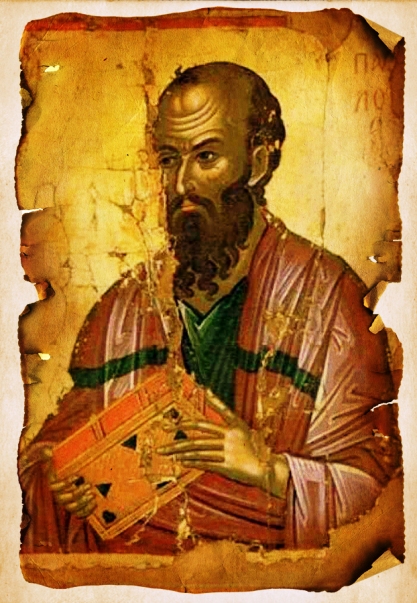 Επιβλέπων ΚαθηγητήςΚος Σωτήριος Σ. ΔεσπότηςΕπιμέλεια: Ουρανία Δ. ΤζαμαλήΑ.Μ. 20191142ΑΘΗΝΑ 2021-2022Τριμελής Εξεταστική ΕπιτροπήΕπιβλέπων:Σωτήριος Δεσπότης,Καθ. Τμ. Κοινωνικής Θεολογίας και Θρησκειολογίας, ΕΚΠΑ.Μέλη:Αθανάσιος Γλάρος,Αν. Καθ. Τμ. Κοινωνικής Θεολογίας και Θρησκειολογίας, ΕΚΠΑ.Αθανάσιος Αντωνόπουλος,Επ. Καθ. Τμ. Κοινωνικής Θεολογίας και Θρησκειολογίας, ΕΚΠΑ.Δόξα σοι, ὁ Θεὸς ἡμῶν, δόξα σοι.Οἱ πορευόμενοι ἐν ταῖς ὁδοῖς αὐτοῦ.Δόξα σοι, ὁ Θεὸς ἡμῶν, δόξα σοι.Τοὺς πόνους τῶν καρπῶν σου φάγεσαι.Δόξα σοι, ὁ Θεὸς ἡμῶν, δόξα σοι.Μακάριος εἶ, καὶ καλῶς σοι ἔσται.Δόξα σοι, ὁ Θεὸς ἡμῶν, δόξα σοι.Ἡ γυνή σου ὡς ἄμπελος εὐθηνοῦσα ἐν τοῖς κλίτεσι τῆς οἰκίας σου.Δόξα σοι, ὁ Θεὸς ἡμῶν, δόξα σοι.Οἱ υἱοί σου ὡς νεόφυτα ἐλαιῶν, κύκλῳ τῆς τραπέζης σου.Δόξα σοι, ὁ Θεὸς ἡμῶν, δόξα σοι.Ἰδοὺ οὕτως εὐλογηθήσεται ἄνθρωπος ὁ φοβούμενος τὸν Κύριον.Δόξα σοι, ὁ Θεὸς ἡμῶν, δόξα σοι.Εὐλογήσαι σε Κύριος ἐκ Σιών, καὶ ἴδοις τὰ ἀγαθὰ Ἱερουσαλὴμ πάσας τὰς ἡμέρας τῆς ζωῆς σου.Δόξα σοι, ὁ Θεὸς ἡμῶν, δόξα σοι.Καὶ ἴδοις υἱοὺς τῶν υἱῶν σου. Εἰρήνη ἐπὶ τὸν Ἰσραήλ.Δόξα σοι, ὁ Θεὸς ἡμῶν, δόξα σοι.(Από την ακολουθία του στεφανώματος)ΠΕΡΙΛΗΨΗ: Στην αρχαία Κόρινθο όπου κήρυξε ο Απόστολος Παύλος, συναντήθηκε η χριστιανική πίστη με την ιστορική πραγματικότητα της καθημερινής ζωής των πρωτοχριστιανικών κάτοικων της Κορίνθου. Τα ερωτήματα που τους ταλάνιζαν ήταν πολυεπίπεδα και αφορούσαν πτυχές του καθημερινού τους βίου, αναγκάζοντας τον Απόστολο Παύλο να συγγράψει από την Έφεσο που βρισκόταν επιστολή και να τους διαφωτίσει για ότι τους προβλημάτιζε.Στην  παρούσα διπλωματική εργασία θα επιχειρήσουμε μέσα από τη συστηματοποίηση των ιστορικών, θεολογικών, πατερικών και ερμηνευτικών δεδομένων να αποσαφηνίσουμε την περί γάμου διδασκαλία του Αποστόλου των Εθνών. ΛΕΞΕΙΣ ΚΛΕΙΔΙΑ: Παύλος, Αρχαία Κόρινθος, γάμος, πορνεία, γυνή, ανήρ, άγαμοι, χήρες, άπιστοςABSTRACT: In ancient Corinth where Apostle Paul preached, the Christian faith met with the historical reality of the daily life of the early Christian inhabitants of Corinth.The questions that troubled them were multileved and concerned aspects of their daily lives, forcing Apostle Paul to write a letter from Ephesus and enlighten them about what was troubling them.In this diploma thesis we will attempt to clarify Apostle’s of Nations teaching on marriage through the systematization of historical, theological, patristic and interpretive data.KEY WORDS: Paul, ancient Corinth, marriage, prostitution, woman, man, unmarried, widow, faithless.ΠΡΟΛΟΓΟΣΗ παρούσα μεταπτυχιακή διπλωματική εργασία εκπονήθηκε στο πλαίσιο του προγράμματος μεταπτυχιακών σπουδών «Βίβλος και Διαπολιτισμικός βίος της Μεσογείου» του Τμήματος Κοινωνικής Θεολογίας, της Θεολογικής Σχολής του Καποδιστριακού Πανεπιστημίου Αθηνών.Ο Απόστολος Παύλος αποτελεί το θερμότερο και πολυγραφότερο κήρυκα και ερμηνευτής του Ευαγγελίου του Ιησού Χριστού, που επωμίστηκε το βαρύ φορτίο της μετάδοσης του Ευαγγελίου της Σωτηρίας στα πέρατα του μέχρι τότε γνωστού κόσμου. Ο λόγος του παραμένει πάντοτε διαχρονικός και επίκαιρος καθώς «ζω δε ουκέτι εγώ, ζη δε εν εμοί Χριστός». Το πνεύμα του είναι Χριστοκεντρικό διότι βάζει στο κέντρο των σκέψεων του τον Χριστό, γι’ αυτό καταφέρνει και υπερβαίνει τον χρόνο. Διαβάζοντας τις επιστολές του Παύλου που διακυβεύονται θέματα που απασχολούσαν τις κατά τόπους πρωτοχριστιανικές εκκλησιές, διαπιστώνουμε την απήχηση του λόγου του και στη δική μας εποχή. Μια εποχή που διανύει βαθύτατη κρίση τόσο σε επίπεδο αξιών όσο και θεσμών, σε μια εποχή όπου η πανδημία των τελευταίων ετών ταλανίζοντας ολόκληρο τον πλανήτη έφερε στην επιφάνεια μια σωρεία προβλημάτων. Ένα από τα προβλήματα που ανέδειξε ήταν οι διαπροσωπικές σχέσεις των ανθρώπων ειδικά μέσα στα στενά πλαίσια της οικογένειας. Ο θεσμός του γάμου και της οικογένειας κλονίστηκαν ισχυρά. Προπομπός ήταν η αλλοτρίωση του θεσμού και οι ιδεολογικές συγχύσεις αξιών που τα τελευταία χρόνια κατοχυρώνονται και στον ελλαδικό χώρο με νομοθετικές ρυθμίσεις. Οι μετασχηματισμοί και οι αναθεωρήσεις που πραγματοποιούνται οδηγούν στην αποδυνάμωση και στη διάλυση που πανάρχαιου θεσμού του γάμου και της οικογένειας, με δυσάρεστες συνέπειες σε προσωπικό, σε οικογενειακό και κατ΄επέκταση σε κοινωνικό επίπεδο.Η προσπάθεια της παρούσας εργασίας επιχειρεί να προσεγγίσει το θέμα του έγγαμου και συζυγικού βίου που απασχόλησαν τους πρωτοχριστιανούς της Κορίνθου και μας διαφώτισε ο Απόστολος των Εθνών μέσα από το συγγραφικό του έργο. Όλη του η ζωή, η δράση του, το έργο του η πληθώρα αποστολικών ευαγγελικών αναγνωσμάτων τον καθιστούν φάρο που φωτίζει και διαφωτίζει τον χριστιανικό κόσμο ανά τους αιώνες. Ως θαυμαστής του απόστολου Παύλου, ως θεολόγος, κοινωνιολόγος και έγγαμη σύζυγος θεώρησα την ενασχόληση μου με αυτή την εργασία ως ευλογία.ΕΥΧΑΡΙΣΤΙΕΣΣτο σημείο αυτό θα ήθελα να εκφράσω τις ευχαριστίες και την ευγνωμοσύνη μου σε όλους τους καθηγητές του μεταπτυχιακού προγράμματος και ιδιαιτέρως τον αγαπητό και σεβαστό σύμβουλο καθηγητή μου κ. Σωτήρη Δεσπότη για, την καθοδήγηση, τις συμβουλές και συμπαράσταση κατά τη διάρκεια των μεταπτυχιακών σπουδών και της εκπόνησης της μεταπτυχιακής εργασίας. Θα ήθελα επιπλέον να  ευχαριστήσω τον κο Δεσπότη για τις βιωματικές εκπαιδευτικές συναντήσεις «στα βήματα του αποστόλου Παύλου» που συντέλεσαν  στην κατανόηση του μεγάλου αυτού αποστόλου.Επιπρόσθετα, θα ήθελα να ευχαριστήσω τον σεβαστό  και αγαπητό  καθηγητή κ. Αθανάσιο Αντωνόπουλο που με τις βιωματικές εκπαιδευτικές συναντήσεις, καθώς και τις γόνιμες συζητήσεις που ακλουθούσαν τις βιωματικές συναντήσεις συνέβαλλε  στην πληρέστερη γνώση και κατανόηση της ιστορίας του αρχέγονου  Χριστιανισμού.Δεν θα μπορούσα ακόμα να παραλείψω να ευχαριστήσω τον καθηγητή Αθανάσιο Γλάρο που αποδέχτηκε να είναι μέλος της τριμελούς επιτροπής. Ευχαριστώ θερμά το προσωπικό της Πανεπιστημιακής Βιβλιοθήκης της Θεολογικής Σχολής Αθηνών καθώς και όλους τους συμφοιτητές του τμήματος «Βίβλος και Διαπολιτισμικός βίος της Μεσογείου» για την κοινή  συμπόρευση μας όλο αυτό το χρονικό διάστημα.Ιδιαίτερα ευχαριστώ το σύζυγό μου Χρήστο για την υπομονή, κατανόηση και υποστήριξη του σε αυτό μου το εγχείρημα και τα αγαπητά μας παιδία Παναγιώτα και Αγγελική που παρά το νεαρό της ηλικίας τους με βοήθησαν στο να φέρω εις πέρας την διπλωματική μου εργασία.Αθήνα18 Αυγούστου 2022Ανακομιδή Ιερών Λειψάνων του Οσίου ΑρσενίουΕν ΠάρωΣΥΝΤΟΜΟΓΡΑΦΙΕΣΠ Ι Ν Α Κ Α Σ      Π Ε Ρ Ι Ε Χ Ο Μ Ε Ν Ω ΝΠΕΡΙΛΗΨΗ…….ABSTRACT………….ΠΡΟΛΟΓΟΣ…………………..ΕΥΧΑΡΙΣΤΙΕΣ…………………ΣΥΝΤΟΜΟΓΡΑΦΙΕΣ………………………………………ΕΙΣΑΓΩΓΗ…………………Ιστορία της έρευνας…………………………Σκοπός και μεθοδολογία…………..Διάρθρωση της έρευνας…………………….Μέρος Α΄Κεφάλαιο Α’: Ο πρώτος μετά τον Ένα και η αρχαία ΚόρινθοςΑ.1.  Παύλος, ο πρώτος μετά τον Ένα………Α.2. Η αρχαία Κόρινθος………………Κεφάλαιο Β’:Β.1. Ο γάμος στην Παλαιά Διαθήκη…………Β.2. Ο γάμος στην ελληνική αρχαιότητα…            Β.2.1.Προϋποθέσεις γάμου            Β.2.2.Ο αρραβώνας και η προίκα            Β.2.3.Το τελετουργικό του γάμου στην αρχαία Ελλάδα            Β.2.4. Λόγοι σύναψης γάμου            Β.2.5. ΔιαζύγιοΒ.3.  Ο γάμος στη ρωμαϊκή εποχή…………….               Β.3.1. Θετικές προϋποθέσεις γάμου……               Β.3.2. Κωλύματα γάμου……..               Β.3.3. Μνηστεία και προίκα……………………               Β.3.4. Τρόποι τέλεσης ρωμαϊκού γάμου………..                Β.3.5. Λύση του γάμου-διαζύγιο…………     Β.4. Ο Ιουδαϊκός γάμος……………………….. Β.4.1. Προϋποθέσεις γάμου και προίκα              Β.4.2.Το τελετουργικό του εβραϊκού γάμου      Β.5. Ο γάμος στην Καινή Διαθήκη………..ΣυμπεράσματαΜέρος  Β΄Κεφάλαιο Γ’  Μετάφραση Γ.1. Προς Κορινθίους Α΄ (Κεφ. 7, 1-16)………………………Γ.2. Μετάφραση Περικοπής……………………………………Γ.3. Ποιητική απόδοση κειμένου……………………………Γ.4. Κριτική Κειμένου……………………………………Γ.5. Πίνακας Περικοπής………………………………………Κεφάλαιο Δ’ Ερμηνευτική προσέγγιση της περικοπής Α’ προς Κορινθίους επιστολή 7 (1-16)Δ.1. Η συζήτηση του Παύλου για τα συζυγικά δικ. (στ. 1-7)…Δ.1.1. Στίχος 1……………Δ.1.2. Στίχος 2………….Δ.1.3. Στίχος 3…………Δ.1.4 Στίχος 4………………..Δ.1.5 Στίχος 5………..Δ.1.6 Στίχος 6………..Δ.1.7 Στίχος 7………..            Δ.2. Ο αδιάλυτος γάμος (στ. 8-11)…………………Δ.2.1 Στίχος 8………….Δ.2.2 Στίχος 9………….Δ.2.3 Στίχος 10………….Δ.2.4 Στίχος 11………….Δ.3. Ο μεικτός γάμος (στ. 12-16)…………………………Δ.3.1 Στίχος 12………….Δ.3.2 Στίχος 13………….Δ.3.3 Στίχος 14………….Δ.3.4 Στίχος 15………….Δ.3.5 Στίχος 16………….Συμπεράσματα……………………………………………….Αντί επιλόγου……………………ΕΠΙΜΕΤΡΟ ……………………………………………ΦΩΤΟΓΡΑΦΙΚΟ ΠΑΡΑΡΤΗΜΑ……………………..ΒΙΒΛΙΟΓΡΑΦΙΑ…………………………..            Πηγές             Πατερικά υπομνήματα            Υπομνήματα-Σειρές
            Βοηθήματα            Ξενόγλωσση Βιβλιογραφία            Διαδικτυακό υλικόΕισαγωγήΙστορία της έρευναςΤο θέμα του γάμου που θα μας απασχολήσει στην παρούσα έρευνα καθώς και ολόκληρη η επιστολή της Α΄ Προς Κορινθίους του αποστόλου Παύλου, αποτέλεσαν αντικείμενο μελέτης των Πατέρων της Εκκλησίας, Εκκλησιαστικών συγγραφέων και αρκετών ερμηνευτών της Καινής Διαθήκης. Ο λόγος που μελετήθηκε εκτενώς τόσο στον ελληνικό όσο και στον ξενόγλωσσο χώρο είναι το χριστολογικό, εκκλησιολογικό και σωτηριολογικό περιεχομένο της υπό μελέτης περικοπής. Θα προβούμε στην παράθεση των κυριότερων, κατά τη γνώμη μας, έργων όσων ασχολήθηκαν με την συγκεκριμένη περικοπή του αποστόλου Παύλου αρχίζοντας από τους Πατέρες της Εκκλησίας και φτάνοντας μέχρι και σήμερα. Ορισμένοι από τους Πατέρες της Εκκλησίας που ασχολήθηκαν σε ομιλίες τους ή στα ερμηνευτικά τους υπομνήματα είναι ο ιερός Ιωάννης Χρυσόστομος, ο Ωριγένης, ο Κύριλλος Αλεξανδρείας, Ιωάννης Δαμασκηνός, Θεοδώρου Μοψουεστίας και Θοδωρήτου Κύρου. Θα μπορούσαμε σε γενικές γραμμές να πούμε ότι οι Πατέρες της Εκκλησίας και οι Εκκλησιαστικοί συγγραφείς που ασχολήθηκαν ιδιαίτερα με την ερμηνεία της Α΄ προς Κορινθίους Επιστολή, προσπάθησαν να ανταποκριθούν στις θεολογικές, ποιμαντικές και πνευματικές ανάγκες της εποχής τους, προσφέροντας μια ευαγγελική βάση στους προβληματισμούς της Εκκλησίας, προβάλλοντας είτε τη σωτηριολογική, είτε την εσχατολογική πλευρά της Παύλειας θεολογίας. Όσον αφορά τους σύγχρονους ερμηνευτές της περικοπής και γενικά της Α’ προς Κορινθίους επιστολή, στον Ελληνικό χώρο ιδιαίτερη συμβολή στην έρευνα και την μελέτη προσέφεραν με τα ερμηνευτικά τους υπομνήματα οι ερμηνευτές ο Σάββας Αγουρίδης, Θ. Ζωγράφου και ο Παναγιώτης Τρεμπέλας. Από την ξενόγλωσση βιβλιογραφία αναφέρουμε ενδεικτικά τους Barrett, Weiss και Wendland. Με το θέμα του γάμου κατά καιρούς έχουν ασχοληθεί εκτενώς και άλλοι ερμηνευτές όπως ο Γεώργιος Πατρώνος και ο Θωμάς Ιωαννίδης. Φυσικά δεν θα μπορούσαμε να παραλείψουμε την πολύ σημαντική συμβολή των τόσο καταξιωμένων και επιφανών θεολόγων που συμμετείχαν στο διεθνές επιστημονικό συνέδριο που έλαβε χώρα στην Κόρινθο το 2007. Πραγματοποιήθηκαν ενενήντα έξι σπουδαίες εισηγήσεις επιφανών μελετητών του αποστόλου Παύλου από όλο τον κόσμο.Τέλος, με διάφορα θέματα της Α’ Προς Κορινθίους  έχουν ασχοληθεί κατά καιρούς και άλλοι ερμηνευτές ενδεικτικά αναφέρουμε το Σ. Δεσπότη,  ο Κ. Μπελέζο, Α. Αντωνόπουλος κ.α.Σκοπός και μεθοδολογίαΤο έναυσμα για το παρόν πόνημα υπήρξε ο τέταρτος στίχος του εβδόμου κεφαλαίου από το αποστολικό ρητό «ἡ γυνὴ τοῦ ἰδίου σώματος οὐκ ἐξουσιάζει ἀλλ’ ὁ ἀνήρ, ὁμοίως δὲ καὶ ὁ ἀνὴρ τοῦ ἰδίου σώματος οὐκ ἐξουσιάζει ἀλλ’ ἡ γυνή»  που μας παραθέτει ο απόστολος Παύλος στην πρώτη επιστολή που απέστειλε προς την πρωτοχριστιανική εκκλησιαστική κοινότητα της Κορίνθου. Χάρη στον προβληματισμό των Κορινθίων για τα διάφορα θέματα που προέκυψαν και απασχόλησαν την νεοϊδρυθείσα εκεί εκκλησία, σώζεται ένας τεράστιος πλούτος και μια παρακαταθήκη για τις επόμενες γενιές σε κομβικά θέματα που απασχόλησαν και απασχολούν την ζωή των πιστών ανά τους αιώνες. Έτσι το θέμα του γάμου που θίγεται στην αρχή του έβδομου κεφαλαίου άπτεται όλων των εποχών και όλων των κοινωνιών από τη δημιουργία του ανθρώπου μέχρι και σήμερα. Η διαχρονικότητα του θέματος μας κίνησε το ενδιαφέρον για να ξεκινήσουμε την έρευνα που μας οδήγησε στην σύνταξη της παρούσας διπλωματικής εργασίας. Σκοπός μας είναι να αναδείξουμε τη πολυσημαντικότητα του υπό μελέτη θέματος καθώς και την απήχηση, όπως και την αποδοχή που μπορεί να έχει ο Παύλειος λόγος στην σημερινή κοινωνία με τις συνεχείς αλλαγές σε όλα τα επίπεδα.Ως μέθοδο για την έρευνα του κειμένου της Καινής Διαθήκης χρησιμοποιήσαμε την ιστορικοκριτική προσέγγιση. Έτσι, γίνεται προσπάθεια ένταξης της περικοπής στο ιστορικό της περιβάλλον και με τον τρόπο αυτό να ανακαλύψουμε τη λειτουργία της.Πιο συγκεκριμένα δώσαμε ιδιαίτερη σημασία στη μορφή του κειμένου (form criticism) και στη σχέση του με κείμενα της Παλαιάς Διαθήκης (intertextual criticism). Επιπρόσθετα λάβαμε υπόψη μας όσο αυτό ήταν αναγκαίο και τις σύγχρονες μεθόδους ανάλυσης της αφηγηματικής προσέγγισης καθώς και την ιστορία της πρόσληψης. Τέλος, στα πλαίσια της περιορισμένης έκτασης της εργασίας μας προσπαθήσαμε να εξετάσουμε το κείμενο και από την πατερική προσέγγιση (reception criticism). Έτσι γίνεται μια αναφορά στην ερμηνεία ορισμένων πατέρων της εκκλησίας των τεσσάρων πρώτων αιώνων  για να δούμε τη θέση των πατέρων πάνω στο θέμα του γάμου.Στο σημείο αυτό θα θέλαμε να σημειώσουμε ότι δεν είμαστε οι πρώτοι που ασχολούμαστε με το έβδομο κεφάλαιο της Α’ προς Κορινθίους επιστολής, καθώς όπως ήδη αναφέραμε υπάρχουν σημαντικές έρευνες σχετικά με το υπό εξέταση θέμα μας, τις οποίες και λάβαμε υπόψη μας. Η πρωτοτυπία της παρούσας εργασίας έγκειται στο γεγονός ότι επιχειρήθηκε πριν την ανάλυση της περικοπής να γίνει μια σύντομη έρευνα και αναδρομή για το θεσμό του γάμου από την εποχή της Παλαιάς Διαθήκης μέχρι και την εποχή της Καινής Διαθήκης.Διάρθρωση της έρευναςΗ παρούσα διπλωματική εργασία αποτελείται από δυο μέρη και ολοκληρώνεται με τα συμπεράσματα. Στο πρώτο μέρος ασχολείται κυρίως με το θεσμό του γάμου κάνοντας μια αναδρομή από την εποχή της δημιουργίας του ανθρώπου, όπως αυτή μας περιγράφεται στη Γένεση. Ενώ στο δεύτερο μέρος επιχειρείται η ανάλυση και η ερμηνείας της περικοπής.Το πρώτο μέρος της εργασίας χωρίζεται σε δυο κεφάλαια. Το πρώτο κεφάλαιο χωρίζεται σε δυο ενότητες και επιχειρείτε μια παρουσίαση στοιχείων βιογραφίας του αποστόλου Παύλου που θα μας βοηθήσει να ερμηνεύσουμε την υπό μελέτη περικοπή. Κρίθηκε χρήσιμο να αναφερθούν και ορισμένα γενικότερα στοιχεία που αφορούν το ιστορικό πλαίσιο μέσα στο οποίο κινήθηκε και έδρασε ο Απόστολος Παύλος. Κατά τη συγγραφή της δεύτερης ενότητας του πρώτου κεφαλαίου επιχειρείτε μια παρουσίαση της αρχαίας Κορίνθου από τα ομηρικά έπη έως και την ανακήρυξη της σε πρωτεύουσα της ρωμαϊκής επαρχίας στην Αχαΐα, στο χρόνο παραμονής του Αποστόλου Παύλου στην Κόρινθο καθώς και στην γνωριμία του με το ζεύγος των ομοεθνών του.Το δεύτερο κεφάλαιο διαρθρώνεται από πέντε ενότητες. Πιο συγκεκριμένα στην πρώτη ενότητα παρουσιάζεται το δημιουργικό σχέδιο του Θεού για τους πρωτόπλαστους και  τη θέση που είχαν μέσα στον παράδεισο. Ο Θεός δημιουργεί την Εύα από τον πλευρό του Αδάμ και τη θέτει ως βοηθό του, δημιουργεί κοινωνία προσώπων που συνδιαλέγεται μαζί τους, καθώς μόνο ενωμένοι η γυναίκα και ο άνδρας αποτελούν τον τέλειο και όλο άνθρωπο. Ακολουθεί η πτώση των πρωτοπλάστων και η ρήξη της ομοουσιότητας των δυο προσώπων. Ο γάμος μέσω της θείας χάριτος επανασυνδέει τη χαμένη ενότητα του άνδρα και της γυναίκας και επιχειρεί να φέρει τον άνθρωπο σε επικοινωνία και διάλογο με το Θεό για να επανακτήσει το αρχικό σκοπό της δημιουργίας του.  Στη δεύτερη ενότητα γίνεται αναφορά στο γάμο κατά την περίοδο της ελληνικής αρχαιότητας. Συγκεκριμένα περιγράφονται οι προϋποθέσεις εγκυρότητας ενός γάμου, ο αρραβώνας και ο θεσμός της προίκας, τα στάδια του τελετουργικού του γάμου, οι λόγοι σύναψης του και τέλος αναφέρονται οι λόγοι διαζυγίου. Κρίθηκε σκόπιμο να παρουσιαστούν επιλεκτικά κάποιες γαμήλιες παραστάσεις με απώτερο στόχο να αποδειχτεί η σπουδαιότητά τους στην έρευνα.  Στη τρίτη ενότητα γίνεται αναφορά για το θεσμό του γάμου κατά τη Ρωμαϊκή εποχή. Ξεκινήσαμε την ανάλυση με τις θετικές προϋποθέσεις σύναψης γάμου καθώς και τα κωλύματα που εμποδίζουν την τέλεση του. Εν συνεχεία περάσαμε στο θεσμό της μνηστείας και της προίκας, συνεχίσαμε με τους τρόπους τέλεσης του ρωμαϊκού γάμου και κλείσαμε το κεφάλαιο παραθέτοντας τους λόγους λύσης του γάμου τους. Παρουσιάσαμε και στην ενότητα αυτή κάποιες αντιπροσωπευτικές γαμήλιες παραστάσεις. Πηγή άντλησης των γαμήλιων παραστάσεων τόσο για την περίοδο της ελληνικής αρχαιότητας όσο και κατά την περίοδο της ρωμαϊκής εποχής  υπήρξαν μαρτυρίες αρχαίων φιλολογικών και λογοτεχνικών πηγών καθώς και πλήθος ευρημάτων από ανασκαφές. Στην τέταρτη ενότητα σταχυολογήσαμε τις προϋποθέσεις σύναψης γάμου, το θεσμό της προίκας και εν συνεχεία παραθέσαμε το τελετουργικό του Ιουδαϊκού γάμου. Στην πέμπτη ενότητα γίνεται λόγος για το μυστήριο του γάμου στην Κ.Δ.. Ο Ιησούς Χριστός ξεκινά τη δημόσια δράση ευλογώντας τον γάμο όπου αποτελεί μέσω αγιασμού και τελειώσεως του ανδρόγυνου.    Στο δεύτερο μέρος γίνεται ανάλυση και ερμηνεία της περικοπής και παρουσιάζονται θέσεις των πατέρων. Στο τρίτο κεφάλιο του δευτέρου μέρους παραθέτεται η περικοπή και η μετάφραση της. Ακολουθεί η ποιητική απόδοση και επιχειρείται η κριτική του κειμένου. Τέλος παρουσιάζεται ο πίνακας της περικοπής.Το τέταρτο κεφάλαιο του δευτέρου μέρους χωρίστηκε σε τρεις θεματικές ενότητες. Στην πρώτη ενότητα δόθηκε ο τίτλος «ο γάμος ως χάρισμα Θεού», στη δεύτερη ενότητα «το αδιάλυτο του γάμου» και στην τρίτη ενότητα «ο μεικτός γάμος». Εν συνεχεία ερμηνεύονται οι πρώτοι επτά στίχοι της περικοπής. Ζώντας σε ένα εθνικό και πολυπολιτισμικό περιβάλλον οι Κορίνθιοι ζητούσαν διευκρινήσεις σχετικές με τα θέματα που αφορούσαν την καθημερινή τους ζωή και στην προκειμένη περίπτωση για το θέμα του γάμου. Οι ασκητικές τάσεις ορισμένων πιστών της Κορινθίων και οι γνωστικού τύπου εγκρατευτικές τάσεις δημιουργούσαν απορίες στους χριστιανούς. Ο Παύλος ξεκινά την περικοπή με τη φράση «καλὸν ἀνθρώπῳ γυναικὸς μὴ ἅπτεσθαι» δηλώνοντας το βέλτιστο που είναι μια ιδιαίτερα χαρισματική κατάσταση που υπερβαίνει το φυσικό τόπο ζωής και απαιτεί υπεράνθρωπες προσπάθειες που μόνο με τη χάρη του Θεού πραγματοποιείται. Αντίθετα ο γάμος αποτελεί το φυσικό τρόπο ζωής για τον άνθρωπο, το ασφαλές λιμάνι που τον προστατεύει από τα τεράστια κύματα. Μέσα από το γάμο το ανδρόγυνο οδεύει προς την ολοκλήρωση των δυο μισών της ανθρώπινης προσωπικότητας τους σε μια οντότητα, σε μια ολότητα. Η συζυγική ένωση αποτελεί θεοσύστατο δώρο του Θεού προς τα δημιουργήματα του, είναι μια λειτουργία της ζωής που έχει δοθεί από το Θεό κατά τρόπο θαυμαστό. Το μυστήριο του γάμου αγιάζει τη σαρκική μίξη του ανδρογύνου και αξιώνεται ο άνθρωπος να γίνει συνδημιουργός του Θεού, αξιοποιώντας τη δυνατότητα αναπαραγωγής με ενάρετο τρόπο.Μετά την παρουσίαση του πρώτου και του δεύτερου μέρους της εργασίας ακολουθούν τα γενικά συμπεράσματα που εξήχθησαν κατά την αποπεράτωση της εργασίας και τέλος παραθέτεται κατάλογος με τις βιβλιογραφικές πηγές.Μέρος Α΄Κεφάλαιο Α’: Ο πρώτος μετά τον Ένα και η αρχαία Κόρινθος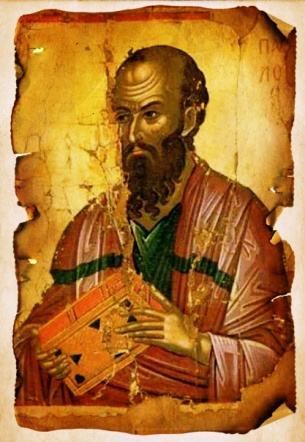 Α.1.  Παύλος, ο πρώτος μετά τον Ένα Πρώην διώκτης  των ελληνιστών Ιουδαίων ο Σαύλος, προερχόμενος από την εκλεκτή φυλή Βενιαμίν, γεννημένος στην κοσμοπολίτικη Ταρσό, μεγαλωμένος σε αυστηρό φαρισαϊκό περιβάλλον, μορφωμένος από τον Γαμαλιήλ, όντας Ιουδαίος και έχοντας την ιδιότητα του ρωμαίου πολίτη εκ γενετής, μεταμορφώνεται στο ταξίδι του προς Δαμασκό και συνειδητοποιεί το οικουμενικό μήνυμα του Ευαγγελίου του Ιησού. Ο Παύλος δε βίωσε τη μεταστροφή σε μια άλλη θρησκεία αλλά σε μια άλλη υπαρξιακή βεβαιότητα. Η απολογία του Στεφάνου προκάλεσε μια ρωγμή στη φαρισαϊκή σκέψη του αποστόλου Παύλου ώστε να εισέλθει ολόλαμπρος ο Αναστάς Κύριος Ιησούς Χριστός στην σκέψη του  ιεραποστόλου και να τον μετατρέψει σε «σκεύος εκλογής» .Εμπνεόμενος και ωθούμενος από την πνοή του Αγίου Πνεύματος, ο απόστολος Παύλος  ξεκίνησε για την πρώτη του περιοδεία έχοντας μαζί του το Βαρνάβα. Η Αντιόχεια της Συρίας αποτελούσε κέντρο των εθνικών και οι απόστολοι ανέλαβαν από την πόλη αυτή, το έργο του ευαγγελισμού της Ρωμαϊκής αυτοκρατορίας. Επόμενος σταθμός η Κύπρος, όπου διοικούνταν από πιστό Ρωμαίο διοικητή και εν συνεχεία η Αντιόχεια της Πισιδίας, όπου κηρύττει για  την ανάσταση του Ιησού Χριστού, πολλοί πίστεψαν αλλά οι δύσπιστοι Ιουδαίοι των έδιωξαν. Στο Ικόνιο ο Παύλος έμεινε για μεγάλο χρονικό διάστημα και έκανε πολλά σημεία, ώστε μεγάλο πλήθος Ιουδαίων αλλά και εθνικών πίστεψαν στον Αναστημένο Χριστό. Το γεγονός αυτό αποτέλεσε αιτία διαιρέσεως των κατοίκων της πόλεως και οι εχθροί του Παύλου όρμησαν να τον λιθοβολήσουν. Έτσι ο απόστολος αναγκάζεται να αφήσει το Ικόνιο και κατευθύνεται 35 χιλιόμετρα νοτιότερα φτάνοντας στα Λύστρα. Η θεραπεία του εκ γενετής χωλού έκανε βαθειά εντύπωση σε όλους τους κατοίκους της πόλης και θαύμαζαν τον Παύλο και το Βαρνάβα, γρήγορα όμως άλλαξαν διαθέσεις και έφτασαν στο σημείο να λιθοβολήσουν τον Παύλο. Διωγμένος και από τα Λύστρα ο Παύλος κατέφυγε στη Δέρβη, περίπου 45 χιλιόμετρα νοτιοανατολικά, και οδήγησε πολλούς ειδωλολάτρες στην χριστιανική πίστη. Ο Απόστολος Παύλος μαζί με τον Σίλα και έναν νεαρό χριστιανό, τον Τιμόθεο, ξεκίνησαν από την Αντιόχεια για τη δεύτερη αποστολική περιοδεία. Αρχικά επισκέφτηκαν τις πόλεις της Μ. Ασίας, στις οποίες ο Απόστολος Παύλος είχε ήδη κηρύξει κατά την πρώτη περιοδεία του, γνωστοποιώντας τις αποφάσεις της Αποστολικής Συνόδου και ενθαρρύνοντας τους εκεί μαθητές. Ο Παύλος ετοιμάζονταν να κατευθυνθεί προς την Έφεσο, όμως έχουμε αλλαγή των σχεδίων του απόστολου εξαιτίας του οράματος που είδε: ένας Μακεδόνας στάθηκε μπροστά του και τον παρακάλεσε λέγοντας «πέρασε στην Μακεδονία και βοήθησέ μας». Αυτή η θεία παρέμβαση έγινε η αφορμή του εκχριστιανισμού της Ελλάδας και της εγκαθίδρυσης, όχι μόνο εκεί, αλλά και σταδιακά σε ολόκληρη την Ευρώπη, ενός νέου πολιτισμού.Οι Απόστολοι με πλοίο πέρασαν στη Σαμοθράκη και από εκεί στη Νεάπολη και μετά στους Φιλίππους, κοντά στη σημερινή Καβάλα. Η πρώτη που πίστεψε και βαπτίστηκε ήταν Λυδία από τα Θυάτειρα, όπου μαζί με την οικογένειά της, είναι η πρώτη ευρωπαία χριστιανή. Η εκκλησία στους Φιλίππους ήταν η πρώτη χριστιανική εκκλησιά που ίδρυσε ο Παύλος σε ελληνικό έδαφος. Οι Απόστολοι διώχθηκαν, παρέμεινε όμως στους Φιλίππους ο Λουκάς, ο αγαπητός του Αποστόλου Παύλου. Χάρη στον ευαγγελιστή Λουκά γνωρίζουμε για τη ζωή και μαθαίνουμε για τα έργα του μεγάλου ιεραποστόλου Παύλου καθώς είναι ο συγγραφέας «των Πράξεων». 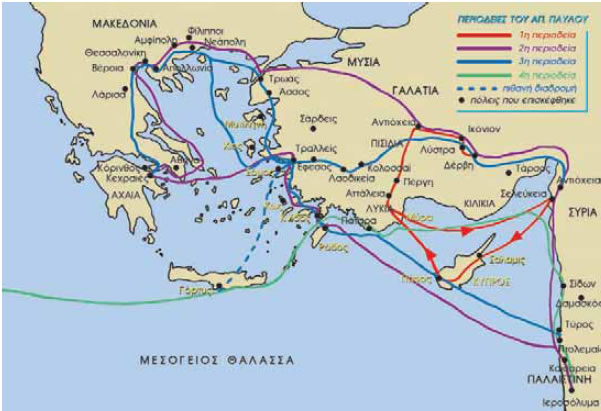 Περιοδείες του Αποστόλου ΠαύλουΣτη συνέχεια πέρασαν από την Αμφίπολη και την Απολλωνία και έφτασαν στη Θεσσαλονίκη, όπου ήταν η μεγαλύτερη πόλη της Μακεδονίας. Εκεί κήρυξαν στην εβραϊκή συναγωγή και το έργο τους βρήκε μεγάλη ανταπόκριση. Εξαιτίας αντιδράσεων που δημιουργήθηκαν από τους εχθρούς του, όπου τον κατηγορούσαν ότι «αναστάτωνε την οικουμένη», αναγκάστηκαν να φύγουν και να συνεχίσουν με επιτυχία το έργο τους στη Βέροια. Ο Τιμόθεος με το Σίλα παρέμειναν εκεί, ενώ ο Απόστολος Παύλος συνέχισε την πορεία του προς την Αθήνα.Στην Αθήνα ο Παύλος έτυχε τη φτωχότερη υποδοχή. Η Αθήνα ήταν η πατρίδα του Πλάτωνα, του Σωκράτη, του Περικλή και του Δημοσθένη, όπου από για μιάμιση χιλιετηρίδα από το 900 π.Χ. μέχρι το 500 μ.Χ. κράτησε τα σκήπτρα της φιλοσοφίας, της τέχνης, της επιστήμης και της λογοτεχνίας. Παρόλο που αποτέλεσε την έδρα του μεγαλύτερου πανεπιστημίου του κόσμου και το σταυροδρόμι της παγκόσμιας διανοήσεως, η Αθήνα ήταν παραδομένη στην ειδωλολατρία. Ο Απόστολος Παύλος βρήκε στην αγορά της πόλης ένα βωμό με την επιγραφή «Στον Άγνωστο Θεό». Χωρίς να απορρίψει αυτή τη θρησκευτικότητα ο Απόστολος, αλλά αξιολογώντας την ως μια θετική αναζήτηση, ανέβηκε στο βήμα του Αρείου Πάγου και μίλησε στους Αθηναίους για τον αληθινό Θεό, την παρέμβασή του στην ανθρώπινη ιστορία και την Ανάστασή του. Το τελευταίο σημείο ενόχλησε ιδιαίτερα τους Αθηναίους, που δεν μπορούσαν να δεχτούν ότι το σώμα, η φυλακή της ψυχής, όπως θεωρούσαν, ήταν δυνατόν να αναστηθεί. Παρά την απόρριψη του κηρύγματος από την πλειονότητα των Αθηναίων, μια μικρή ομάδα πίστεψε, ανάμεσά τους ο Διονύσιος ο Αρεοπαγίτης και η Δάμαρις, κι έτσι σχηματίστηκε η πρώτη χριστιανική Εκκλησία στην Αθήνα. Επόμενος σταθμός ήταν η Κόρινθος, μια από τις κυριότερες πόλεις της Ρωμαϊκής αυτοκρατορίας. Εκεί έφτασαν από τη Μακεδονία ο Σίλας και ο Τιμόθεος. Ο Απόστολος Παύλος έμεινε για ενάμιση χρόνο στην πόλη, κηρύσσοντας σε Ιουδαίους και εθνικούς. Σημαντικό γεγονός ήταν η μεταστροφή στο Χριστιανισμό του αρχισυνάγωγου Κρίσπου και της οικογενείας του. Στην Κόρινθο συνάντησε  το ζεύγος των ομοεθνών και ομοτέχνων Ακύλα και  Πρίσκιλλας που η συμβολή τους ήταν σπουδαία για τον Παύλο. Όταν ολοκλήρωσε το έργο του ο Απόστολος στην Κόρινθο και είχε δημιουργηθεί μια μεγάλη και ζωντανή Εκκλησία, με πλοίο επέστρεψε στη Συρία, τελειώνοντας έτσι τη δεύτερη περιοδεία τουΑποχαιρετώντας ο απόστολος την Ελλάδα, πλέει προς την Συρία μαζί με την Πρίσκιλλα και τον Ακύλα, φτάνουν στην Έφεσο, στη μητρόπολη της Ασίας, της Ρωμαϊκής δηλαδή επαρχίας που κάλυπτε το δυτικό τμήμα της σημερινής Μικράς Ασίας. Η Έφεσος βρισκόταν πάνω στον αυτοκρατορικό δημόσιο δρόμο που ένωνε τη Ρώμη με τη Ανατολή, δρόμος που αποτελούσε τη σπονδυλική στήλη  της Ρωμαϊκής αυτοκρατορίας.  Ήταν μεγαλόπρεπη και πολύ σημαντική πόλη, με πληθυσμό που ξεπερνούσε τους διακόσιους χιλιάδες κατοίκους, έχοντας ως έδρα λατρείας την θεά Αρτέμιδα. Ο μεγαλοπρεπής ναός της Αρτέμιδος ήταν χτισμένος με πεντακάθαρο μάρμαρο και έλαμπε σαν μετέωρο. Κάθε χρόνο, στα γενέθλια της θεάς Αρτέμιδος, μια πομπή ξεκινούσε από την πόλη έχοντας ως προορισμό το ναό για να αποδώσουν μεγαλοπρεπής τιμές στο εντυπωσιακό λατρευτικό άγαλμα της θεάς που δέσποζε στο άδυτο. Το τιμώμενο άγαλμα της πολιούχου θεάς Αρτέμιδος είχε πολλούς μαστούς γιατί συμβόλιζε την γονιμότητα. Τα αρχαία αντίγραφα που βρέθηκαν στα ερείπια της Εφέσου, εμφανίζουν μια θεότητα πολύ διαφορετική από την Αρτέμιδα της Ελληνικής μυθολογίας, την παρθένο κυνηγό με το τόξο και τα κυνηγετικά σκυλιά της. Η θεά αυτή ήταν ένα ξενοπρεπές είδωλο, με το κάτω μέρος του σταθερό σαν κίονα και τυλιγμένο από τα ποδιά μέχρι τη μέση με ρούχα στολισμένα με μέλισσες.  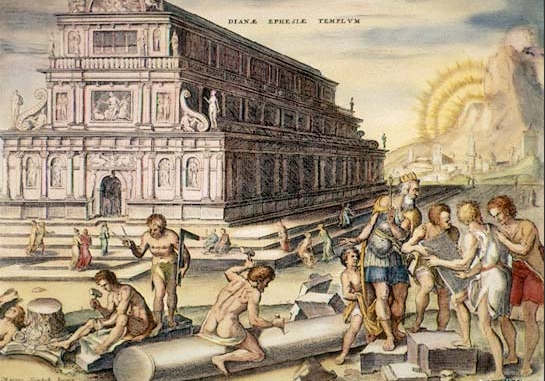 Στη λατρεία της θεάς έπαιρναν μέρος οι κάτοικοι της Εφέσου και μεγάλες μάζες από της γύρω περιοχές. Η λατρεία της θεάς Αρτέμιδος ήταν ένα διαρκές ξεφάντωμα οργίου, αυτό όμως δεν εμπόδισε καθόλου τον Απόστολο Παύλο αντίθετα το εξέλαβε ως μια μεγάλη ευκαιρία για τη σπορά του Ευαγγελίου. Το θαυμαστό έργο, που επιτέλεσε εκεί ο Απόστολος Παύλος, έκανε μεγάλο αριθμό από τους πιστούς της Αρτέμιδος να γίνουν χριστιανοί και να δημιουργηθούν πολλές εκκλησίες τόσο στην Έφεσο όσο και σε μεγάλη χιλιομετρική ακτίνα των γύρω πόλεων. Η Έφεσος πολύ γρήγορα μετατράπηκε σε κέντρο του Χριστιανικού κόσμου. Η τριετής παραμονή του στην Έφεσο και ο μεγάλος αριθμός θαυμάτων ήταν η αιτία της μεγάλης του εκεί επιτυχίας. Όμως η μεγάλη απήχηση του ευαγγελίου του Παύλου απομάκρυνε από τη λατρεία της Αρτέμιδος μεγάλο πλήθος λατρευτών με αποτέλεσμα  να πλήττονται τα εμπορικά συμφέροντα πλήθος εμπόρων και παραλίγο να χάσει τη ζωή του ο Παύλος από την αναταραχή του όχλου.  Η συγγραφή της Α’ προς Κορινθίους επιστολή μέρος με της οποίας θα καταπιαστούμε στην παρούσα διπλωματική εργασία γράφτηκε λίγο πριν φύγει ο Παύλος από την Έφεσο.Στην τρίτη του περιοδεία ο απόστολος παρέμεινε στην Ελλάδα περίπου ένα χρόνο, δίδασκε και ενίσχυε τις εκεί εκκλησιές καθώς μάζευε και χρηματικές εισφορές για τους πτωχούς πιστούς της Ιερουσαλήμ. Στην συνέχεια επισκέπτεται μια προς μια της πόλεις της Μ. Ασίας, στηρίζοντας και εκεί τους πιστούς των εκκλησιών που είχε ιδρύσει και παρόλο τις επαναλαμβανόμενες πληροφορίες ότι στην Ιερουσαλήμ τον περιμένουν δεσμά και φυλακή ο απόστολός δεν πτοείται και είναι αποφασισμένος να φέρει εις πέρας την αποστολή του. Σκοπός του ταξιδιού του άλλωστε  ήταν να παραδώσει στους δικαιούχους το προϊόν του εράνου που είχε μαζέψει από τις εκκλησίες των εθνικών υπέρ των απόρων της Ιερουσαλήμ. Πολλοί Ιουδαίοι όμως μισούσαν τον Παύλο γιατί δίδασκε στους εθνικούς, ότι μπορούσαν να γίνουν χριστιανοί χωρίς να γίνουν προσήλυτοι του Ιουδαϊσμού. Ο Παύλος έρχεται τώρα στα Ιεροσόλυμα να επιστεγάσει το έργο του με αυτή τη σημαντική εκ μέρους των εθνικών μαθητών του εκδήλωση χριστιανικής αλληλεγγύης. Τα γεγονότα εξελίχθηκαν ραγδαία οι Ιουδαίοι απείλησαν τη ζωή του, οι Ρωμαίοι τον συνέλαβαν και τον οδήγησαν σε δίκη, στην οποία επικαλέστηκε την ιδιότητα του Ρωμαίου πολίτη και για τον λόγο αυτό οι Ρωμαίοι τον έστειλαν στη Ρώμη να δικαστεί.Το ταξίδι προς τη Ρώμη ήταν περιπετειώδες, το  ναυάγιο του πλοίου στο νησί Μελίτη  έδωσε στον Παύλο την ευκαιρία να κηρύξει. Όταν έφτασαν στη Ρώμη, οι χριστιανοί τον υποδέχθηκαν με ενθουσιασμό και αγάπη. Φυλακίστηκε για δυο χρόνια και μετά αθωώθηκε από τις ρωμαϊκές αρχές. Σύμφωνα με την παράδοση, στα επόμενα χρόνια ο Απόστολος έκανε μια τέταρτη περιοδεία, κηρύσσοντας μέχρι την Ισπανία και στην επιστροφή του επισκέφτηκε τις εκκλησίες της Μ. Ασίας και της Ελλάδας. Το 64 μ.Χ. φυλακίστηκε για δεύτερη φορά στη Ρώμη, μαζί του παρέμεινε ο «αγαπητός» του συνεργάτης Λουκάς «Λουκᾶς ἐστὶν μόνος μετ᾽ ἐμοῦ». Τέσσερα χρόνια μετά υπέστη μαρτυρικό θάνατο κατά τη διάρκεια του διωγμού του Νέρωνα. Το έργο του είχε τόση μεγάλη επιτυχία ώστε οι ειδωλολατρικοί ναοί της Μικράς Ασίας είχαν σχεδόν εγκαταλειφθεί εξαιτίας του πλήθους των χριστιανών. Το κήρυγμα του Αποστόλου Παύλου για τον Αναστημένο Χριστό συντελεί μια σημαντική αλλαγή τόσο σημαντική που θα μπορούσαμε να την χαρακτηρίσουμε τομή που μεταμορφώνει τον ελληνορωμαϊκό κόσμο. Ο Απόστολος Παύλος δίκαια θεωρήθηκε «ο πρώτος μετά τον Ένα» για το τεράστιο έργο που επιτέλεσε, εκχριστιανίζοντας μια ολόκληρη αυτοκρατορία. Το κήρυγμα του Παύλου ήταν κήρυγμα ελευθερίας και συνάμα κήρυγμα ευθύνης. Η μη συμπόρευση της ελευθερίας με την ευθύνη έχει κόστος τόσο για τον ίδιο τον άνθρωπο όσο και για το ευρύτερο κοινωνικό σύνολο.Α.2. Η Αρχαία ΚόρινθοςΟ χρόνος της ίδρυσης της Κορίνθου χάνεται στα βάθη της προϊστορίας, ευρήματα ανασκαφών της αρχαίας Κορίνθου καθώς και της ευρύτερης περιοχής αποδεικνύουν ότι  υπήρχαν οικισμοί ήδη από την προϊστορική και κυρίως τη νεολιθική και τη μυκηναϊκή εποχή. Ο Όμηρος την ονομάζει «ἀφνειόν» (Ἰλιάς Β, 570), δηλαδή πλούσια, ενώ στην κλασική εποχή την ονομάζουν «εὐδαίμων», «καλή’ και «ὀλβία» λόγω της ιδιαίτερα εύφορης γης της. Η μεγάλη παραγωγή αγροτικών προϊόντων, ήδη από τους πρώιμους ιστορικούς χρόνους, ευνόησε την ανάπτυξη έντονης εμπορικής δραστηριότητας, κυρίως προς τη δυτική Μεσόγειο. Τον 8ο αιώνα π.Χ. ιδρύθηκαν κορινθιακές αποικίες, όπως η Κέρκυρα στο Ιόνιο Πέλαγος και οι Συρακούσες στη Σικελία, με σημαντικό ρόλο και συμβολή στην ιστορία του αρχαίου μεσογειακού κόσμου. Η οικονομική άνθηση της πόλης έφτασε στο απόγειο κατά τον 7ο και τον 6ο αιώνα π.Χ., υπό τη διοίκηση του τυράννου Κύψελου και του γιου του Περίανδρου. Η ισχύς της Κορίνθου αποτυπώθηκε με μεγαλειώδη τρόπο σε περικαλλή κτίρια όπως ο Ναός του Απόλλωνος (560 π.Χ.), ενώ η ανάδειξη των Ισθμίων, των αγώνων που τελούνταν στο κορινθιακό Ιερό του Ποσειδώνα και της Αμφιτρίτης στον Ισθμό, σε Πανελλήνιους Αγώνες (584 π.Χ.) ενίσχυσε ακόμη περισσότερο τη φήμη και την επιρροή της πόλης. Από τα τέλη του 6ου αιώνα π.Χ., ωστόσο, η άνοδος της Αθήνας και η κυριαρχία της στην παραγωγή αγγείων και στο εμπόριο της Μεσογείου επέφερε σταδιακά περιορισμό της επιρροής των Κορινθίων, ιδίως μετά τους Περσικούς Πολέμους (490-479 π.Χ.), όπου, παρά την ισχυρή συμμετοχή τους, αναγκάστηκαν να αποδεχθούν την πρωτοκαθεδρία των Αθηναίων. Στον Πελοποννησιακό Πόλεμο (431-404 π.Χ.) η Κόρινθος τάχθηκε ανοιχτά στο πλευρό της Σπάρτης, παροτρύνοντάς την εξαρχής να στραφεί στρατιωτικά εναντίον των Αθηναίων. Παρά την ήττα της Αθήνας, όμως, και παρά τη συμμετοχή της σε μια σειρά από πολεμικές επιχειρήσεις, μεταξύ των οποίων και ο λεγόμενος «Κορινθιακός Πόλεμος» εναντίον της Σπάρτης (395-387 π.Χ.), η πόλη της Κορίνθου δεν κατόρθωσε να ανακτήσει την παλαιά της δύναμη. Η διοργάνωση ενός πανελλήνιου συνεδρίου στην Κόρινθο το 337 π.Χ., από τον βασιλιά Φίλιππο Β΄ της Μακεδονίας, της νέας αναδυόμενης δύναμης του ελληνικού κόσμου, την επανέφερε προσωρινά στο προσκήνιο, ωστόσο πολύ γρήγορα υποτάχθηκε στους Μακεδόνες. Την αποτίναξη του μακεδονικού ζυγού το 243 π.Χ. από τον Άρατο τον Σικυώνιο, ακολούθησε η προσχώρησή της στην Αχαϊκή Συμπολιτεία, μία ομοσπονδία πόλεων-κρατών της νότιας Ελλάδας. Ωστόσο, η αντιπαράθεση της Συμπολιτείας με τη Ρώμη οδήγησε το 146 π.Χ. στην περίφημη μάχη της Λευκόπετρας, στην περιοχή του Ισθμού, όπου τα ελληνικά στρατεύματα συνετρίβησαν από τις ρωμαϊκές λεγεώνες υπό τον Λεύκιο Μόμμιο (Lucius Mummius), τη στρατιωτική ήττα ακολούθησε η ολοσχερής καταστροφή και ερήμωση της πόλης. 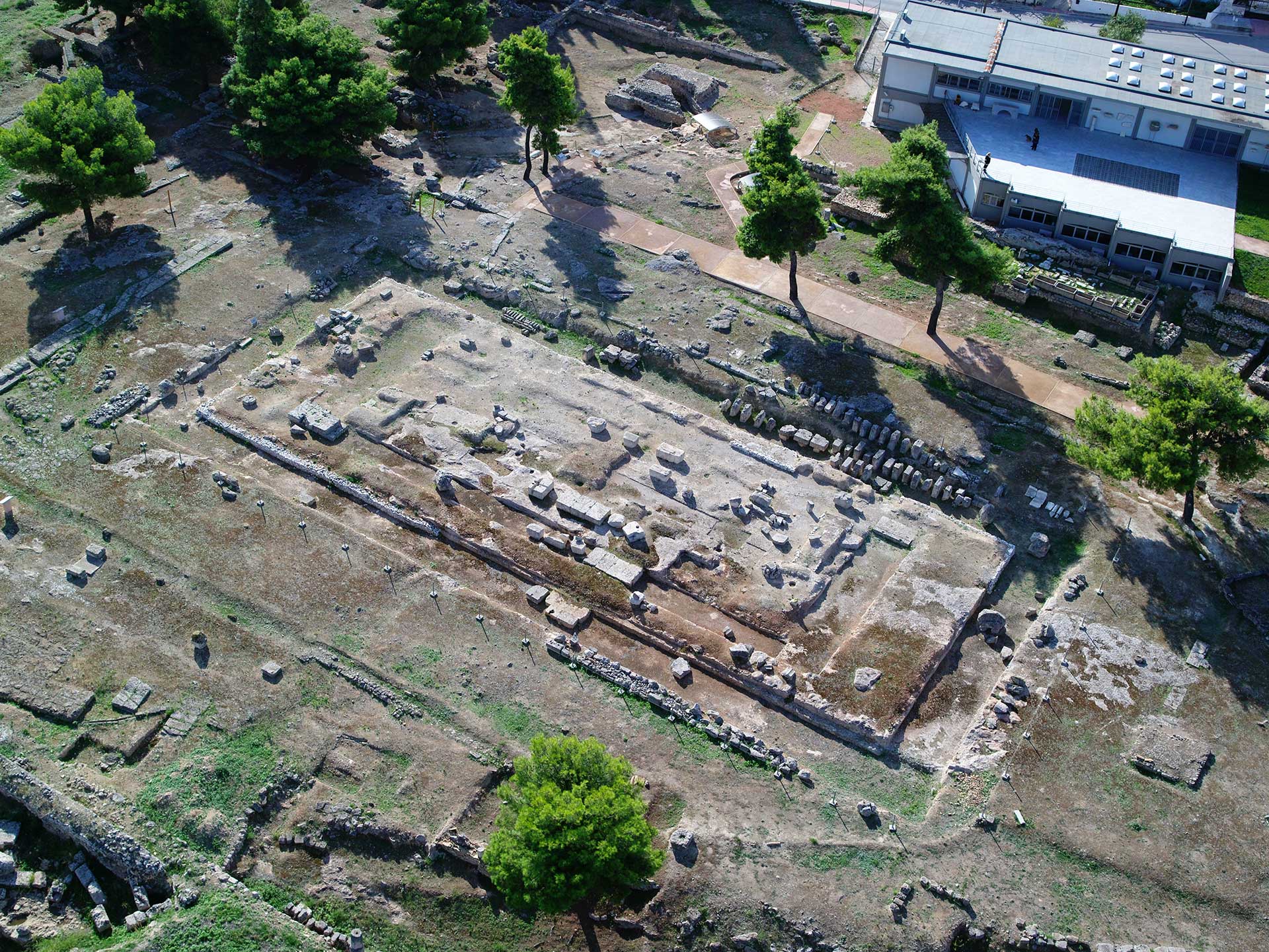 Εκατό περίπου χρόνια αργότερα, το 44 π.Χ., ο Ιούλιος Καίσαρας αποφασίζει την επανίδρυση της Κορίνθου ως ρωμαϊκής αποικίας, αναγνωρίζοντας την ιδιαίτερη γεωγραφική σημασία της για την ανατολική Μεσόγειο. Ο βίαιος θάνατός του την ίδια χρονιά δεν ματαίωσε το μεγαλόπνοο σχέδιό του, καθώς το συνέχισε ο διάδοχός του Οκταβιανός, ο μετέπειτα Αύγουστος. Η νέα πόλη ονομάστηκε Colonia Laus Iulia Corinthiensis ή Clara Laus Iulia Corinthus ή Iulia Corinthus Augusta, ως αποικία της Ιουλίας οικογένειας του Καίσαρα και του Αυγούστου (Gens Iulia), και ορίστηκε το 27 π.Χ. πρωτεύουσα της ρωμαϊκής Επαρχίας της Αχαΐας (Provincia Achaiae), που περιλάμβανε μεγάλο μέρος της ηπειρωτικής Ελλάδας, την Πελοπόννησο και αρκετά νησιά. Η εύνοια των ρωμαίων αυτοκρατόρων σε συνδυασμό με την προνομιούχο θέση της, συνετέλεσαν, ώστε η Κόρινθος να ανακτήσει την παλαιά αίγλη και ακμή και να γίνει μια από τις σπουδαιότερες πόλεις της Ελλάδος. Τα δυο λιμάνια το ανατολικό στο Σαρωνικό κόλπο, οι Κεγχρεές και το δυτικό στον Κορινθιακό κόλπο, το Λέχαιο ευνοούσαν τη νέα άνθηση του εμπορίου και της ναυσιπλοΐας.Στην πρωτεύουσα της ρωμαϊκής επαρχίας της Αχαΐας συνέρευσαν πλήθος ετερογενών στοιχείων, Έλληνες, Ρωμαίοι και προπαντός Ιουδαίοι, οι όποιοι προσηλύτισαν στη θρησκεία τους και εθνικούς. Η εβραϊκή παροικία αυξήθηκε διότι πολλοί Ιουδαίοι εκδιώχθηκαν από τη Ρώμη επί αυτοκράτορα Κλαυδίου. Στις ανασκαφές βρέθηκε μια μαρμάρινη επιγραφή, που βρισκόταν στο υπέρυθρό της κύριας εισόδου μιας συναγωγής και έγραφε (ΣΥΝ)ΑΓΩΓΗ ΕΒΡ(ΑΙΩΝ) και εκτίθεται στο μουσείο της Κορίνθου. Ο νέος κοσμοπολίτικος πληθυσμός που συνέρρευσε από όλη την οικουμένη απορρόφησε βαθμιαία τους εξελληνισθέντες παλαιούς ρωμαίους εποίκους και μέσα σε λίγο χρονικό διάστημα η αίγλη της είχε εξαπλωθεί και έφθασε να ανταγωνίζεται και την πόλη της Αλεξάνδρειας. Ενώ η παλαιά πόλη ήταν αφιερωμένη στον Ποσειδώνα, η νέα Κόρινθος ήταν αφιερωμένη στη θεά Αφροδίτη. Ο περίφημος ναός βρισκόταν πάνω στον Ακροκόρινθο και σύμφωνα με τον Στράβωνα είχε χίλιες ιερόδουλες που υπηρετούσαν τη θεά σε μικρούς ευπρόσωπους οικισμούς γύρω από το ναό διαδίδοντας την Κορινθιακή ασθένεια. Οι ιερόδουλες οδηγούσαν τους ναυτικούς από το λιμάνι στα καταλύματά τους αφήνοντας αποτυπώματα με τα σανδάλια τους που έγραφαν ΕΠΟΥ, δηλαδή ακολούθει. Ήταν παγκοσμίους φήμης οι όροι «κορινθία κόρη», «κορινθία παῖς», «κορινθιαστής», «κορινθιάζεσθαι», καθώς επίσης και το ρητό «οὐ παντός ἀνδρός ἐς Κόρινθον ἔσθ’ ὁ πλοῦς», που δήλωναν την μεγάλη έκταση που είχε λάβει η πορνείας στην πόλη αυτή.Μετά το λόγο του αποστόλου στον Άρειο Πάγο των Αθηνών και τη μικρή απήχηση του κηρύγματος του, φτάνει στην Κόρινθο γνωρίζοντας πως αν καταφέρει να πείσει τους Κορίνθιους η διάδοση του ευαγγελίου θα ήταν ζήτημα χρόνου. Την εποχή του Παύλου η Κόρινθος ήταν μια μεγαλούπολη των 200.000 κατοίκων, καταλάμβανε έκταση 6.000 στρεμμάτων και το μήκος του τείχους έφτανε τα 21 χιλιόμετρα κάνοντας την μεγαλύτερη σε έκταση πόλη της Ελλάδας. Η νέα πόλη είχε 23 ναούς, 5 αγορές, 5 δημόσια λουτρά, 5 στοές με παντός είδους καταστήματα πολυτελείας, 2 αίθουσες δικαστηρίου και πολλά θέατρα και αμφιθέατρα.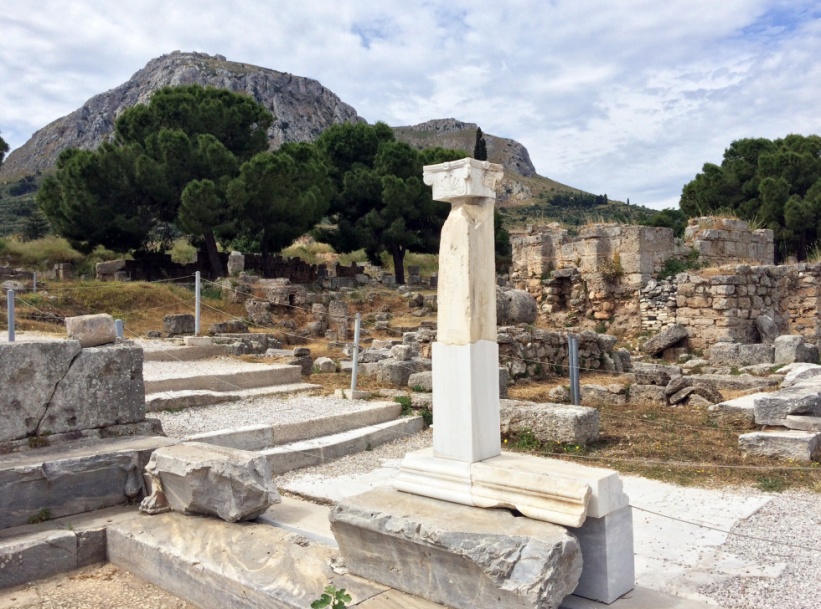 Υποθέτουμε ότι ο απόστολος έφτασε στην πόλη μέσω του ανατολικού επίνειου της Κορίνθου της Κεγχρεές διότι αποτελούσε τη συντομότερη και ασφαλέστερη διαδρομή καθώς το ταξίδι δια ξηράς μέσω Ελευσίνας και Μεγάρων ήταν ιδιαίτερα επικίνδυνο λόγω των ληστών. Η ψυχική του κατάσταση όπως συνάγεται από την Α΄ προς Κορινθίους επιστολή ήταν «ἐν φόβῳ και ἐν τρόμῳ πολλῷ». Αφήνει λυπημένος την Αθήνα καθώς δεν κατάφερε να εντυπωσιάσει τους καυχώμενους για τη σοφία τους Αθηναίους με τους ρητορικούς του λόγους και αποφασίζει να μιλήσει στους Κορίνθιους κατ΄ ευθείαν για το σταυρωμένο Ιησού Χριστό. Γνωρίζει το ζεύγος των ομοεθνών του Ακύλα και Πρίσκιλλας, διαμένει στο σπίτι τους,  εξασκούν μαζί την τέχνη του σκηνοποιού καθώς ο απόστολος δεν ήθελε να επιβαρύνει οικονομικά κανέναν. Παρέμεινε στην Κόρινθο για ενάμισι χρόνο, σε καμία άλλη ελληνική πόλη δεν παρέμεινε τόσο μεγάλο χρονικό διάστημα, όπου κατάφερε πλήθος κατοίκων να πιστέψουν στον εσταυρωμένο και να γίνουν  χριστιανοί. Πρώτος ασπάστηκε τον χριστιανισμό ήταν ο Στεφανάς με όλη του την οικογένεια, ακολούθησε η πλούσια χήρα Χλόη, σημαντικό μέρος επιφανών κατοίκων, μεγάλη μερίδα από τη μεσαία τάξη και πλήθος από την κατώτερη με τους απελεύθερους και δούλους. Δημιουργήθηκε έτσι στην Κόρινθο μια από τις πολυπληθέστερες εκκλησίες. Ιδρύεται εκκλησία και στις Κεχριές όπου σημαντικό στέλεχος σ΄αυτή αναδείχτηκε η διακόνισσα Φοίβη.  Παρά το σημαντικό έργο του Παύλου υπήρχαν Ιουδαίοι που προσπαθούσαν να τον πλήξουν. Έτσι με την κατηγορία ότι διδάσκει παράνομη θρησκεία, προσήχθη να δικαστεί από τον Γαλλίωνα, ο οποίος απέρριψε την κατηγορία διότι η υπόθεση αποτελούσε εσωτερικό ζήτημα των Ιουδαίων.  Το 51 μ.Χ. ο Παύλος αναχωρεί για την Έφεσο, όπου τον ακολουθούν οι δυο συμπατριώτες του, ο Ακύλας και η Πρίσκιλλα. Ο απόστολος δεν έπαψε ποτέ να ενδιαφέρεται για τα προβλήματα της ιδρυθείσας εκκλησιάς, αυτό άλλωστε μαρτυρούν και οι δυο σωσμένες επιστολές που έχει συγγράψει για την Κόρινθο καθώς και η επίσκεψη του κατά την τρίτη του περιοδεία.Κεφάλαιο Β’Β.1. Ο γάμος στην Παλαιά ΔιαθήκηΗ προέλευση του γάμου ανάγεται στη δημιουργία του ανθρώπου από το Θεό «καὶ ἐποίησεν ὁ Θεὸς τὸν ἄνθρωπον, κατ᾿ εἰκόνα Θεοῦ ἐποίησεν αὐτόν, ἄρσεν καὶ θῆλυ ἐποίησεν αὐτούς. καὶ εὐλόγησεν αὐτοὺς ὁ Θεός, λέγων· αὐξάνεσθε καὶ πληθύνεσθε καὶ πληρώσατε τὴν γῆν καὶ κατακυριεύσατε αὐτῆς καὶ ἄρχετε τῶν ἰχθύων τῆς θαλάσσης καὶ τῶν πετεινῶν τοῦ οὐρανοῦ καὶ πάντων τῶν κτηνῶν καὶ πάσης τῆς γῆς καὶ πάντων τῶν ἑρπετῶν τῶν ἑρπόντων ἐπὶ τῆς γῆς».  Ο Θεός δημιουργεί τον άνθρωπο «κατ΄εικόνα Θεού», δίνοντάς του την ευλογία και την εντολή να αυξάνεται και να πολλαπλασιάζεται, ώστε να πληρώσει και να κατακυριεύσει τη γη. Επιπρόσθετα του δίνει τη δυνατότητα και την εξουσία να κυριαρχήσει πάνω στο ζωικό βασίλειο της γης. Η ιστορία λοιπόν του γάμου ξεκινά με την ιστορία της δημιουργίας του ανθρώπου, όπως αυτή μας περιγράφεται στα πρώτα κεφάλαια του βιβλίου της Γενέσεως στην Παλαιά Διαθήκη. Ο Αδάμ βρισκόμενος στο μέσο του παράδεισου και ενώ έχει ονοματοδοτήσει όλα τα θηρία του αγρού και όλα τα πτηνά του ουρανού, συνειδητοποιεί ότι κανένα από αυτά τα ζώα δεν βρέθηκε ως όμοιος βοηθός, άξιος και ευχάριστος στον ίδιο «τῷ δὲ Ἀδὰμ οὐχ εὑρέθη βοηθὸς ὅμοιος αὐτῷ». Ο Αδάμ αισθάνεται προς στιγμή αβοήθητος και ανολοκλήρωτος, όμως ο Θεός ως πανσόφους δεν τον αφήνει μόνο του και ακοινώνητο αλλά δημιουργεί για χάρη του βοηθό και πλάσμα όμοιό του. Η δημιουργία της Εύας γίνεται από τη πλευρά του Αδάμ και χαρακτηρίζεται ως βοηθός του άνδρα. Η λανθασμένη ερμηνεία που κατά καιρούς έχει δοθεί στον όρο «βοηθός» οφείλεται στο γεγονός ότι εκλαμβάνουν την έννοια κοινωνιολογικά χωρίς τη θεολογική προοπτική της. Έτσι ο  όρος «βοηθός» έχει ερμηνευτεί ως  οικιακή βοηθός του άνδρα ή ως βοηθός και αρωγός στις οικονομικές και κοινωνικές ανάγκες του ανδρός. Για να κατανοηθεί καλύτερα ο όρος θα πρέπει να  εξετάζετε υπό το πρίσμα της σχέσεως των δυο συζύγων έναντι του Θεού. Ο Θεός στον παράδεισο συνδιαλέγετε με την ενωποιό κοινωνία του ανθρώπου, καθώς μόνο ενωμένοι η γυναίκα και ο άνδρας αποτελούν τον τέλειο και όλο άνθρωπο. Ο άνθρωπος-Αδάμ αναγνωρίζει την Εύα ως πρόσωπο, συναναστρέφεται και συνομιλεί  μαζί της. Μεταξύ τους υπάρχει κοινωνία προσώπων και αποτελούν εικόνα της ενδοτριαδικής τους φύσεως. Άλλωστε ο όρος «βοηθός» χρησιμοποιείται συχνά στην Αγία Γραφή και χαρακτηρίζει τον προσωπικό Θεό της σωτηρίας και της ελευθερίας,  «βοηθὸς καὶ σκεπαστὴς ἐγένετό μοι εἰς σωτηρίαν· οὗτός μου Θεός, καὶ δοξάσω αὐτόν, Θεὸς τοῦ πατρός μου, καὶ ὑψώσω αὐτόν». Αναλύοντας την ετυμολογία της λέξης «βοηθός» διαπιστώνουμε ότι προέρχεται από το ουσιαστικό «βοή» και το ρήμα «θέω» που σημαίνει τρέχω. Μια πολύ όμορφη και ξεχωριστή εικόνα που παρουσιάζει ο Σ.Σ. Φωτίου για τον όρο βοηθός είναι η εξής: «Ο άνδρας κραυγάζει για αλληλοσυμπλήρωση και αλληλοενύπαρξη, για μέθεξη και κοινωνία και η γυναίκα τρέχει να ανταποκριθεί σε αυτή την κλήση, τρέχει να τον συναντήσει για να δημιουργηθεί η ανδρόγυνη ενότητα. Συνεπώς η γυναίκα είναι βοηθός του άνδρα για να τον βοηθά να εξέλθει από το εγώ του να συναντήσει το Συ, να ολοκληρωθεί στο εμείς». Ο Αδάμ όταν αντικρίζει την Εύα αναφωνεί το αρχέγονο άσμα «τοῦτο νῦν ὀστοῦν ἐκ τῶν ὀστέων μου καὶ σὰρξ ἐκ τῆς σαρκός μου» και την ονομάζει γυνή (ανδρίς) γιατί πάρθηκε από τον άνδρα. Η ανδρίς είναι οστό από τα οστά του και σάρκα από τη σάρκα του, προέρχεται από την πλευρά, το σημείο της καρδιάς του και για το λόγο αυτό θα εγκαταλείπει ο άνδρας τον πατέρα του και τη μητέρα του και θα ενώνεται με τη γυναίκα του. Θα γίνονται μια σάρκα-ένα σώμα. Ο άνδρας αποκόπτεται τοπικά, ψυχολογικά αλλά και υπαρξιακά από τον πατέρα του και τη μητέρα του, για να προσκολληθεί στη γυναίκα του και να γίνουν όχι πνεύμα αλλά μία σάρκα απαλλαγμένη από κάθε αίσθημα ντροπής στην αρχέγονη ακεραιότητα. Οι πρωτόπλαστοι ήταν γυμνοί αλλά δεν ντρέπονταν ο ένας τον άλλον, μετά την πτώση συνειδητοποιούν τη γύμνια τους. Πριν τη πτώση ο Αδάμ έβλεπε την Εύα ως Συ, μετά την πτώση η Εύα μετατρέπεται σε Αυτή και η μετάβαση από το όνομα στην αντωνυμία σηματοδοτεί την εποχή της αλλοτρίωσης. Η πτώση των πρωτοπλάστων δημιούργησε καίριες συνέπειες στην ανδρόγυνη ενότητα.Μέσω της αμαρτίας που διέπραξε η «ανδρίς», από κοινού όμως με τον άνδρα της καθώς στέκεται δίπλα της και δεν φέρνει καμία αντίρρηση, κινούνται ενάντια στο προορισμό τους και στο θέλημα του Θεού και υπεισέρχεται στον κόσμο η τιμωρία, η φθορά και ο οδυνηρός θάνατος. Μετά την πτώση έρχονται οι ωδίνες της γέννας και η εξάρτηση της γυναίκας από τον άνδρα ως συνέπεια της αμαρτίας  «καὶ τῇ γυναικὶ εἶπε· πληθύνων πληθυνῶ τὰς λύπας σου καὶ τὸν στεναγμόν σου· ἐν λύπαις τέξῃ τέκνα, καὶ πρὸς τὸν ἄνδρα σου ἡ ἀποστροφή σου, καὶ αὐτός σου κυριεύσει».  Από αυτή τη στιγμή χάνεται η Εδέμ και ο άνδρας θα πρέπει με κόπο και ιδρώτα καθημερινά να μοχθεί για την συντήρηση και διαβίωση του. Επιπρόσθετα μετά την πτώση η θεόσδοτη γενετήσια ορμή μετατρέπεται σε μέσον εγωιστικής κατάκτησης του άλλου προσώπου. Όσο ζούσε ο Αδάμ και η Εύα στον παράδεισο η γαμήλια συνάφεια ήταν θείο δώρο, η υβριστική προσπάθεια αυτοθέωσης μετέτρεψαν την αγαπητική κοινωνία που είχαν μεταξύ τους σε αποξένωση. Έτσι διαπιστώνουμε στο βιβλίο της Γενέσεως τη μετάθεση ευθυνών για την πράξη που διαπράχθηκε στη γυναίκα. Ο Αδάμ απάντα στο Θεό ότι η γυναίκα που μου έδωσες ως σύντροφο και βοηθό μου, αυτή μου έδωσε να φάω τον καρπό από το απαγορευμένο  δέντρο «καὶ εἶπεν ὁ Ἀδάμ· ἡ γυνή, ἣν ἔδωκας μετ᾿ ἐμοῦ, αὕτη μοι ἔδωκεν ἀπὸ τοῦ ξύλου, καὶ ἔφαγον». Μετά την πτώση ο Αδάμ ονομάζει τη γυναίκα Ζωή γιατί θα είναι η μητέρα όλων των ανθρώπων της γης. Από το σπέρμα της Εύας θα συντρίβει η κεφαλή του φιδιού. Παρότι γεννά με πόνους και ωδίνες, θριαμβεύει πάνω στο θάνατο.Αμέσως μετά την πτώση και την έξοδο των πρωτοπλάστων από τον παράδεισο ο Αδάμ «ἔγνω» την Εύα  γιγνώσκει τη γυναίκα ως σύζυγο του «Ἀδὰμ δὲ ἔγνω Εὔαν τὴν γυναῖκα αὐτοῦ, καὶ συλλαβοῦσα ἔτεκε τὸν Κάϊν καὶ εἶπεν· ἐκτησάμην ἄνθρωπον διά τοῦ Θεοῦ». Μετά την πτώση ο άνθρωπος χάνει τη θαυμαστή θέση που είχε ως κυρίαρχου μέσα στη δημιουργία και ως συνεχιστής του Θεού στο δημιουργικό έργο, καταλύθηκε και ο άνθρωπος οδηγήθηκε σε μια τραγική ατομικότητα και δουλικότητα εξαιτίας ακριβώς της διαλύσεως της ενότητας που είχε ο άνδρας με τη γυναίκα και της ενότητας των δυο με το Θεό. Στη μεταπτωτική κατάσταση, η ανδρόγυνη ενότητα μετατρέπεται σε ανδρόγυνη ετερότητα, την ενότητα του πρώτου ανθρώπου έρχεται να την διασπάσει η διαμάχη των φύλλων του άρρεν και του θήλυ. Αποτέλεσμα της πτώσης είναι ο χωρισμός του ζευγαριού και η είσοδος της ιστορικής έχθρας ανάμεσα στον άνδρα και τη γυναίκα. Ο αποξενωμένος άνθρωπος εκλαμβάνει τον άλλον σαν αντικείμενο για κτήση και κατάκτηση. Στην αγαπητική κοινωνία των πρωτοπλάστων εισέρχεται η σεξουαλικότητα που θα ακολουθήσει της μετέπειτα γενιές. Σύμφωνα με τον ΄Αγιο Βασίλειο ο Θεός έβαλε μεταξύ των δυο φύλων «αγαπητικήν δύναμη» και σύμφωνα με το Βασίλειο Αγκύρας τοποθέτησε ανάμεσα τους «οιστρον». Η ορμή της έλξης των δυο φύλων είναι θείο δώρο που φέρει μεταξύ τους την ένωση, το γάμο. Η έλξη και η αγάπη του ανδρόγυνου θα πρέπει να είναι εικόνα της φοράς και της αγάπης μας προς τον Θεό. Κατά τους Πατέρες της εκκλησίας αν δεν υπήρχε η πτώση των πρωτοπλάστων οι άνθρωποι θα πολλαπλασιάζονταν, θα υπήρχε η ένωση των δυο φύλων αλλά παρθενική με τρόπο που η σοφία του Θεού θα υπεδείκνυε. Ο Τωβίτ στην συμπροσευχή του με τη σύζυγο Σάρρα αναφέρει: «σὺ ἐποίησας Ἀδὰμ καὶ ἔδωκας αὐτῷ βοηθὸν Εὔαν στήριγμα τὴν γυναῖκα αὐτοῦ· ἐκ τούτων ἐγεννήθη τὸ ἀνθρώπων σπέρμα. σὺ εἶπας· οὐ καλὸν εἶναι τὸν ἄνθρωπον μόνον, ποιήσωμεν αὐτῷ βοηθὸν ὅμοιον αὐτῷ. καὶ νῦν, Κύριε, οὐ διά πορνείαν ἐγὼ λαμβάνω τὴν ἀδελφήν μου ταύτην, ἀλλὰ ἐπ᾿ ἀληθείας ἐπίταξον ἐλεῆσαί με καὶ αὐτῇ συγκαταγηρᾶσαι». Και τώρα, Κυριε, εγώ λαμβάνω την αδελφή μου αυτή, την ομοεθνή μου, ως σύζυγο όχι δια την ικανοποίηση πορνικών διαθέσεων, αλλά δια την αλήθειά σου, όπως συ την εκήρυξες. Ας έλθει λοιπόν, το έλεός σου εις εμέ, Κύριε, και διάταξε συ, ώστε εγώ να γηράσω μαζί της.Στην Παλαιά Διαθήκη, πολύ συχνά απεικονίζεται η σχέση του Θεού και του Ισραήλ ως ένας γάμος. Στο Άσμα Ασμάτων υμνείται η ολοκληρωτική αγάπη, στην οποία η πίστη του ενός στον άλλο, και η ψυχική ένωση συνδυάζονται με τη φυσική εγγύτητα των αγαπώντων, που θεωρήθηκε ταυτόσημη αξία με τον γάμο. Στο βιβλίο Ωσηέ γίνεται η πρώτη αναφορά στο γάμο του Θεού Γιαχβέ με τον Ισραηλιτικό λαό του. Ο Ισραήλ παρομοιάζεται ως άπιστη σύζυγος, που ενώ έχει δεχθεί την αποκαλυπτική αγάπη του Θεού και την παρατεταμένη παρουσία του στην έρημο καταπατά τις εντολές που δόθηκαν στο Μωυσή και λατρεύει τα είδωλα, διαπράττοντας με τον τρόπο αυτό μοιχεία. Ως Θεός πλήρης αγάπης δεν διακόπτει κάθε δεσμό μαζί του αλλά αναμένει την μετάνοια και την αποκατάσταση των σχέσεων τους. Ο Ισραήλ μετά την ειλικρινή μετάνοια επιστρέφει στο Θεό και τον ονομάζει «ανήρ μου». Την εποχή της μετανοίας του Ισραήλ, ο Θεός θα συνάψει νέα συνθήκη ειρήνης μαζί του και θα εγκαταστήσει στο λαό του αγαθές ελπίδες για μία ειρηνική ζωή. Θα σε μνηστευθώ τότε ως δική μου για πάντα, και θα σου προσφέρω δικαιοσύνη, δίκαιη κρίση, τρυφερότητα και ευσπλαχνία. Θα σε μνηστευθώ ως πιστή πλέον σε με και συ θα γνωρίσεις εμέ τον Κύριον.Συμπερασματικά, η ενότητα των πρωτοπλάστων στο παράδεισο φανέρωνε τη βαθιά ανθρωπολογική πραγματικότητα της ομοουσιότητας των δυο προσώπων που ήρθε σε ρήξη κατά την μεταπτωτική περίοδο. Ο γάμος μέσω της θείας χάριτος επανασυνδέει τη χαμένη ενότητα του άνδρα και της γυναίκας και επιχειρεί να φέρει τον άνθρωπο σε επικοινωνία και διάλογο με το Θεό για να επανακτήσει το αρχικό σκοπό της δημιουργίας του.  Β.2. Ο θεσμός του γάμου στην ελληνική αρχαιότηταΤο έπος «Θεογονία» του μεγάλου αρχαίου Έλληνα Ησιόδου μας προϊδεάζει για τον έγγαμο βίο στην αρχαιοελληνική κοινωνία. Για τους άνδρες το γυναικείο φύλο είναι αναπότρεπτο κακό, όπου ο Δίας όρισε συμφορά για τους θνητούς άνδρες τις γυναίκες και τις κατέστησε συνεργάτιδες του στα κακά έργα. Όποιος άνδρας καταφέρει να αποφύγει την παντρειά τον περιμένουν ολέθρια γηρατειά αφού δεν θα έχει κάποιον να τον γηροκομήσει και τα υπάρχοντα του θα τα μοιραστούν μακρινοί συγγενείς. Επαληθεύοντας το γνωμικό «ως εστί το γαμείν έσχατον του δυστυχείν».Β.2.1. Προϋποθέσεις γάμουΣτην αρχαία Αθήνα για να θεωρηθεί ο γάμος νόμιμος από τον οποίο θα προέκυπταν γνήσιοι Αθηναίοι απόγονοι θα έπρεπε τόσο ο άνδρας όσο και η γυναίκα να είναι Αθηναίοι πολίτες. Υπήρχε μάλιστα νόμος που όριζε ότι σε περίπτωση εξαπάτησης παρουσιάζοντας ο πατέρας την ξένη ως κόρη του, θα έχανε τα πολιτικά του δικαιώματα και η περιουσία του θα δημεύονταν υπέρ του κράτους και το ένα τρίτο αυτής θα δίδονταν στο άτομο που θα κατήγγελνε την παράνομη πράξη. Η αυστηρή νομοθεσία που περιγράψαμε παραπάνω δεν ίσχυε στην Κρήτη και τη Σπάρτη, καθώς οι νόμοι της Γόρτυνας και του Λυκούργου εμφάνιζαν μεγαλύτερη ανεκτικότητα επιτρέποντας τη σύναψη γάμου ανάμεσα σε διαφορετικές κατηγορίες ανθρώπων και προβλέπανε και ειδικές ρυθμίσεις για τα αποκτηθέντα τέκνα.Δυο νέοι για να προχωρήσουν σε γάμο θα έπρεπε να έχουν κατάλληλη ηλικία για να νυμφευτούν που ορίζονταν η εφηβεία. Πιο συγκεκριμένα από το έπος του Ησίοδου Έργα και Ημέρες πληροφορούμαστε ότι η κατάλληλη ηλικία γάμου για τα κορίτσια ήταν τα 14-16 έτη ενώ για τους άνδρες η ηλικία γύρω στα 30. Ο Πλάτωνας τον 4ο αι. μας γνωστοποιεί μέσα από το έργο του Νόμοι ότι η κατάλληλη ηλικία για τα κορίτσια είναι 16-20 έτη ενώ για τους άνδρες τα 30-35 έτη.  Ενώ από το έργο Πολιτικά (1335a) του Αριστοτέλη το ηλικιακό όριο για τα κορίτσια ανεβαίνει στα 18 έτη ενώ για τους άνδρες στα 37. Διαπιστώνουμε από τις παραπάνω αναφορές, ότι η διαφορά ηλικίας ανάμεσα στο ζευγάρι της αρχαιότητας ήταν αρκετά μεγάλη, καθώς η κατάλληλη ηλικία για τις γυναίκες ορίζονταν η εφηβεία ενώ για τους άνδρες η ηλικία άνω των 30 ετών.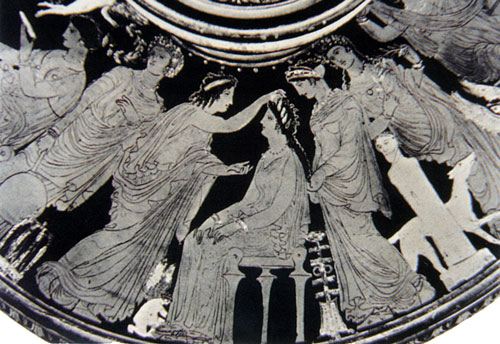 Β.2.2. Ο αρραβώνας και η προίκαΗ γυναίκα στην αρχαιότητα παρέμεινε πάντοτε υπό την κηδεμονία, αρχικά του πατρός της και μετέπειτα του συζύγου της. Ο γάμος αποτελούσε ένα είδος διακανονισμού ανάμεσα στον πατέρα της και τον μελλοντικό σύζυγο. Η περίπτωση που αναφέρει ο Ηρόδοτος (6.122.2) του πατέρα που έδωσε στις τρεις θυγατέρες του γενναιόδωρη προίκα και άφησε την καθεμιά να διαλέξει ανάμεσα απ᾽ όλους τους Αθηναίους όποιον ήθελε η καρδιά της, αποτελεί σπάνια εξαίρεση.  Πριν το γάμο προηγούνταν η «εγγύη» αντίστοιχο με το σημερινό αρραβώνα όπου γινόταν η προφορική συμφωνία της προίκας και η παρουσία της νύφης δεν ήταν απαραίτητη. Για να αποδοθεί ο απαιτούμενος επίσημος χαρακτήρας, η δικαιοπραξία λάμβανε χώρα κοντά στον οικογενειακό βωμό και ενώπιον μαρτύρων. Η προίκα έφτανε το λιγότερο το ένα δέκατο της πατρικής περιουσίας της νύφης και περιλάμβανε χρυσά κοσμήματα, χρήματα, πολύτιμα αντικείμενα, ιματισμό, οικιακά σκεύη, δούλους και σε μερικές περιπτώσεις κτήματα και χωράφια. Η προίκα κυμαίνονταν για τους μικρομεσαίους από 1.000-2.000 και για τους πλούσιους έως 18.000 δραχμές που αντιστοιχούσαν σε 3 τάλαντα.  Η περιουσία της γυναίκας παραχωρούνταν στο γαμπρό προς εκμετάλλευση αλλά δε του ανήκε. Σε περίπτωση θανάτου του συζύγου η γυναίκα μπορούσε να διαθέσει την προίκα της και να ξαναπαντρευτεί. Σε περίπτωση που η γυναίκα είχε αποκτήσει παιδιά με τον αποθανόντα μπορούσε να μένει στο σπίτι του συζύγου και η προίκα περνούσε στα τέκνα τους. Αντίθετα στη Σπάρτη ίσχυε ειδική νομοθεσία που απαγόρευε το θεσμό της εγγύησης. Πληροφορούμαστε μέσω από τα Λακωνικά αποφθέγματα Λυκούργου 228a του Πλουτάρχου, ότι η προίκα απαγορεύονταν για να μην μένει καμιά κοπέλα ανύπανδρη λόγο της φτώχεια της και η εκλογή της συζύγου να γίνεται σύμφωνα με το ήθος και την αρετή της.Β.2.3. Το τελετουργικό του γάμου στην αρχαία ΕλλάδαΟ γάμος στην αρχαία Ελλάδα καθώς και σε όλες τις πόλεις κράτη κατοχυρώνονταν με νόμο. Αν και δεν ήταν υποχρεωτικός, έπαιζε πρωτεύοντα ρόλο στο κοινωνικό γίγνεσθαι. Η γαμήλια τελετή γιορτάζονταν με μεγάλη λαμπρότητα και αθρόα προέλευση του κόσμου. Στις γαμήλιες τελετές δεν ήταν υποχρεωτικό να παρευρίσκεται ιερέας ή εκπρόσωπος του κράτους, ήταν υποχρεωτικό όμως να παρευρίσκοντο μάρτυρες παρουσία των οποίων καθορίζονταν τα συμβόλαια και η προίκα όπως προαναφέραμε. Η τελετή του γάμου αν και δεν ήταν δεσμευτικό σύμφωνα με τον Αριστοτέλη γινόταν συνήθως το χειμώνα τον μήνα Γαμηλιώνα που ήταν ο ιερός μήνας της θεάς του γάμου Ήρας. Εκτός από την εποχή προτιμούσαν και τις μέρες που είχε πανσέληνο. Στοιχεία για το γεγονός αυτό συλλέγουμε από το έργο του Ευριπίδη  και την απάντηση του Αγαμέμνονα στην ερώτηση της Κλυταιμνήστρας για τον κατάλληλο χρόνο του γάμου της κόρης τους Ιφιγένειας που ήταν όταν συμπληρωθεί ο κύκλος της σελήνης «ὅταν σελήνης εὐτυχὴς ἔλθῃ κύκλος».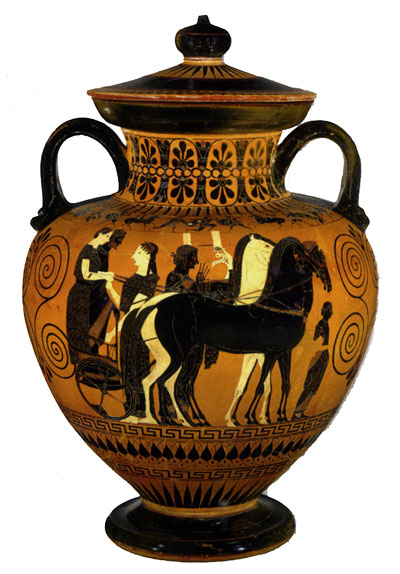 Η τελετή του γάμου χωρίζονταν σε τρεις φάσεις τα Προτέλεια ή Προαύλια ή Προγάμια, το γάμο και τα Επαύλια. Ο γάμος ήταν αφιερωμένος στη θέα Ήρα προστάτιδα του γάμου και διαρκούσε τρεις μέρες. Την πρώτη ημέρα ο πατέρας της νύφης έκανε τις καθιερωμένες προσφορές στους θεούς (Δίας, Ήρα, Αφροδίτη, Πειθώ, Άρτεμις). Οι δεήσεις γινόταν υπέρ ευοδώσεως των γάμων, η νύφη πρόσφερε ένα βόστρυχο από τα μαλλιά της και τα παιδικά της παιχνίδια στη θεά Άρτεμης συμβολική κίνηση για να δηλώσει την αποκοπή από την παιδική της ηλικία και το πατρικό της σπίτι  και το ξεκίνημα της νέας της ζωής. Στη συνέχεια γινόταν η τελετή της «απολούσεως» ή του εξαγνισμού, όπου η νύφη λούζονταν με νερό από την επισημότερη πηγή ή ποταμό που είχε κάθε τόπος. Στην Αθήνα αναφέρεται η ιερή πηγή με την ωραία κρήνη «Καλλιρρόη» ή «Εννεάκρουνο». Το νερό μεταφέρονταν στη λουτροφόρο από την επιστήθια φίλη της νύφης, που συνοδεύονταν από κορίτσια που κρατούσαν κεριά. Της πομπής προπορεύονταν ένα αγόρι από το στενό συγγενικό περιβάλλον που έπαιζε αυλό. Το τρεχούμενο νερό της πηγής συμβόλιζε τη συνέχεια της ζωής.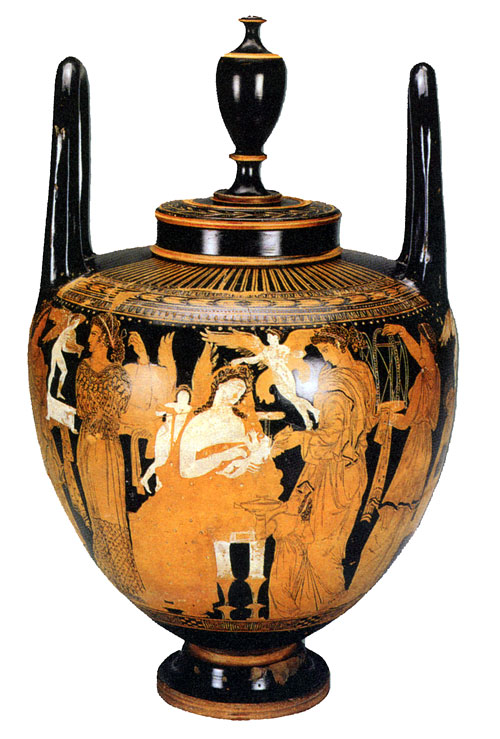 Την ημέρα του γάμου τα σπίτια των μελλόνυμφων στολίζονται με κλαδιά ελιάς και δάφνης. Ακολουθεί ο νυμφοστολισμός της νύφη όπου βρίσκεται στο γυναικωνίτη και με τη βοήθεια της «θεραπαινίδας» και της οδηγίες της «νυμφεύτριας» ετοιμάζεται αφαιρώντας τη ζώνη της ανύπαντρης και φορώντας το νυφιάτικο πέπλο που καλύπτει το πρόσωπο της. Τα μαλλιά της στολίζονταν με στεφάνι λουλουδιών και διάδημα. Στο σπίτι προσέρχονταν ο γαμπρός ντυμένος στα λευκά και στεφανωμένος με άνθη, συνοδευόμενος από τον στενότερο φίλο του «πάροχο» που είχε το ρόλο της τιμητικής συνοδείας. Στην οικογενειακή εστία ο πατέρας της νύφης ξεκινά τη γαμήλια τελετή με θυσίες δηλώνοντας ότι παραδίδει την κόρη του στο σύζυγό της. Στη συνέχεια θυσιάζουν στους γαμήλιους θεούς οι μελλόνυμφοι και ορκίζονται ότι παντρεύονται για να αποκτήσουν απογόνους. Στο τέλος ο γαμπρός πλησίαζε τη νύφη και πιάνει τον καρπό της «χειρ επί καρπώ» επισημοποιώντας την τελετουργική πράξη και επικυρώνοντας το γάμο. Ακολουθούσε πλούσιο γαμήλιο γεύμα που παρέθετε ο πατέρας της νύφης γνωστό και ως «γαμική θοινή» ή «γαμοδοσία». Στη «γαμοδοσία» συμμετείχαν συγγενείς και φίλοι του ζευγαριού, οι οποίοι δεν ξεπερνούσαν τους δέκα από κάθε πλευρά «Περὶ δὲ τῶν ἑστιάσεων, φίλους μὲν χρὴ καὶ φίλας μὴ πλείους πέντε ἑκατέρων συγκαλεῖν, συγγενῶν δὲ καὶ οἰκείων ὡσαύτως τοσούτους ἄλλους ἑκατέρων».  Το γαμήλιο δείπνο αποτελούσε και τη μοναδική περίπτωση όπου άνδρες και γυναίκες συντρώγουν στο ίδιο χώρο υπό τους ήχους μουσικής. Το γαμήλιο δείπνο έκλεινε ψάλλοντας τον «υμεναιό» προς τιμή του ομώνυμου Θεού του γάμου. Η νύφη επιβιβάζονταν στη γαμήλια άμαξα, ανάμεσα στο σύζυγο της και τον πάροχο, σχηματίζονταν γαμήλια πομπή, όπου προηγούνταν της άμαξας αυλητές και τρεις κόρες που κρατούσαν κόσκινο και πίσω από την άμαξα ακολουθούσε η μητέρα της νύφης κρατώντας στα χέρια της αναμμένο πυρσό από την εστία του σπιτιού της καθώς και συγγενείς και φίλοι κρατώντας αναμμένες λαμπάδες.  Περνώντας η γαμήλια πομπή ο συγκεντρωμένος κόσμος τραγουδούσε και έραινε το ζευγάρι με «καταχύσματα». Η άμαξα κατευθυνόταν στην οικία του γαμπρού όπου τους υποδέχονταν οι γονείς του που τους έραιναν με «καταχύσματα» και η νύφη πρόσφερε σπονδές στην εστία του νέου της σπιτιού.Την τρίτη μέρα, ο πατέρας της νύφης και οι συγγενείς σχημάτιζαν πομπή και υπό τους ήχους αυλού κατευθύνονταν προς τον οίκο των νεόνυμφων όπου προσέφεραν τα «επαύλια» δώρα και την προίκα. Την επόμενη μέρα ο γαμπρός και οι οικείοι του προσέφεραν στη νύφη τα «ανακαλυπτήρια» δώρα, η νύφη έβγαζε το πέπλο και παρέθεταν τη «γαμηλία».  Μετά από μια εβδομάδα γιορτάζονταν ο «αντίγαμος», όπου το ζευγάρι επισκέπτονταν το πατρικό της νύφης. Οι οικείοι της νύφης παρέθεταν εορταστικό γεύμα προς τιμή των νεόνυμφων και κατά την αναχώρηση τους προσέφεραν δώρα.Β.2.4. Λόγοι σύναψης γάμου Ο γάμος στην αρχαιοελληνική κοινωνία είχε ιδιαίτερη σημασία και αξία, για το λόγο αυτό προστατεύονταν από μεγάλους θεούς. Την εξέχουσα θέση του, μας υποδεικνύει και η επικράτηση της μονογαμίας. Ο θεσμός του γάμου στην αρχαιότητα ήθελε τον άνδρα κυρίαρχο και την γυναίκα υποταγμένη άλλοτε περισσότερο και άλλοτε λιγότερο. Στην τραγωδία του Σοφοκλή ο πρωταγωνιστής Αίας παρουσιάζεται να δηλώνει ότι «η ζωή ενός άνδρα αξίζει πολύ περισσότερο από τη ζωή χιλίων γυναικών». Οι γυναίκες στην αρχαιότητα δεν είχαν πολιτικά δικαιώματα, η αποστολή της ήταν η απόκτηση παιδιών και κυρίως αρσενικών για τη διαιώνιση του οίκου καθώς η φύλαξη και φροντίδα του σπιτιού με τη βοήθεια των δούλων. Η νόμιμη σύζυγος περιορίζονταν στη γέννηση και σωστή ανατροφή των τέκνων. Διαχειρίζονταν το σπίτι, κατεύθυνε όλες τις δραστηριότητες, είχε την επίβλεψη των υπηρετριών και την εποπτεία της τροφού παραμάνας που θα μεγάλωνε τα παιδιά της. Η γυναίκα ήταν φύλακας της εστίας του σπιτιού. Ο ιστορικός Ξενοφών και μαθητής του Σωκράτη μας δίνει σημαντικές πληροφορίες για της επικρατούσες αντιλήψεις και έθιμα της εποχής μέσα από το έργο του «Οικονομικός». Έτσι πληροφορούμαστε ότι: «Ο Θεός έχει φτιάξει το σώμα του άνδρα ανθεκτικό να αντέχει καλύτερα στις πεζοπορίες και εκστρατείες, στη ζέστη και στο κρύο γι΄ αυτό του ανέθεσε τις εξωτερικές εργασίες.  Το σώμα της γυναίκας είναι λιγότερο ανθεκτικό γι΄ αυτό της ανέθεσε τις εσωτερικές εργασίες. Στη γυναίκα ο θεός έδωσε την ικανότητα να είναι πιο στοργική και όρισε την ανατροφή των νεογέννητων βρεφών και ανέθεσε της ανέθεσε τη φύλαξη των αγαθών που προσκομίστηκαν στο σπίτι». Ο γάμος εξασφάλιζε επιπλέον στον άνδρα φροντίδα για τα γηρατειά του, περίθαλψη των ηλικιωμένων γονιών του, παραδοσιακή κήδευση καθώς και συνέχιση της οικογενειακής λατρείας μετά το θάνατο. Άλλωστε η νομοθεσία για την αγαμία ήταν αυστηρή και προέβλεπε ετήσιο πρόστιμο για τον ανύπανδρο άνδρα άνω των 35 ετών, καθώς και αδυναμία να κατέχει υψηλά αξιώματα ή να διεκδικεί θέσεις στρατηγού ή άρχοντα.Παρόλο που στην αρχαία Ελλάδα επικρατούσε κυρίως το μονογαμικό σύστημα, αυτό δεν απέκλειε από τους άνδρες την δυνατότητα να συνάπτουν εξωσυζυγικές σχέσεις. Αν προέκυπταν παιδιά από τις σχέσεις αυτές δεν αναγνωρίζονταν διότι μόνο τα παιδιά της νόμιμης συζύγου κληρονομούσαν το όνομα και την περιουσία. Το έργο του ρήτορα Δημοσθένη «Κατά Νεαίρας» μας πληροφορεί ότι ο γάμος σήμαινε τεκνοποιία, τα μεν αγόρια αποκτούσαν το δικαίωμα του Αθηναίου πολίτη, τα δε κορίτσια προορίζονταν για παντρειά. Οι εταίρες ήταν για την ικανοποίηση των σωματικών απολαύσεων των ανδρών, οι παλλακίδες για την καθημερινή φροντίδα του σώματος, ενώ οι σύζυγοι για τη δημιουργία νόμιμων απογόνων και να οικονομούν το σπιτικό τους διαφυλάσσοντας πιστά την εστία τους. Δεν προβλέπονταν θεσμοθετημένη εκπαίδευση για το γυναικείο πληθυσμό και ότι γνώσεις είχαν προέρχονταν από συγγενείς και φίλες του οικογενειακού του περιβάλλοντος. Οι γυναίκες ήταν αποκλεισμένες από όλες τις δημόσιες δραστηριότητες με εξαίρεση τις μεγάλες θρησκευτικές γιορτές, γαμήλιες τελετές και κηδείες.  Β.2.5. ΔιαζύγιοΗ λύση του γάμου σπάνιζε στην αρχαιότητα διότι ο σύζυγος ήταν υποχρεωμένος να επιστρέψει την προίκα που παρέλαβε κατά τον αρραβώνα άθικτη. Αν καθυστερούσε την επιστροφή της προίκας θα έπρεπε να πληρώσει το κεφάλαιο με τόκο 18%, γεγονός που λειτουργούσε ανασταλτικά. Ο κηδεμόνας της διαζευγμένης γυναίκας είχε το δικαίωμα να την ξαναπαντρέψει, όταν η προίκα ήταν ολόκληρη. Ο άνδρας μπορούσε να ζητήσει διαζύγιο «αποπομπή ή έκπεμψις»  σε περίπτωση στειρότητας καθώς δεν εκπληρώνοντας ο σκοπός του γάμου που ήταν η απόκτηση γνήσιων απογόνων και σε περίπτωση μοιχείας. Η απιστία της γυναίκας σήμαινε αποπομπή από το σπίτι και απαγόρευση της συμμετοχής στις θρησκευτικές γιορτές. Η μοιχαλίδα σύζυγος τιμωρούνταν αυστηρά. Ενώ ο κανόνας της  μονογαμίας ίσχυε για τη γυναίκα, για τον  άνδρα τα πράγματα ήταν τέλειος διαφορετικά, καθώς η μοιχεία του συζύγου στην αρχαία Αθήνα ήταν ένα πολύ συνηθισμένο φαινόμενο. Οι παντρεμένοι άνδρες μπορούσαν να συνευρίσκεται ερωτικά στα συμπόσια με τις εταίρες. Χαρακτηριστικό παράδειγμα εταίρας αποτέλεσε η Ασπασία, την οποία ο Περικλής είχε ερωτευτεί τόσο παράφορα, που για χάρη της χώρισε τη νόμιμη σύζυγό του.  Ακόμη δεν αποτελούσε σπάνιο φαινόμενο οι παλλακίδες να βρίσκονταν μέσα στο σπίτι και να έχουν ερωτικές σχέσεις με τους συζύγους χωρίς αυτό να είναι μεμπτό καθώς η σεξουαλική ελευθερία του άνδρα νομιμοποιούνται από τα ήθη. Η μόνη μορφή μοιχείας που ήταν κατακριτέα, ήταν η σύναψη ερωτικής σχέσης με σύζυγο άλλου αθηναίου πολίτη. 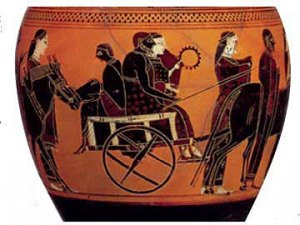 Προς τα τέλη του 4ο αι π.Χ. παρατηρείται μια στροφή προς το συντηρητισμό, όπου ο άνδρας μετά το γάμο του θα έπρεπε να περιορίζει τη σεξουαλική ελευθερία του και τις εξωσυζυγικές σχέσεις. Ο Πλούταρχος μας αναφέρει την χαρακτηριστική περίπτωση του διαζυγίου της Ιπαρρέτης που κατέθεσε αίτηση αυτοπροσώπως στον ανώτερο άρχοντα καθώς ο επιφανής πολιτικός Αλκιβιάδης την απατούσε κατ’ εξακολούθηση με διάφορες Αθηναίες εταίρες και κατέφυγε στο σπίτι του αδελφού της Καλλία. Η σύζυγος είχε το δικαίωμα να ζητήσει διαζύγιο «απόλειψις» σε περίπτωση κακοποίησης εφόσον υποδεικνύονταν με αδιάσειστα στοιχεία, οπότε κατέφευγε στον επώνυμο άρχοντα, ο οποίος μπορούσε να ενεργήσει ως προστάτης και εκπρόσωπος της λόγω της δικαιοπρακτικής της ανικανότητας. Λύση του γάμου «αφαίρεσις» μπορούσε να επιτύχει και ο πατέρας της νύφης για οικονομικούς λόγους.Β.3. O γάμος στη ρωμαϊκή εποχή  Ο περίφημος ορισμός του Herennius Modestinus (3ος αι.), όπως αποδόθηκε στα Βασιλικά (28.4.1): «Γάμος εστίν ανδρός και γυναικός συνάφεια και συγκλήρωσις του βίου παντός, θείου τε και ανθρωπίνου δικαίου κοινωνία», ερμηνεύει την ουσία του γάμου για τους Ρωμαίους .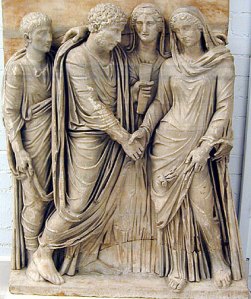 Ο ρωμαϊκός γάμος ανάγονταν στη σφαίρα της κοινωνικής ζωής. Κυριαρχούσε η μονογαμία και η τέλεση του γάμου είχε ως προοπτική την συμβίωση για το υπόλοιπο της ζωής τους. Η γυναίκα ως matrona τοποθετούνταν στην ίδια θέση με το σύζυγο της και μπορούσε να λαμβάνει μέρος σε συμπόσια σε θεατρικές παραστάσεις και σε αγώνες αρένας.Β.3.1. Θετικές προϋποθέσεις γάμουΣτην αρχαία Ρώμη για να είναι ένας γάμος νόμιμος (iustae nuptiae) θα έπρεπε να υπάρχουν όλες οι παρακάτω θετικές προϋποθέσεις που απαιτούσε το Ρωμαϊκό Αστικό δίκαιο (lus Civile) και να μην συντρέχει κανένα κώλυμα διαφορετικά ο γάμος θεωρούνταν iniustum matrimonium. Ο σκοπός του γάμου συνοψίζεται στο matrimonium καταστώντας τη σύζυγο μητέρα (mater) δημιουργώντας απογόνους που θα αποκτούσαν κληρονομικά δικαιώματα επί της πατρικής περιουσίας.Αρχική προϋπόθεση για να συναφθεί ένας νόμιμος γάμος ήταν και οι δυο σύζυγοι να είναι Ρωμαίοι πολίτες. Επίσης μπορούσε ένας από τους δυο να είναι ξένος (peregrines) με δικαίωμα όμως επιγαμίας. Η επιγαμία δεν ίσχυε μεταξύ των πατρικίων και πληβείων, ούτε μεταξύ Ρωμαίων πολιτών και δουλών. Ακόμη οι απελεύθεροι  πολίτες δεν μπορούσαν να συνάψουν γάμο με πολίτες από την τάξη των συγκλήτων. Νομική προϋπόθεση για να τελεστεί ο γάμος αποτελούσε και η ηλικία η οποία ορίζονταν η εφηβεία για τα αγόρια τα 14 έτη  και για τα κορίτσια τα 12 αν και στην πράξη παντρεύονταν στην ύστερη εφηβεία τα κορίτσια και τα αγόρια μετά τα 25 έτη. Επιπλέον ήταν απαραίτητη η συγκατάθεση του εξουσιαστή, paterfamilias καθώς και η συναίνεση των ερχομένων σε γάμο, η γαμική διάθεση (affection maritalis) που αποτελούσε το συστατικό στοιχείο του γάμου. Β.3.2. Κωλύματα γάμουΗ μονογαμία στη ρωμαϊκή εποχή ήταν βαθιά ριζωμένη. Από τη μετακλασική περίοδο θεσπίστηκε και νομοθετήθηκε η απαγόρευση της πολυγαμίας, ούτως ώστε ο έγγαμος δεν μπορούσε να τελέσει νέο γάμο. Στα κωλύματα γάμου ήταν πάντοτε η συγγένεια εξ αίματος κατ΄ευθειαν γραμμή, καθώς και η συγγένεια εξ αίματος εκ πλάγιου, δηλ. μεταξύ συγγενών δευτέρου βαθμού. Στο τέλος της μετακλασικής περιόδου εισήχθει το κώλυμα της επιτροπείας, αποτέλεσε κώλυμα πνευματικής συγγένειας που προήλθε από τη βάπτιση. Στα κωλύματα του γάμου έρχεται να προστεθεί και η μοιχεία. Σύμφωνα με την δικαιοπραξία, η γυναίκα που είχε καταδικαστεί για μοιχεία απαγορεύονταν να τελέσει γάμο και ο άνδρας που είχε διαπράξει μοιχεία δεν ήταν εφικτό να συνάψει γάμο με τη συγκεκριμένη γυναίκα. Επιπρόσθετα οι στρατιωτικοί κατά τη διάρκεια της θητείας τους απαγορεύονταν να τελέσουν γάμο για πειθαρχικούς λόγους. Ακόμη απαγορεύονταν στους υπάλληλους του ηγεμόνα, που υπηρετούσαν σε κάποια επαρχία, να τελέσουν γάμο με γυναίκα της επαρχίας για όσο χρονικό διάστημα διαρκούσε η θητεία τους εκεί. Τέλος από την αρχαϊκή περίοδο υπήρχε το κώλυμα του πένθιμου χρόνου που ίσχυε μόνο για τις γυναίκες. Η χήρα δεν μπορούσε να τελέσει νέο γάμο πριν το πέρασμα των δέκα μηνών από το θάνατο του συζύγου της και αν παραβίαζε τον πένθιμο χρόνο καθίστατο άτιμη. Από τη μετακλασική περίοδο και μετά ο πένθιμος χρόνος επεκτάθηκε στους δώδεκα μήνες.Β.3.3. Μνηστεία και προίκαΤο τελετουργικό του ρωμαϊκού γάμου περιλάμβανε πριν τον γάμο τη σύναψη μνηστείας, που αποτελούσε υπόσχεση τέλεσης γάμου που αντάλλασαν ο πατέρας της νύφης και ο γαμπρός και σε περίπτωση που ήταν υπεξούσιος, ο πατέρας του. Την στιγμή αυτή γινόταν και η συμφωνία για την προίκα (dos), όπου αποτελούσε την παραχώρηση των περιουσιακών στοιχείων που έφερνε η σύζυγος προς τον σύζυγο, προκειμένου να συμβάλει στα οικονομικά βάρη του γάμου. Παρόλο που δεν ήταν νομικά υποχρεωτική, η σύσταση της ήταν επιβεβλημένη από τα κοινωνικά ήθη της εποχής. Τα είδη προικός ήταν τρια: dos profecticia, όπου η προίκα δίνονταν από τον πατέρα ή παππού της νύφης και σε περίπτωση λύσης του γάμου ο γαμπρός είχε υποχρέωση να αποδώσει την προίκα πίσω στον προικοδότη. Το δεύτερο είδος dos adventicia συστήνονταν από τρίτο πρόσωπο και τέλος το dos recepticia όπου υπήρχε όρος κατά τη σύσταση της συμφωνίας, που προέβλεπε ότι  μετά την λύση του γάμου, η επιστροφή της προίκας να περιέλθει σε κάποιον τρίτο.Β.3.4. Τρόποι τέλεσης ρωμαϊκού γάμουΓια την τέλεση του ρωμαϊκού γάμου υπήρχαν δυο νόμιμοι τύποι: o cum manu, αυστηρός τύπος γάμου όπου η γυναίκα υπάγονταν στην εξουσία του άνδρα (manus) και ο sine manu, πιο χαλαρός τύπος γάμου, όπου η γυναίκα δεν υπάγονταν στην  εξουσία του άνδρα (manus) και η σύζυγος διατηρούσε τις ουσιαστικές νομικές σχέσεις με την πατρική της οικογένεια.Οι συστατικοί τύποι του cum manu (αυστηρού τύπου γάμου) ήταν η confarreatio, η coemptio και o usus.Η confarreatio ήταν ιδιαίτερη μορφή γάμου όπου έλαβε το όνομά της από την ειδική χρήση άρτου από σιτάλευρο “far” που χρησιμοποιούνταν στο γαμήλιο τυπικό. Στην περίτεχνη θρησκευτική τελετή λάμβαναν μέρος οι νεόνυμφοι μαζί με δέκα μάρτυρες, δυο ιερείς από το ιερατείο της Ρώμης και ένας ιερέας του Δια. Ο συγκεκριμένος τύπος γάμων συνδέονταν με τις οικογένειες των πατρίκιων και το συγκεκριμένο είδος γάμου αποτελούσε προϋπόθεση για να καταλάβει κάποιος μια θέση στο ιερατείο.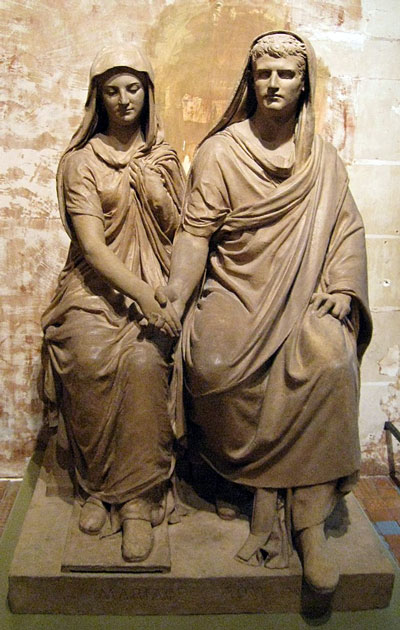 Η coemptio ήταν δικαιοπραξία με χαλκό και ζυγό (per aes et Libran), όπου δικαιοπάροχoς ήταν ο εξουσιαστής της γυναίκας (paterfamilias) ή η ίδια σε περίπτωση αυτεξούσιου (auctoritate tutoris) και παρόντες στην συγκεκριμένη τελετή ήταν οι δικαιοπρακτούντες, πέντε μάρτυρες έφηβοι και ρωμαίοι πολίτες καθώς και ο ζυγοστάτης κρατώντας τον χάλκινο ζυγό. Με ειδική πρόσθετη πανηγυρική δήλωση (nuncupatio) ότι η τελετή coemptio συστηθηκε νόμιμα με αιτία το γάμο (matrimonii causa) και αυτό, για να μη θεωρηθεί ότι η δικαιοπραξία γινόταν για να περιέλθει η σύζυγος στην εξουσία του συζύγου in mancipio, δηλαδή ως πράγμα (res).   Ήταν πολιτική μορφή γάμου που τελούσαν συνήθως οι πληβείοι. Κατά τον τελευταίο αιώνα της δημοκρατικής περιόδου παρατηρείται σταδιακή εξάλειψη της διαδικασίας coemptio καθώς έχουμε άρνηση των γυναικών να υποταχτούν στη manus εξουσία των συζύγων.Αντίθετα το usus δεν αποτελούσε θρησκευτική τελετή αλλά μια άτυπη πράξη. Επρόκειτο για αμοιβαία βούληση μεταξύ του άνδρα και της γυναίκας για άτυπη γαμική σχέση, η οποία μετά από ένα συνεχές χρόνο μετατρέπονταν σε γάμο (annus continuus), όπου ο σύζυγος αποκτούσε εξουσία πάνω στη γυναίκα χωρίς να χρειάζεται να μεσολαβήσει κάποια τελετή. Η παραμονή της συζύγου για τρεις συνεχόμενες νύχτες (trinoctium) εκτός της συζυγικής οικίας ματαίωνε το γάμο και την κτήση manus επί της συζύγου.Β.3.5. Λύση του γάμου-διαζύγιοΚατά την αρχαϊκή και την προκλασική περίοδο μόνο ο σύζυγος ή ο εξουσιαστής (paterfamilias) είχαν την δικαιοδοσία να λύσουν το γάμο. Η απεριόριστη αυτή εξουσία του συζύγου περιορίζονταν από τα χρηστά ήθη, όπου υποχρέωνε τον άνδρα πριν τη λύση του γάμου να συγκαλέσει οικογενειακό συμβούλιο (consilium propinquorum) που αποτελούνταν από συγγενείς και κάποιες φορές από φίλους και θα έπρεπε να εκθέσει τους λόγους διαζυγίου και το συμβούλιο αποφαίνονταν για τη λύση του γάμου. Ο Θεσμός του οικογενειακού συμβουλίου διήρκησε μέχρι τα χρόνια της Ηγεμονίας. Λύση του γάμου γινόταν, λόγω απώλειας της ελευθερίας και περιέλευση του συζύγου σε κατάσταση δουλείας. Λόγος μονομερούς διάζευξης εκ μέρους του συζύγου ήταν η μοιχεία. Στο Spurius Carvilius Maximus Ruga, το 227 π.Χ. έχουμε αναφορά για λύση γάμου λόγω ατεκνίας γεγονός που δημιούργησε σκάνδαλο. Στην κλασική περίοδο η ελευθερία του γάμου και του διαζυγίου θεωρήθηκε ως εκδήλωση της φιλανθρωπίας (humanitas). Σε περίπτωση που ο  γάμος λύνονταν λόγω διαζυγίου (dinortium), η γυναίκα ή εκείνος που ασκούσε εξουσία πάνω της μπορούσε να διεκδικήσει την επιστροφή της προικός από τον σύζυγο μέσω αγωγής action rei uxoriae. Η επιστροφή της προίκας αποτελούσε ανασταλτικό παράγοντα διαζυγίου. Πάντως ο σύζυγος είχε το δικαίωμα να παρακρατήσει ένα μέρος της προίκας για τα τέκνα που είχαν αποκτήσει, καθώς παρέμειναν πάντα στο σπίτι του πατέρα τους και υπό την εξουσία τους. Η λύση του γάμου γινόταν ακουσίως με τον θάνατο οποιουδήποτε εκ των δυο συζύγων. Β.4. Ο Ιουδαϊκός γάμοςΟι άνδρες Ιουδαίοι έβλεπαν το γάμο ως μέσο απόκτησης απογόνων και τη γυναίκα ως όργανο αναπαραγωγής. Στο Μαλ.2, 14-15 αναφέρεται το εξής: «καὶ εἴπατε· ἕνεκεν τίνος; ὅτι Κύριος διεμαρτύρατο ἀναμέσον σοῦ καὶ ἀναμέσον γυναικὸς νεότητός σου, ἣν ἐγκατέλιπες, καὶ αὕτη κοινωνός σου καὶ γυνὴ διαθήκης σου. καὶ οὐκ ἄλλος ἐποίησε, καὶ ὑπόλειμμα πνεύματος αὐτοῦ. καὶ εἴπατε· τί ἄλλο ἀλλ᾿ ἢ σπέρμα ζητεῖ ὁ Θεός; καὶ φυλάξασθε ἐν τῷ πνεύματι ὑμῶν, καὶ γυναῖκα νεότητός σου μὴ ἐγκαταλίπῃς·». Η απόδοση του κειμένου σύμφωνα με τη μετάφραση του Σεβασμιότατου Ιερεμίου Φούντα είναι:  Ο Γιαχβέ υπήρξε μάρτυρας  μεταξύ σου και της γυναίκας της νεότητάς σου, προς την οποία εσύ φέρθηκες άπιστα, ενώ αυτή είναι κοινωνός (σύντροφός) σου και γυναίκα της διαθήκης σου. Δεν έπλασε διαφορετικός (Θεός) τη γυναίκα, που έγινε με το υπόλοιπο του εμφυσήματος (του Θεού). Αλλά εσείς λέγετε: «τι άλλο ζητάει ο Θεός παρά σπέρμα;» Από το παραπάνω χωρίο γίνεται σαφές ότι οι Ιουδαίοι έθεταν ως αποκλειστικό σκοπό του γάμου την τεκνογονία. Ενώ ο Γιαχβέ δημιούργησε τη γυναίκα από το υπόλοιπο του εμφυσήματος του Αδάμ με σκοπό την συντροφικότητα και την αλληλοσυμπλήρωση παρατηρούμε υποτίμηση της γυναίκας και οι Ιουδαίοι εγκατέλειπαν τις γυναίκες τους όταν ξεπλήρωναν την τεκνογονία. Άλλωστε οι Ιουδαίοι καθημερινά δοξολογούσαν το Θεό που δεν τους έπλασε ειδωλολάτρες, γυναίκες και αμαθής, ενώ η γυναίκα αρκούνταν στο ευλογημένος ο Κύριος που με έπλασε σύμφωνα με το θέλημα του. Ήταν θεμιτή λοιπόν η πολυγαμία και δεν ήταν μεμπτό να συνάπτουν γάμο ακόμη και με παλλακίδες προς διαιώνιση του είδους τους. Με την πολυγαμία και την πολυτεκνία διατηρούσαν την ελπίδα της εκπλήρωσης των επαγγελιών του Θεού.Β.4.1. Προϋποθέσεις γάμου και προίκαΤο τυπικό του ισραηλιτικού γάμου δεν περιελάμβανε κάποια θρησκευτική τελετή καθώς μπορούσε να τελεστεί από οποιονδήποτε ιουδαίο, αποτελούσε ιδιωτική και οικογενειακή υπόθεση. Πραγματοποιούνταν μια συμφωνία μεταξύ των γονιών του άνδρα και της γυναίκας λαμβάνοντας υπόψη και τη σύμφωνη γνώμη των παιδιών. Οι νεόνυμφοι θεωρούσαν ασέβεια να προχωρήσουν σε γάμο χωρίς την συγκατάθεση και την ευχή των γονιών τους. Κατά τη διαδικασία αυτή οι γονείς υπέγραφαν ένα προικοσύμφωνο που είχε τη θέση συμβολαίου (κετουμπά) και εγγυοταν την προσφορά υλικών αγαθών που θα χρησίμευαν στο ζευγάρι για να φτιάξουν το νέο τους σπιτικό. Η ανταλλαγή δώρων εκατέρωθεν προσέδιδε στο συμβόλαιο μεγαλύτερο κύρος. Το πιο συχνό δώρο προς τη νύφη ήταν μια μακριά χρυσή αλυσίδα.Β.4.2. Το τελετουργικό του εβραϊκού γάμουΗ μέλλουσα νύφη την παραμονή του γάμου τελούσε τελετουργικό λουτρό εμβάπτισης που ονομάζονταν Μίκβε (mikveh) και είχε ως σκοπό την επίτευξη πνευματικής κάθαρσης και αγνότητας. Την επόμενη μέρα το ζευγάρι μαζί με τους κουμπάρους, τους συγγενείς και τους φίλους τους έμπαιναν στη συναγωγή και έψελναν τον 15ο ψαλμό. Εν συνεχεία ενώπιον μαρτύρων διαβάζονταν το συμφωνητικό του γάμου (κετουμπά) ενώπιον των συγγενών και φίλων.  Οι  μελλόνυμφοι ενδεδυμένοι με τη γαμήλια ενδυμασία, στέκονταν μπροστά στο ραβίνο κάτω από μια χουπά που περιελάμβανε ένα λευκό ύφασμα ή ένα ταλέθ τεντωμένο σε τέσσερα στηρίγματα, σύμβολο του καινούργιου σπιτικού και της θείας σκέπης.  Δίπλα στέκονταν ο μεγαλύτερος αδερφός του γαμπρού κρατώντας αναμμένη λαμπάδα και ο χορός έψελνε από τον ψαλμό 117ο τους στίχους 26-29.  Εν συνεχεία οι νυμφευόμενοι έπιναν κρασί από το πρώτο ποτήρι που είχε ευλογήσει ο ραββίνος και γινόταν η αλλαγή των δακτυλιδιών, όπου ο γαμπρός περνούσε το δαχτυλίδι στη νύφη και της έδινε το συμφωνητικό γάμου. Έπειτα ο ραββίνος διάβασε κάποια άρθρα του πολιτικού κώδικα διευκρινίζοντας τα δικαιώματα και τις υποχρεώσεις των συζύγων και ευλογούσε το δεύτερο ποτήρι με κρασί πάνω από το οποίο διαβάζονταν οι επτά γαμήλιες ευλογίες (σέβα μπερακότ). Μετά την ανάγνωση οι νεόνυμφοι έπιναν το ευλογημένο κρασί από το δεύτερο ποτήρι και μαζί με τους γονείς τους και το ραββίνο κατευθύνονταν προς την κιβωτό του Νόμου (Τορά) και έψελναν τους στίχους 3-6 από το ψαλμό 127. Οι γονείς έθεταν το δεξί τους χέρι πάνω στο κεφάλι των παιδιών τους και τους ευλογούσαν και επαναλάμβαναν τα λόγια του Ησαία 5.12 «ἐν γὰρ εὐφροσύνῃ ἐξελεύσεσθε καὶ ἐν χαρᾷ διδαχθήσεσθε· τὰ γὰρ ὄρη καὶ οἱ βουνοὶ ἐξαλοῦνται προσδεχόμενοι ὑμᾶς ἐν χαρᾷ, καὶ πάντα τὰ ξύλα τοῦ ἀγροῦ ἐπικροτήσει τοῖς κλάδοις». Ο ραββίνος διάβαζε την απολυτήριο ιερατική ευχή, ο γαμπρός έσπαζε το ποτήρι καθώς εκφωνούσε το  «ἐὰν ἐπιλάθωμαί σου, ῾Ιερουσαλήμ, ἐπιλησθείη ἡ δεξιά μου» από το ψαλμό 136 και οι καλεσμένοι εύχονταν όλοι μαζί συγχαρητήρια (Μάζαλ Τοβ). Στα νεότερα έθιμα των Ιουδαίων ανήκει το να ραίνουν τη νύφη με σιτάρι καθώς συμβολίζει την απόκτηση πολλών και καλών απογόνων. Συνήθισαν να τελούν το γάμο τις πρώτες δεκαπέντε μέρες του κάθε μήνα καθώς γέμιζε το φεγγάρι και απέφευγαν τις περιόδους των μεγάλων θρησκευτικών εορτών.Β.5. Ο γάμος στην Καινή ΔιαθήκηΟ θεσμός του γάμου απαντάται τόσο στην Παλαιά όσο και στην Καινή Διαθήκη και θεωρείται πρωτίστως υπόθεση θεία, λόγω της θείας εντολής για δημιουργία «αὐξάνεσθε καὶ πληθύνεσθε» και στη συνέχεια υπόθεση ανθρώπινη καθώς ανταποκρίνεται στη φύση των δυο φύλων, του άρρεν και του θήλυ. Ανάμεσα στον άνδρα και τη γυναίκα υπάρχει αμοιβαία φυσική έλξη, που οδηγεί σε αγαπητική ένωση, σε κοινωνία των δυο προσώπων και είναι σύμφωνη προς το δημιουργικό σχέδιο του Θεού. Έτσι γίνεται σαφές από την Παλαιά Διαθήκη ότι η προέλευση του γάμου ξεκινά από τη δημιουργική πράξη του Θεού για τον άνθρωπο και η κοινωνία του γάμου εκφράζει την αρχική μορφή της ανθρώπινης κοινωνίας.Ο Ιησούς με την έλευση του στον κόσμο επικυρώνει και ευλογεί το μυστήριο του γάμου. Ο ευαγγελιστής Ιωάννης ξεκινά την περιγραφή των σημείων του Ιησού με το θαύμα που πραγματοποίησε ο Ιησούς Χριστός στον γάμο στην Κανά της Γαλιλαίας, προσδίδοντας στο γεγονός βαθύτατη θεολογική σημασία. Ο ευαγγελιστής Ματθαίος μας αναφέρει χαρακτηριστικά: «ὁ δὲ ἀποκριθεὶς εἶπεν· οὐκ ἀνέγνωτε ὅτι ὁ κτίσας ἀπ’ ἀρχῆς ἄρσεν καὶ θῆλυ ἐποίησεν αὐτούς; καὶ εἶπεν· ἕνεκα τούτου καταλείψει ἄνθρωπος τὸν πατέρα καὶ τὴν μητέρα καὶ κολληθήσεται τῇ γυναικὶ αὐτοῦ, καὶ ἔσονται οἱ δύο εἰς σάρκα μίαν ὥστε οὐκέτι εἰσὶν δύο ἀλλὰ σὰρξ μία. ὃ οὖν ὁ θεὸς συνέζευξεν ἄνθρωπος μὴ χωριζέτω».  Ο ίδιος ο Θεός που έδωσε την εντολή να τιμά ο άνθρωπος τον πατέρα του και την μητέρα του έρχεται να διδάξει ότι θα πρέπει να εγκαταλείψει ο άνθρωπος τους γονείς του και να προσκολληθεί στην γυναίκα του, τονίζοντας τη σημασία του μυστηρίου και της ενώσεως του ζευγαριού.  Με την έλευση του Χριστού στον κόσμο και την ευλογία που δίνει ο Ιησούς στο γάμο, το μυστήριο του γάμου παύει να είναι ένα απλό σημείο της βασιλείας του Θεού και γίνεται ουσιαστική μετοχή στο σωτηριολογικό έργο και όργανο αγιασμού και τελειώσεως της ανθρωπότητας. Το μυστήριο του γάμου και η σύνδεση του με τη θεία Ευχαριστία, δεν αποτελεί απλή ευλογία της ενώσεως του άνδρα και της γυναίκας, αλλά ένταξη της ενώσεως αυτής στην προοπτική της εν Χριστώ ζωής. Ο Ιησούς Χριστός ευλογεί το γάμο που είναι μια μορφή ζωής στο παρόντα αιώνα όπου θα περατωθεί ο χρόνος της τωρινής μορφής του, με το τέλος του «παρόντος αιώνος». Το μυστήριο του γάμου έχει βαθύτατη θεολογική σημασία για τη Καινή Διαθήκη διότι ανακεφαλαιώνει μέσα του όλο το μυστήριο της σωτηρίας του ανθρώπου που αποδέχεται αυτή τη μορφή ζωής. Η ιστορικότητα και η εσχατολογικότητα της σωτηριολογίας του γάμου έγκειται στο διπλό άνοιγμα που πραγματοποιείται με την κοινωνία των δυο πρόσωπων και με τη δημιουργία παιδιών, αφενός προς το Χριστό και μέσω αυτού προς την Τριαδικότητα και αφετέρου προς την εκκλησιαστική κοινότητα και μέσω αυτής προς τον κόσμο. Πρόκειται για μυστήριο που οδηγεί το ανδρόγυνο στην τελείωση και στην ολοκλήρωση της ανθρώπινης ύπαρξης με σκοπό τη σωτηρία του. Ο απόστολος Παύλος κατανοώντας ουσιαστικά τη σχετική διδασκαλία του Ιησού Χριστού χαρακτηρίζει τον γάμο «μυστήριον μέγα». Την θεωρεί κατ’ οίκον εκκλησία «Ἀσπάζονται ὑμᾶς αἱ ἐκκλησίαι τῆς Ἀσίας. ἀσπάζονται ὑμᾶς ἐν Κυρίῳ πολλὰ Ἀκύλας καί Πρίσκιλλα σὺν τῇ κατ᾿ οἶκον αὐτῶν ἐκκλησίᾳ». Η θεολογία του αποστόλου περί γάμου είναι η άμεση συσχέτιση με το γενικό και «κεκρυμμένο» μυστήριο της σωτηρίας του ανθρώπου από τον ίδιο το Θεό. Στον χριστιανικό γάμο ο άνδρας και η γυναίκα αντικατοπτρίζουν με την ένωση τους, τη θεια ενότητα του Νυμφίου Χριστού με τη Νύμφη Εκκλησία και μας φανερώνουν την άγια υπόσταση και φύση της μυστηριακής ενώσεως καθώς επίσης και τη σπουδαιότητα του γάμου για να οδηγηθεί τελικά ο κόσμος στην πανανθρώπινη σωτηριολογική ενότητα της Εκκλησίας. Από δημιουργίας ο άνθρωπος έχει τη δυνατότητα για μια ουσιαστική ένωση, ψυχική και σωματική,  που θεωρείται σύμφωνη με το θέλημα του Θεού όταν είναι εντός γάμου. ΣυμπεράσματαΟ θεσμός του γάμου και της ένωσης των δυο προσώπων εμφανίζεται σε όλες τις ανθρώπινες κοινωνίες από τα πανάρχαια χρόνια έως σήμερα έχοντας ατομική και κοινωνική διάσταση. Από το βιβλίο της Γενέσεως της Π.Δ. αντλούμε πληροφορίες για την κοινωνία των πρωτοπλάστων. Ο Αδάμ αναφωνεί όταν αντικρίζει την Εύα «τοῦτο νῦν ὀστοῦν ἐκ τῶν ὀστέων μου καὶ σὰρξ ἐκ τῆς σαρκός μου». Ονομάζεται «ανδρίς» γιατί πάρθηκε από την πλευρά του άνδρα και θα γίνουν μια σάρκα και ένα σώμα. Η πτώση όμως των πρωτοπλάστων επέφερε καίριες συνέπειες στην ανδρόγυνη ενότητα.Ο γάμος μέσω της θείας χάριτος επανασυνδέει τη χαμένη ενότητα του άνδρα και της γυναίκας, είναι θεόσδοτος και έχει θεία προέλευση καθώς δημιουργήθηκε και ευλογήθηκε από το Θεό. Έτσι ο γάμος ανάγεται στη δημιουργική αρχή του Θεού και έχει υπέρτατη αξία καθώς εντάσσει ξανά τον άνθρωπο στο αιώνιο σωτηριολογικό του έργο. Ο άνθρωπος σώζεται και θεώνεται σωτηριολογικά, όταν επανέρχεται και πάλι στην νέα Εδέμ που είναι η Εκκλησία. Χρηστοποιείται ο άνθρωπος και ξαναγίνεται πρόσωπο και κοινωνία, όπως ακριβώς πρόσωπο και κοινωνία είναι ο νέος Αδάμ ο Χριστός και η νέα Εύα η Εκκλησία.  Εν συνεχεία μελετώντας το θεσμό του γάμου στην αρχαιότητα διαπιστώσαμε ότι ο γάμος συνδέονταν πάντοτε στενά με τη θρησκεία και τις θρησκευτικές τελετουργίες. Στην πρωτόγονη θρησκεία κάθε οικογένεια είθισται να έχει τους δικούς της θεούς και η λατρεία παρέμενε το στενό πλαίσιο της οικογένειας. Κάθε οικογένεια είχε δικές της τελετές, δικές της εορτές, δικούς της ύμνους και προσευχές. Η θέση της γυναίκας ήταν πολύ περιορισμένη και βρίσκονταν κάτω από την προστασία του πατέρα της και μετέπειτα του συζύγου της.Στην ελληνική αρχαιότητα ο γάμος κατοχυρώνονταν με νόμο και αποτελούσε σημαντική υπόθεση για το κοινωνικό γίγνεσθαι του ατόμου καθώς σηματοδοτούσε την κοινωνική καταξίωσή τους. Η σύναψη του γάμου ήταν ιδιωτική υπόθεση και γινόταν ανάμεσα στον πατέρα και το μελλοντικό σύζυγο, η παρουσία της νύφης δεν ήταν απαραίτητη. Η κατάλληλη ηλικία γάμου για τη γυναικά ορίζονταν η εφηβεία και για τον άνδρα περίπου τα τριάντα έτη. Η εγγύη ήταν προφορική συμφωνία προίκας ενώπιων μαρτύρων και αποτελούσε συνήθως το ένα δέκατο της πατρικής περιουσίας. Η τελετή του γάμου γινόταν με ιδιαίτερη λαμπρότητα και χωρίζονταν σε τρεις φάσεις Προτέλεια ή Προαύλια ή Προγάμια, το γάμο και τα Επαύλια. Ο ρόλος της γυναίκας περιορίζονταν στα του οίκου τους, δεν είχαν πολιτικά δικαιώματα και κύρια αποστολή τους ήταν να αποκτήσουν νόμιμα και γνήσια τέκνα που θα μπορούσαν μετά την ενηλικίωση τους να αποκτήσουν τον τίτλο του Αθηναίου πολίτη. Παρά την επικράτηση της μονογαμίας οι άνδρες μπορούσαν να συνάπτουν εξωσυζυγικές σχέσεις, ο θεσμός των εταίρων ήταν πολύ διαδεδομένος και η μοιχεία των ανδρών δικαιολογούταν από τα ήθη της εποχής. Αντίθετα η μοιχαλίδα γυναίκα τιμωρούνταν πολύ αυστηρά και γινόταν αποπομπή από την οικία του συζύγου. Παρατηρούμε μια στροφή προς τα τέλη του 4ου αι. π.Χ, όπου ο άνδρας μετά το γάμο θα έπρεπε να περιορίζει τη σεξουαλική του ελευθερία.Πολλές ομοιότητες του αρχαιοελληνικού γάμου εντοπίζονται και στη ρωμαϊκή κοινωνία. Απαραίτητη προϋπόθεση για τη σύναψη γάμου αποτελούσε η ηλικία των μελλόνυμφων που συμπίπτει με το ηλικιακό μέσο όρο των Ελλήνων πολιτών. Στο τελετουργικό του γάμου εντοπίζονται αρκετά κοινά στοιχεία. Η τελετή ξεκινά από το πατρικό της νύφης όπου προσφέρονται θυσίες, στη συνέχεια διατυπώνεται το γαμήλιο συμβόλαιο και ακολουθεί το γαμήλιο συμπόσιο, η τελετή κλείνει με πομπή της νύφης στην καινούργια της οικία. Όπως στον αρχαιοελληνικό χώρο έτσι και στη ρωμαϊκή αρχαιότητα προηγούνταν πριν το γάμο η σύναψη μνηστείας και ο καθορισμός της προίκας (dos). Όσο αφορά το διαζύγιο και στις δυο περιπτώσεις οι επιστροφή της προίκας αποτελούσε ανασταλτικό παράγοντα.Διαφορές εντοπίζονται στο γεγονός ότι για να τελεστεί ο γάμος στην ρωμαϊκή πολιτεία χρειάζονταν εκτός από τη συγκατάβαση του κηδεμόνα και η συναίνεση των ερχόμενων σε γάμο. Αντίθετα στην αρχαιοελληνική κοινωνία, η σύναψη γάμου ήταν υπόθεση μεταξύ του πατέρα της νύφης και του μελλοντικού συζύγου. Όπως στην αρχαιοελληνική κοινωνία για να τελεστεί ο γάμος έπρεπε οι μελλόνυμφοι να είναι Αθηναίοι πολίτες έτσι και στη Ρώμη αποτελούσε προϋπόθεση να είναι και οι δυο Ρωμαίοι πολίτες, έδινε όμως τη δυνατότητα σε έναν ξένο που είχε το δικαίωμα της επιγαμίας να συνάψει γάμο με Ρωμαίο πολίτη και να εξασφαλιστεί η νομιμότητα των τέκνων. Άλλη διαφορά που εντοπίζεται είναι ότι στη ρωμαϊκή εποχή η νύφη είχε την επιλογή να περάσει από την εξουσία του πατέρα της σε αυτή του συζύγου ή να παραμείνει στη δικαιοδοσία του δικού της pater familias και να διατηρήσει το όνομα της και την περιουσία της, πρακτικές τελείως ξένες για την αρχαία Ελλάδα. Μονογαμία εντοπίζουμε και στις δυο περιπτώσεις, όμως στη ρωμαϊκή αρχαιότητα η μοιχεία αποτελούσε κώλυμα και για τους δυο συζύγους κάτι που δεν συναντάμε στο ελληνικό χώρο καθώς ο θεσμός των ετέρων και παλλακίδων ήταν ανεκτά στην τότε κοινωνική πραγματικότητα. Τέλος η σημαντικότερη διαφορά εντοπίζεται στη θέση της έγγαμης γυναίκας όπου τοποθετείται στη ίδια θέση με το σύζυγο ως κυρία (matrona). Στο ιουδαϊκό χώρο υπήρχε υποτίμηση του γυναικείου φύλου καθώς οι γυναίκες προορίζονταν για την αναπαραγωγή των τέκνων και ο αποκλειστικός σκοπός του γάμου ήταν η τεκνογονία. Στον ιουδαϊσμό ισχύει το σύστημα της πολυγαμίας, έχοντας ως κορωνίδα τη διαιώνιση του είδους τους. Για να τελεστεί ο γάμος θα έπρεπε εκτός από τη συγκατάθεση των γονιών να συμφωνεί και το ζευγάρι, όπως και στο ρωμαϊκό γάμο. Παρόλο που ο γάμος τύγχανε ιδιαίτερης τιμής, η τελετουργία του ισραηλιτικού γάμου δεν περιελάμβανε κάποια ιδιαίτερη θρησκευτική τελετή καθώς αποτελούσε οικογενειακή υπόθεση. Οι γονείς του ζευγαριού κατά τη διαδικασία αυτή υπέγραφαν τη κετουμπά. Αποτελούσε γαμήλιο συμβόλαιο που περιέγραφε την εκτίμηση της προίκας της νύφης και δηλώνονταν οι αμοιβαίες συζυγικές υποχρεώσεις. Στη συναγωγή Ο εβραϊκός και ελληνορωμαϊκός ανδροκρατούμενος κόσμος έθεταν το γυναικείο φύλο σε υποδεέστερη και ασθενέστερη θέση. Ο θεσμός του γάμου στις αρχαίες κοινωνίες δεν βασίζονταν στην αγάπη των μελλονύμφων αλλά αποτελούσε ιδιωτική υπόθεση των δυο οικογενειών. Μια ισχυρή ένωση οικογενειών, τους κατοχύρωνε στο οικονομικό και κοινωνικό γίγνεσθαι. Η επικράτηση του χριστιανισμού επέφερε αλλαγές, ο γάμος εξαρχής τίθεται σε διαφορετική βάση με διαφορετική προοπτική. Ο χριστιανισμός αναζωογόνησε το θρησκευτικό συναίσθημα και απέκτησε μια ανώτερη και λιγότερο υλική έκφραση.  Από την εμφάνιση του ο χριστιανισμός έκανε άνοιγμα στην ανθρωπότητα χωρίς να αποτελεί ιδιαίτερη θρησκεία καμιάς οικογένειας, καμιάς φυλής και καμιάς πόλης, αφού τοποθέτησε το θείο έξω και πάνω από τον ορατό κόσμο. Ο Ιησούς Χριστός κάλεσε κοντά του ολόκληρη την ανθρωπότητα. Τοποθέτησε τη γυναίκα στην ίδια θέση με τον άντρα. Ο απόστολος των εθνών αφού συνειδητοποίησε το οικουμενικό και σωτηριολογικό έργο του Ιησού Χριστού, έρχεται να συνδιαλεχτεί δημιουργικά και με δυναμικό τρόπο απέναντι στην πολιτιστική και θρησκευτική ποικιλομορφία του αρχαίου κόσμου. Μέρος  Β΄Κεφάλαιο Γ’ Γ.1. Προς Κορινθίους Α’ Επιστολή ΠΡΟΣ ΚΟΡΙΝΘΙΟΥΣ Αʹ71Περὶ δὲ ὧν ἐγράψατε, καλὸν ἀνθρώπῳ γυναικὸς μὴ ἅπτεσθαι·2διὰ δὲ τὰς πορνείας ἕκαστος τὴν ἑαυτοῦ γυναῖκα ἐχέτω καὶ ἑκάστη τὸν ἴδιον ἄνδρα ἐχέτω.3τῇ γυναικὶ ὁ ἀνὴρ τὴν ὀφειλὴν ἀποδιδότω, ὁμοίως δὲ καὶ ἡ γυνὴ τῷ ἀνδρί.4ἡ γυνὴ τοῦ ἰδίου σώματος οὐκ ἐξουσιάζει ἀλλ’ ὁ ἀνήρ, ὁμοίως δὲ καὶ ὁ ἀνὴρ τοῦ ἰδίου σώματος οὐκ ἐξουσιάζει ἀλλ’ ἡ γυνή.5μὴ ἀποστερεῖτε ἀλλήλους, εἰ μήτι ἂν ἐκ συμφώνου πρὸς καιρόν, ἵνα σχολάσητε τῇ προσευχῇ καὶ πάλιν ἐπὶ τὸ αὐτὸ ἦτε, ἵνα μὴ πειράζῃ ὑμᾶς ὁ σατανᾶς διὰ τὴν ἀκρασίαν ὑμῶν.6τοῦτο δὲ λέγω κατὰ συγγνώμην οὐ κατ’ ἐπιταγήν.7θέλω δὲ πάντας ἀνθρώπους εἶναι ὡς καὶ ἐμαυτόν· ἀλλ’ ἕκαστος ἴδιον ἔχει χάρισμα ἐκ θεοῦ, ὁ μὲν οὕτως, ὁ δὲ οὕτως.8Λέγω δὲ τοῖς ἀγάμοις καὶ ταῖς χήραις, καλὸν αὐτοῖς ἐὰν μείνωσιν ὡς κἀγώ·9 εἰ δὲ οὐκ ἐγκρατεύονται, γαμησάτωσαν, κρεῖττον γάρ ἐστιν γαμῆσαι ἢ πυροῦσθαι.10Τοῖς δὲ γεγαμηκόσιν παραγγέλλω, οὐκ ἐγὼ ἀλλ’ ὁ κύριος, γυναῖκα ἀπὸ ἀνδρὸς μὴ χωρισθῆναι,11 – ἐὰν δὲ καὶ χωρισθῇ, μενέτω ἄγαμος ἢ τῷ ἀνδρὶ καταλλαγήτω,– καὶ ἄνδρα γυναῖκα μὴ ἀφιέναι.12Τοῖς δὲ λοιποῖς λέγω ἐγὼ οὐχ ὁ κύριος· εἴ τις ἀδελφὸς γυναῖκα ἔχει ἄπιστον καὶ αὕτη συνευδοκεῖ οἰκεῖν μετ’ αὐτοῦ, μὴ ἀφιέτω αὐτήν·13καὶ γυνὴ εἴ τις ἔχει ἄνδρα ἄπιστον καὶ οὗτος συνευδοκεῖ οἰκεῖν μετ’ αὐτῆς, μὴ ἀφιέτω τὸν ἄνδρα.14ἡγίασται γὰρ ὁ ἀνὴρ ὁ ἄπιστος ἐν τῇ γυναικὶ καὶ ἡγίασται ἡ γυνὴ ἡ ἄπιστος ἐν τῷ ἀδελφῷ· ἐπεὶ ἄρα τὰ τέκνα ὑμῶν ἀκάθαρτά ἐστιν, νῦν δὲ ἅγιά ἐστιν.15εἰ δὲ ὁ ἄπιστος χωρίζεται, χωριζέσθω· οὐ δεδούλωται ὁ ἀδελφὸς ἢ ἡ ἀδελφὴ ἐν τοῖς τοιούτοις· ἐν δὲ εἰρήνῃ κέκληκεν ὑμᾶς ὁ θεός.16τί γὰρ οἶδας, γύναι, εἰ τὸν ἄνδρα σώσεις; ἢ τί οἶδας, ἄνερ, εἰ τὴν γυναῖκα σώσεις;Γ.2. Μετάφραση περικοπήςΌσο για τα ζητήματα, για τα οποία μου γράψατε είναι καλό στον άνδρα να μην αγγίξει τη γυναίκα. Αλλά για να αποφεύγει ο άνδρας τις ανήθικες πράξεις, ας έχει καθένας τη γυναίκα του και καθεμία τον άνδρα της. Στη γυναίκα ο άνδρας ας αποδίδει το συζυγικό χρέος, ομοίως και η γυναίκα στον άνδρα. Η γυναίκα δεν εξουσιάζει το σώμα της η ίδια, αλλά ο άνδρας της. Ομοίως δε και ο άνδρας δεν εξουσιάζει το σώμα του ο ίδιος, αλλά η γυναίκα του. Ας μη στερείτε ο ένας τον άλλον απ΄ αυτό που οφείλετε, παρά μόνο αν αυτό γίνεται πρόσκαιρα, ύστερα από συμφωνία για να αφοσιωθείτε στη νηστεία και στη προσευχή. Και πάλι ας συνέρχεστε ως σύζυγοι για να μη σας πειράζει ο Σατανάς λόγω της ακρασίας σας. Αυτό που ανέφερα, δηλαδή να μην αποστερείτε ο ένας τον άλλον, το λέω ως υποχώρηση και συγκατάβαση, λόγω της πνευματικής σας αδυναμίας, δεν το επιβάλλω ως εντολή. Διότι θέλω  όλοι οι άνθρωποι να είναι όπως εγώ. Αλλά ο καθένας έχει το δικό του χάρισμα από το Θεό, άλλος μεν έτσι, άλλος δε αλλιώς. Στους άγαμους και στις χήρες λέγω, ότι είναι καλό γι΄ αυτούς να μένουν όπως και εγώ. Αν όμως δεν μπορούν να εγκρατευτούν, ας συνάψουν γάμο. Διότι είναι καλύτερα να έρχεται κανείς σε γάμο, παρά να καίγεται από σαρκική επιθυμία.  Στους δε έγγαμους δίνω εντολή, όχι εγώ, αλλά ο Κύριος, η γυναίκα να μη χωρίζεται από τον άνδρα. Και αν χωριστεί να μην έλθει σε νέο γάμο, ή να συμφιλιωθεί με τον άνδρα της. Επίσης ο άνδρας να μη χωρίζει τη γυναίκα του. Για τους άλλους δε, που είχαν συνάψει γάμο πριν γίνουν χριστιανοί, εγώ λέγω, όχι ο Κύριος: Όποιος αδερφός έχει γυναίκα μη χριστιανή, και αυτή συμφωνεί να μένει μαζί του, ας μη την χωρίσει. Επίσης όποια γυναίκα έχει άνδρα μη χριστιανό, και αυτός συμφωνεί να μένει μαζί της, ας μην το χωρίζει. Ο μη χριστιανός άνδρας, λόγω της ενώσεως του με τη χριστιανή γυναίκα, κατά κάποιο τρόπο έχει εισέλθει στο χώρο του αγιασμού, και η μη χριστιανή γυναίκα, λόγω της ενώσεως της με το χριστιανό άνδρα, έχει εισέλθει στο χώρο του αγιασμού. Αλλιώς τα τέκνα σας θα ήταν ακάθαρτα, όπως τα τέκνα των ειδωλολατρών, ενώ τώρα μετέχουν αγιασμού. Εάν ο άπιστος σύζυγος επιθυμεί να χωρίσει τη χριστιανή γυναίκα, ας τη χωρίσει. Σε αυτή την περίπτωση δεν είναι υποδουλωμένος και δεσμευμένος ο πιστός ή η πιστή. Ο Θεός μας έχει καλέσει να ζούμε με εσωτερική ειρήνη και με ειρήνη προς τους γύρω μας. Αλλά που ξέρεις εσύ η χριστιανή γυναίκα, μήπως σώσεις τον μη χριστιανό άνδρα σου;  Ή που ξέρεις εσύ ο χριστιανός άνδρας, μήπως σώσεις τη μη χριστιανή γυναίκα σου;Γ.3. Ποιητική απόδοση 71Περὶ δὲ ὧν ἐγράψατε,καλὸν ἀνθρώπῳ γυναικὸς μὴ ἅπτεσθαι· 2διὰ δὲ τὰς πορνείας ἕκαστος τὴν ἑαυτοῦ γυναῖκα ἐχέτω ἑκάστη τὸν ἴδιον ἄνδρα ἐχέτω. 3τῇ γυναικὶ ὁ ἀνὴρ τὴν ὀφειλὴν ἀποδιδότω, ὁμοίως δὲ καὶ ἡ γυνὴ τῷ ἀνδρί. 4ἡ γυνὴ τοῦ ἰδίου σώματος οὐκ ἐξουσιάζει ἀλλ’ ὁ ἀνήρ, ὁμοίως δὲ καὶ ὁ ἀνὴρ τοῦ ἰδίου σώματος οὐκ ἐξουσιάζει ἀλλ’ ἡ γυνή. 5μὴ ἀποστερεῖτε ἀλλήλους, εἰ μήτι ἂν ἐκ συμφώνου πρὸς καιρόν, ἵνα σχολάσητε τῇ προσευχῇ καὶ πάλιν ἐπὶ τὸ αὐτὸ ἦτε, ἵνα μὴ πειράζῃ ὑμᾶς ὁ σατανᾶς διὰ τὴν ἀκρασίαν ὑμῶν.6τοῦτο δὲ λέγω κατὰ συγγνώμηνοὐ κατ’ ἐπιταγήν.7θέλω δὲ πάντας ἀνθρώπους εἶναι ὡς καὶ ἐμαυτόν·ἀλλ’ ἕκαστος ἴδιον ἔχει χάρισμα ἐκ θεοῦ,ὁ μὲν οὕτως, ὁ δὲ οὕτως.8Λέγω δὲ τοῖς ἀγάμοις καὶ ταῖς χήραις, καλὸν αὐτοῖς ἐὰν μείνωσιν ὡς κἀγώ·9εἰ δὲ οὐκ ἐγκρατεύονται, γαμησάτωσαν, κρεῖττον γάρ ἐστιν γαμῆσαι ἢ πυροῦσθαι. 10Τοῖς δὲ γεγαμηκόσιν παραγγέλλω, οὐκ ἐγὼ ἀλλ’ ὁ κύριος, γυναῖκα ἀπὸ ἀνδρὸς μὴ χωρισθῆναι, 11 ἐὰν δὲ καὶ χωρισθῇ, μενέτω ἄγαμος ἢ τῷ ἀνδρὶ καταλλαγήτω, καὶ ἄνδρα γυναῖκα μὴ ἀφιέναι.12Τοῖς δὲ λοιποῖς λέγω ἐγὼ οὐχ ὁ κύριος· εἴ τις ἀδελφὸς γυναῖκα ἔχει ἄπιστον καὶ αὕτη συνευδοκεῖ οἰκεῖν μετ’ αὐτοῦ, μὴ ἀφιέτω αὐτήν·13καὶ γυνὴ εἴ τις ἔχει ἄνδρα ἄπιστον καὶ οὗτος συνευδοκεῖ οἰκεῖν μετ’ αὐτῆς, μὴ ἀφιέτω τὸν ἄνδρα. 14ἡγίασται γὰρ ὁ ἀνὴρ ὁ ἄπιστος ἐν τῇ γυναικὶ καὶ ἡγίασται ἡ γυνὴ ἡ ἄπιστος ἐν τῷ ἀδελφῷ· ἐπεὶ ἄρα τὰ τέκνα ὑμῶν ἀκάθαρτά ἐστιν, νῦν δὲ ἅγιά ἐστιν.15εἰ δὲ ὁ ἄπιστος χωρίζεται,χωριζέσθω·οὐ δεδούλωται ὁ ἀδελφὸς ἢ ἡ ἀδελφὴ ἐν τοῖς τοιούτοις·ἐν δὲ εἰρήνῃ κέκληκεν ὑμᾶς ὁ θεός.16τί γὰρ οἶδας, γύναι, εἰ τὸν ἄνδρα σώσεις; ἢ τί οἶδας, ἄνερ, εἰ τὴν γυναῖκα σώσεις;Γ.4. Κριτική κειμένου7.1 Περί δὲ ὧν ἐγράψατέ μοι, καλὸν ἀνθρώπῳ γυναικὸς μὴ ἅπτεσθαιΠροτεινόμενη γραφήΠερὶ δὲ ὧν ἐγράψατε, καλὸν ἀνθρώπῳ γυναικὸς μὴ ἅπτεσθαι Η προσθήκη του «μοι» συναντάτε σε ελληνικά μεγαλογράμματα χειρόγραφα, σε μικρογράμματα χειρόγραφα βυζαντινού κειμένου, στην vulgata clementina, σε συριακές μεταφράσεις καθώς στην κοπτική παράδοση. Ενώ η προτεινόμενη γραφή απαντά στην κριτική έκδοση του κειμένου  που πιθανόν αντλεί το περιεχόμενο από το Σιναϊτικό κώδικα, γι΄αυτό  επιλέγουμε τη γραφή αυτή ως αρχαιότερη.7.3  Τῇ γυναικὶ ὁ ἀνὴρ τὴν ὀφειλομένην εὔνοιαν ἀποδιδότω, ὁμοίως δὲ καὶ ἡ γυνὴ τῷ ἀνδρίΠροτεινόμενη γραφήΤῇ γυναικὶ ὁ ἀνὴρ τὴν ὀφειλὴν ἀποδιδότω, ὁμοίως δὲ καὶ ἡ γυνὴ τῷ ἀνδρί.Η προτεινόμενη γραφή του στίχου απάντα αυτούσια στην κριτική έκδοση του κειμένου, η οποία μάλλον αντλείται από τον Σιναϊτικό κώδικα και για το λόγο αυτό το επιλέγουμε ως αρχαιότερη και συντομότερη γραφή. Πιθανότατα η λέξη «εὔνοιαν» να είναι μεταγενέστερη προσθήκη.7.5 Μὴ ἀποστερεῖτε ἀλλήλους, εἰ μή τι ἂν ἐκ συμφώνου πρὸς καιρόν, ἵνα σχολάζητε τῇ νηστείᾳ καὶ τῇ προσευχῇ καὶ πάλιν ἐπὶ τὸ αὐτὸ συνέρχησθε, ἵνα μὴ πειράζῃ ὑμᾶς ὁ σατανᾶς διὰ τὴν ἀκρασίαν ὑμῶν.Προτεινόμενη γραφήΜὴ ἀποστερεῖτε ἀλλήλους, εἰ μήτι ἂν ἐκ συμφώνου πρὸς καιρόν, ἵνα σχολάσητε τῇ προσευχῇ καὶ πάλιν ἐπὶ τὸ αὐτὸ ἦτε, ἵνα μὴ πειράζῃ ὑμᾶς ὁ σατανᾶς διὰ τὴν ἀκρασίαν ὑμῶν.Τη λέξη «νηστείᾳ» την συναντάμε σε ελληνικά μεγαλογράμματα χειρόγραφα, σε πλειοψηφία των μικρογράμματων χειρογράφων στην οποία περιλαμβάνονται και τα χειρόγραφα βυζαντινού τύπου και σε συριακές μεταφράσεις. Το «συνέρχησθε» το συναντάμε σε ελάχιστα χειρογράφων όπως το 614 και στο πάπυρο 𝔓11 όπου η ανάγνωση του είναι δυσχερής. Για τους προαναφερόμενους λόγους προτιμάμε την κριτική έκδοση σαν αρχαιότερη γραφή.7.7 Θέλω γὰρ πάντας ἀνθρώπους εἶναι ὡς καὶ ἐμαυτόν· ἀλλ᾿ ἕκαστος ἴδιον χάρισμα ἔχει ἐκ Θεοῦ, ὃς μὲν οὕτως, ὃς δὲ οὕτως.Προτεινόμενη γραφήΘέλω δὲ πάντας ἀνθρώπους εἶναι ὡς καὶ ἐμαυτόν· ἀλλ’ ἕκαστος ἴδιον ἔχει χάρισμα ἐκ θεοῦ, ὁ μὲν οὕτως, ὁ δὲ οὕτως.Στο στ. 7  έχουμε την προσθήκη του «γάρ» που απάντα σε μεγαλογράμματα χειρόγραφα 1739. 1881και στην επίσημο βίβλο των καθολικών Vulgata Clementina (Biblia Sacra Vulgatae Editionis Sixti Quinti Pont. Max. iussu recognita atque edita [vgcl = Editio Clementina], Rome 1592.). Προτιμάμε την κριτική έκδοση του κειμένου σαν αρχαιότερη.7.13 Καὶ γυνὴ εἴ τις ἔχει ἄνδρα ἄπιστον, καὶ αὐτὸς συνευδοκεῖ οἰκεῖν μετ᾿ αὐτῆς, μὴ ἀφιέτω αὐτόν.Προτεινόμενη γραφήΚαὶ γυνὴ εἴ τις ἔχει ἄνδρα ἄπιστον καὶ οὗτος συνευδοκεῖ οἰκεῖν μετ’ αὐτῆς, μὴ ἀφιέτω τὸν ἄνδρα.Την αντωνυμία «αὐτόν» την συναντάμε στο μεγαλογράμματο κώδικα 1881 και σε συριακές μεταφράσεις. Επιλέξαμε την κριτική έκδοση του κειμένου, η οποία μάλλον αντλείται από τον Σιναϊτικό κώδικα ως αρχαιότερη.7.14  ̔̔Ηγίασται γὰρ ὁ ἀνὴρ ὁ ἄπιστος ἐν τῇ γυναικί, καὶ ἡγίασται ἡ γυνὴ ἡ ἄπιστος ἐν τῷ ἀνδρί· ἐπεὶ ἄρα τὰ τέκνα ὑμῶν ἀκάθαρτά ἐστι, νῦν δὲ ἅγιά ἐστιν. Προτεινόμενη γραφή̔̔Ηγίασται γὰρ ὁ ἀνὴρ ὁ ἄπιστος ἐν τῇ γυναικὶ καὶ ἡγίασται ἡ γυνὴ ἡ ἄπιστος ἐν τῷ ἀδελφῷ· ἐπεὶ ἄρα τὰ τέκνα ὑμῶν ἀκάθαρτά ἐστιν, νῦν δὲ ἅγιά ἐστιν.«Τῷ ἀνδρί» το συναντάμε στο μεγαλογράμματο κώδικα D2 και στην αρκέλιο (Harklensis) μετάφραση, εξαιτίας των περιορισμένων αναφορών επιλέξαμε την κριτική έκδοση του κειμένου. 7.15 Εἰ δὲ ὁ ἄπιστος χωρίζεται, χωριζέσθω. οὐ δεδούλωται ὁ ἀδελφὸς ἢ ἡ ἀδελφὴ ἐν τοῖς τοιούτοις. ἐν δὲ εἰρήνῃ κέκληκεν ἡμᾶς ὁ Θεός.Προτεινόμενη γραφήΕἰ δὲ ὁ ἄπιστος χωρίζεται, χωριζέσθω· οὐ δεδούλωται ὁ ἀδελφὸς ἢ ἡ ἀδελφὴ ἐν τοῖς τοιούτοις· ἐν δὲ εἰρήνῃ κέκληκεν ὑμᾶς ὁ θεός.Την προσωπική αντωνυμία α΄ πληθυντικού αριθμού αιτιατικής πτώσεως  «ἡμᾶς» την συναντάμε στο 𝔓46  στους μεγαλογράμματους κώδικές 33. 1739. 1881 και σε όλες της λατινικές μεταφράσεις μαζί με τη Βουλγάτα. Η προτεινόμενη γραφή με την προσωπική αντωνυμία β΄ πληθυντικού αριθμού ὑμᾶς απαντά στην κριτική έκδοση του κειμένου  που πιθανόν αντλεί το περιεχόμενο από τον Σιναϊτικό κώδικα, γι΄ αυτό  επιλέγουμε τη γραφή αυτή ως αρχαιότερη.Γ.5. Πίνακας περικοπήςΚεφάλαιο Δ’:  Ερμηνευτική προσέγγιση της περικοπής Δ.1. Ερμηνευτική ανάλυση στίχων Η εκκλησία της Κορίνθου αποτελεί το προσωπικό δημιούργημα του Αποστόλου Παύλου και όπως ο ίδιος ομολογεί αποτελεί  την συστατική επιστολή του αποστολικού αξιώματός του. Αφορμή για την συγγραφή της επιστολής αποτέλεσαν συγκεκριμένα ερωτήματα των Κορινθίων, που αφορούσαν εσωτερικά ζητήματα της εκκλησίας των εκεί πιστών. Στην παρούσα διπλωματική εργασία θα ασχοληθούμε με το έβδομο κεφάλαιο της Α΄ Προς Κορινθίους επιστολή και συγκεκριμένα με τους πρώτους δεκαέξι στίχους, όπου και θα εξετάσουμε το θέμα του γάμου σύμφωνα με τον Απόστολο Παύλο. Ακολουθεί μια σύντομη περιγραφή για την υπό εξέταση περικοπή και στη συνέχεια θα γίνει η ερμηνευτική ανάλυση.Ξεκινώντας λοιπόν το έβδομο κεφάλαιο στηλιτεύει για μια ακόμα φορά το θέμα της πορνείας. Συνιστά τον γάμο ως οδό για την σωτηρία των ανθρώπων, καθώς με την πλήρη εν Χριστώ κοινωνία των συζύγων επιτυγχάνεται η ένωση και η πνευματική τελείωση του ανθρώπου. Η εγκράτεια των συζύγων θα πρέπει να γίνεται με την σύμφωνη γνώμη και των δυο για να επιδοθούν στην προσευχή και μετά το πέρας της εγκρατείας να ξανασμίγουν για να μην καταφέρνει ο σατανάς να τους πειράζει. Σχετικά με τους αγάμους και τις χήρες, ο απόστολος ορίζει να παραμένουν ως έχουν, όμως σε περίπτωση που δεν μπορούν να εγκρατευθούν είναι προτιμότερο να νυμφεύονται παρά να πέφτουν στην πορνεία. Στην συνέχεια προβάλει το αδιάλυτο του γάμου καθώς «ὃ οὖν ὁ θεὸς συνέζευξεν ἄνθρωπος μὴ χωριζέτω» και στην περίπτωση που καταστεί αναπόφευκτό, οι διαζευγμένοι να παραμένουν άγαμοι. Σχετικά με τους μεικτούς γάμους προτείνει τη μη διάλυση τους, καθώς ο πιστός σύζυγος μπορεί να συντελέσει στον αγιασμό του απίστου και των τέκνων αυτών.Δ.2. Διάταξη στίχωνΤο εξεταζόμενο μέρος της περικοπής θα μπορούσε να χωριστεί σε τρείς θεματικές ενότητες:α) 1-7  Ο γάμος ως χάρισμα Θεούβ) 8-11 Το αδιάλυτο του γάμουγ) 12-16 Ο μεικτός γάμος Εν συνεχεία παρατίθεται η ερμηνευτική ανάλυση των στίχων, όπως αυτοί ενυπάρχουν στο έβδομο κεφάλαιο της Α΄ Προς Κορινθίους επιστολή.Δ.2.1.  Ο γάμος ως χάρισμα Θεού (στ. 1-7)«Περὶ δὲ ὧν ἐγράψατε, καλὸν ἀνθρώπῳ γυναικὸς μὴ ἅπτεσθαι·» (1ος στίχος)Ο Παύλος συνέγραψε την Α΄ Προς Κορινθίους επιστολή βρισκόμενος στην Έφεσο, προς το τέλος της τριετούς ιεραποστολικής δράσης του. Η επιστολή γράφτηκε μεταξύ του Πάσχα και της Πεντηκοστής γύρω στο έτος 55 μ.Χ.. Στην πόλη της Εφέσου βρισκόταν και οι Κορίνθιοι Στεφανάς, Φουρτουνάτος και Αχαϊκός, που ενδεχομένως να κόμισαν την επιστολή στην Κόρινθο. Ο Παύλος μας ενημερώνει, ότι παρακάλεσε πολύ και τον Απολλώ να τους συνοδεύσει στο ταξίδι τους, αλλά την δεδομένη στιγμή δεν μπορούσε να καταστεί εφικτό. Η Α΄ προς Κορινθίους επιστολή προφανώς δεν αποτελεί την πρώτη επιστολή που απέστειλε στους Κορινθίους, καθώς στο πέμπτο κεφάλαιο της παρούσας επιστολής, τονίζει την αποτροπή τους από τις κακές συναναστροφές «Ἔγραψα ὑμῖν ἐν τῇ ἐπιστολῇ μὴ συναναμίγνυσθαι πόρνοις», δυστυχώς όμως η συγκεκριμένη επιστολή δεν σώζεται. Ο καθηγητής Σ. Δεσπότης αναφέρει ότι οι επιστολές προς τους Κορινθίους ήταν πέντε.Ανάμεσα στα θεμελιώδη ερωτήματα που έθεσαν οι αρχαίοι Κορίνθιοι στον Απόστολο Παύλο ήταν και τα θέματα σχετικά με τον έγγαμο βίο. Η νεοσύστατη εκκλησία της Κορίνθου, απαρτίζονταν τόσο από Έλληνες όσο και από Εβραίους, γεγονός που την καταστούσε ανομοιογενής στη σύνθεση της. Οι σχετικές απαντήσεις που δόθηκαν από τον Απόστολο Παύλο στα διάφορα ερωτήματα προκάλεσαν το ερευνητικό ενδιαφέρον και δημιούργησαν ποικίλες  ερμηνείες ακόμη και παρερμηνείες.Στο επίμαχο ημιστίχιο «καλὸν ἀνθρώπῳ γυναικὸς μὴ ἅπτεσθαι», πολλοί ερμηνευτές μεταφράζοντας το στίχο αυτολεξεί και αγνοώντας την αρχή του στίχου (Περὶ δὲ ὧν ἐγράψατε) δέχονται την άποψη, ότι ο Απόστολος ήταν αντίθετος προς τις γενετήσιες σχέσεις του ανθρώπου. Το ημιστίχιο αυτό όμως αποτελεί απάντηση σε ερώτημα που τέθηκε στον Απόστολο Παύλο, καθώς από το πρώτο κιόλας στίχο της επιστολής πληροφορούμαστε, ότι η επιστολή αποτελεί απάντηση σε ερωτήματα που έχουν θέσει οι πρώτοι χριστιανοί της Κορίνθου. Δυστυχώς το ερώτημα των Κορινθίων δεν διασώζεται για να μπορούμε να έχουμε μια πληρέστερη εικόνα. Πιθανότατα η φράση «καλὸν ἀνθρώπῳ γυναικὸς μὴ ἅπτεσθαι» να προέρχεται από ασκητικές τάσεις ορισμένων πιστών της Κορίνθου που δεν θεωρούσαν αναγκαίο το γάμο λόγω της ταχείας έλευσης του Κυρίου είτε αποτυπώνει γνωστικού τύπου εγκρατευτικές τάσεις.Ο Ωριγένης στο υπόμνημα για την του Α’ προς Κορινθίους επιστολή αναφέρει: «τοιοῦτόν τι γέγονεν ἐν Κορίνθῳ, καὶ ἦν ἀκαταστασία ἐν ταῖς οἰκίαις τῶν ἀδελφῶν, πῆ μὲν ἀνδρῶν πῆ δὲ γυναικῶν ἐγκρατεύεσθαι πειρωμένων καὶ ἀλλήλων κατεξανισταμένων». Ο Ωριγένης εκθέτει αρχικά τις συνθήκες που επικρατούσαν στην Κόρινθο την εποχή εκείνη σχετικά με το γάμο και την παρθενία και διαπιστώνει μια φοβερή «ακαταστασία» της Εκκλησίας της Κορίνθου για τα θέματα αυτά. Από τη μια υπήρχε μια έντονη προσπάθεια των πρώτων χριστιανών να επιβάλουν την παρθενία και την αγαμία, ως καθολική μορφή μέσα στις χριστιανικές κοινότητες και από την άλλη στους ήδη έγγαμους πιστούς να καθιερώσουν την εγκράτεια καθώς και την αποχή από τις συζυγικές σχέσεις.Κατά τον Ωριγένη ο Παύλος θέλει να προφυλάξει τους πιστούς από τον υπερβάλλοντα ζηλωτισμό. Η εύστοχη παρατήρηση του Ωριγένη, ότι η αμαρτία διαπράττεται με δυο τρόπους, είτε με την παράβαση των εντολών, είτε την υπέρβαση τους, τον οδηγεί στο συμπέρασμα, ότι ο άνθρωπός θα πρέπει να πολιτεύεται μέσα στην πίστη με γνώση και κρίση. Θα πρέπει να γνωρίζει τα όρια μέσα στα οποία θα  πρέπει να κινείται, διότι ο υπερβάλλον ζήλος μπορεί να φέρει αντίθετα αποτελέσματα. Προτείνει ως κανόνα ζωής τη συμμετρία, το χρυσό κανόνα της ισορροπίας. Η κάθε μορφή ζωής που διαλέγει ο πιστός (γάμος ή αγαμία) έχει τη δική της φιλοσοφία και πρακτική. Η αποχή από τα συζυγικά καθήκοντα είναι παρέκβαση από τη φιλοσοφία και την πρακτική του έγγαμου βίου, γι΄αυτό ο Παύλος σαν καλός ποιμένας ισορροπεί τις αντιλήψεις των πιστών μεταξύ γάμου και αγαμίας.  Η διδασκαλία περί γάμου του συγκεκριμένου κεφαλαίου αποτελεί για τον Ωριγένη συγκατάβαση από μέρους του Παύλου «καὶ προτρεψάμενος ἀσκεῖν τὴν ἀγνείαν, πάλιν φέρει ἐπὶ τὸ δεῖ τῇ ἀσθενείᾳ συγκαταβαίνειν τῶν ἀσθενεστέρων». Ο γάμος αποτελεί το φυσικό τρόπο ζωής για τον άνθρωπο, ενώ η παρθενία είναι μια ιδιαίτερα χαρισματική κατάσταση που υπερβαίνει το φυσικό τόπο ζωής. Απαιτεί υπεράνθρωπες προσπάθειες που μόνο με τη χάρη του Θεού πραγματοποιείται. Η σωματική παρθενία έχει νόημα, όταν η ψυχή απαλλαγεί από τα πάθη και αφοσιωθεί ολοκληρωτικά στο Θεό.Είναι «καλὸν» ο άνθρωπος να μην έρχεται σε ερωτική σχέση. Με τη δοτική «ἀνθρώπῳ» συμπεριλαμβάνει και τον άνδρα και τη γυναίκα. Δηλώνει το καλύτερο, το βέλτιστο για τον άνθρωπο που είναι η αγαμία, χωρίς να υποδηλώνει ότι ο γάμος είναι κακός. Για τον Παύλο «καλώς πράττει» όποιος επέλεξε το γάμο και «κρείσσον πράττει», όποιος για το Χριστό εγκρατεύεται. Ο γάμος δεσμεύει τον άνθρωπο με τις βιοτικές και τις κοσμικές μέριμνες, ενώ η εν Χριστώ Παρθενία τον οδηγεί στην οδό της πνευματικής ελευθερίας. Αυτό δεν σημαίνει ότι ο γάμος είναι αμαρτία, αντιθέτως αποτελεί χάρισμα, παράλληλο με το χάρισμα της παρθενίας. Δεν θα πρέπει να περιφρονείτε ο γάμος, διότι η περιφρόνηση του προσβάλλει το μεγαλείο της παρθενίας. Ο ιερός Χρυσόστομος σχετικά με αυτό αναφέρει «Αν αναζητάς το καλό και το ανώτερο, είναι προτιμότερο να μην έχεις καμιά σχέση με γυναίκα. Αν όμως επιζητάς ασφάλεια και βοήθεια στην αδυναμία σου, τότε να νυμφεύεσαι». «διὰ δὲ τὰς πορνείας ἕκαστος τὴν ἑαυτοῦ γυναῖκα ἐχέτω καὶ ἑκάστη τὸν ἴδιον ἄνδρα ἐχέτω». (2oς στίχος)Ο Απόστολος Παύλος ομιλεί στους Κορινθίους για την πορνεία και την ηθική ακολασία, διότι όπως έχει ήδη γίνει γνωστό, η φιληδονία ήταν διάχυτη στην αρχαία Κόρινθο. Η λατρείας της θεάς Αφροδίτης και η μίξη των διαφορετικών πολιτισμών που συνέρρεαν εκεί αποτελούσαν εκρηκτικό μείγμα. Στο έκτο κεφαλαίο μίλησε εκτενώς για την πορνεία και για τα πάθη που έχουν σχέση με τις σαρκικές επιθυμίες και το σαρκικό φρόνημα, καταστηλιτεύοντας τες. Ο Παύλος επιδοκιμάζει τις ανήθικες πράξεις και εξυψώνει την ηθική καθαρότητα. Επιπρόσθετα κάνει σαφές και τονίσει, ότι ουδέν συμφέρον προκύπτει από την πορνεία. «Πάντα μοι ἔξεστιν, ἀλλ᾿ οὐ πάντα συμφέρει», η χρήση του δικαιώματος θα πρέπει να γίνεται σωστά για να εξακολουθεί ο άνθρωπος να είναι κύριος του εαυτού του. Προχωρώντας ο άνθρωπος σε αμετρία και κατάχρηση παύει να είναι κύριος του εαυτού του και γίνεται δούλος του πάθους του. Η αμετρία και ο απρόσεκτος βιος εμποδίζουν τη λειτουργία και πολλές φορές σβήνουν τη φλόγα του Αγίου Πνεύματος. Επιμένει ο Απόστολος και συνιστά τον καθαρό βίο, τον αμόλυντο από πορνείες και μοιχείες. Λέει σχετικά ὁ ἱερὸς Χρυσόστομος: «Σβέννυσι αὐτὸ βίος ἀκάθαρτος. Καθάπερ γὰρ τὶς ἐπὶ τοῦ λυχναρίου τούτου φωτός, καὶ ὕδωρ κατασκεδάσας καὶ χοῦν, ἔσβεσε τὸ φῶς, οὕτω καὶ ἐπὶ τοῦ χαρίσματος. Ἂν τὲ γὰρ γήινα καὶ τῶν διαρρεόντων πραγμάτων φροντίδας κατασκεδάσης, ἔσβεσας τὸ Πνεῦμα».Καλεί τους πιστούς της Κορίνθου να αποφεύγουν με όλη τους τη δύναμη το μολυσμό που προκαλεί στο σώμα τους η πορνεία, διότι κάθε άλλο αμάρτημα που διαπράττει ο άνθρωπος είναι έξω από το σώμα του και δεν το βλάπτει αμέσως και κατευθείαν τόσο πολύ όσο η πορνεία. Τα σαρκικά αμαρτήματα μολύνουν και βεβηλώνουν το σώμα άμεσα και γρήγορα, διότι η πιο καταστροφική αμαρτία για το σώμα είναι αυτή που διαπράττεται με το ίδιο το σώμα. Είναι χαρακτηριστική άλλωστε η επιλογή των ρημάτων για να δηλώσει την τεράστια απόκλιση της ερωτικής συνεύρεσης του ζευγαριού εκτός γάμου. ‘Ετσι για την ένωση του ανδρόγυνου μέσα στο γάμο «εἰς σάρκα μίαν» χρησιμοποιεί το ρήμα «ἀγαπᾶν». Σε αντίθεση με το ρήμα «ἀγαπᾶν», για την εκτός γάμου ένωση των δυο «εἰς σάρκα μίαν», ο Απόστολος Παύλος επιλέγει να χρησιμοποιήσει το ρήμα «κολλάσθαι». Η συγκεκριμένη επιλογή των ρημάτων έγινε για να τονίσει τη μέγιστη διαφορά της ενώσεως. Η αγαπητική ένωση των συζύγων, έχει προοπτική να οδηγήσει το ζευγάρι στην ένωση του με το Χριστό. Εν αντιθέση με την αγαπητική ένωση του έγγαμου βίου, η εκτός γάμου ένωση οδηγεί σε προσκόλληση και εξάρτηση, σε τυραννική κυριαρχία της ηδονής, που οδηγεί το άτομο στο να χάνει την ελευθερία του, θέτοντας τη σε μηδενική βάση. Άλλωστε η προσκόλληση στην αμαρτία οδηγεί στην πνευματική αφαίμαξη, εν αντιθέσι η ένωση του ανθρώπου στο πρόσωπο του Χριστού οδηγεί στην πνευματοποίηση του.Καλεί λοιπόν τους χριστιανούς να αξιοποιήσουν σωστά την ύπαρξή τους και να αποκτήσουν γνώση χριστιανικής ανθρωπολογίας. Με την ενανθρώπιση του Χριστού το σώμα αποκτά αξία και προοπτική θεία, διότι το ανθρώπινο σώμα το αγίασε ο ίδιος ο Κύριος Ιησούς Χριστός και του έδωσε ανώτερο και αιώνιο προορισμό. Το σώμα δεν θα καταργηθεί αλλά κατά τη δευτέρα παρουσία θα αναστηθεί και θα δοξαστεί. Η ανάσταση του ανθρώπινου σώματος αποτελεί ύψιστη τιμή αλλά ταυτόχρονα και μέγιστη ευθύνη. Ο ιερός Χρυσόστομος αναφέρει: «Ενώθηκες με το Χριστό. Ποιο το αποτέλεσμα; Μεγάλο και θαυμαστό: Η μέλλουσα ανάσταση, μεγάλη και ένδοξη, που υπερβαίνει κάθε λογική». Το σώμα μας είναι μέλος του σώματος του Χριστού γι΄ αυτό θα πρέπει να το φροντίζουμε να μην πέσει σε αμαρτία και όταν αυτό συμβεί να βάζουμε αρχή μετανοίας».Αρχή μετάνοίας προσπάθησε να βάλει και ο Ιησούς στη Σαμαρείτιδα. Παίρνει αφορμή από το βίο της και ζητά να της φωνάξει τον άνδρα της, με τον οποίο συζούσε παράνομα. Η Σαμαρείτιδα ομολογεί, ότι δεν έχει άνδρα και ταυτόχρονα συναισθάνεται την ενοχή της. Με τον τρόπο αυτό ο Ιησούς Χριστός επιβεβαιώνει, ότι οι εκτός γάμου σχέσεις δεν καθιστούν τον εραστή, άνδρα της γυναικάς και αντίστοιχα την ερωμένη γυναίκα του άνδρα. Ο Ιησούς μίλησε στην Σαμαρείτισα για το ζωντανό ύδωρ εκφράζοντας μια ύψιστη θεολογική αλήθεια, όπου απαραίτητη προϋπόθεση για τη συμμέτοχη στη πηγή της χάρης του Ιησού Χριστού, θα πρέπει να είναι η απαλλαγή των παθών. Με την ερώτηση που υπέβάλε προσπαθησε να αφυπνίζει τη συνείδηση της Σαμαρείτισας, ούτως ώστε να καταστεί κοινωνός στο ζωντανό νερό, το ανεξάντλητο που αναβλύζει διαρκώς.Το σώμα του χριστιανού είναι ναός του Αγίου Πνεύματος, κατοικία Θεού και δεν είναι ωφέλιμο να παραδίδεται στην πορνεία και την ηθική ακολασία. Με το ιερό βάπτισμα ο χριστιανός ενδύθηκε το Χριστό, με το Άγιο Χρίσμα δέχτηκε μέσα του το Άγιο Πνεύμα και όλες τις δωρεές που χαρίζει ο παράκλητος και με την κοινωνία των άχραντων μυστηρίων, γίνεται σύσσωμος Χριστού και θεοφόρος, γίνεται μέλος του σώματος του Χριστού. Ως θεοφόρο λοιπόν μέλος της εκκλησίας του Χριστού δεν έχει καμιά ωφέλεια να επιδίδεται σε σαρκικές ακολασίες και να γίνεται υποχείριο των σαρκικών ηδονών του.O Απόστολος γνωρίζοντας καλά την ασθένεια και της αδυναμία της ανθρώπινης φύσεως, συνιστά το γάμο ως ουσιαστική έκφραση κατά της πορνείας. Ο γάμος προφυλάσσει τους ανθρώπους από την πορνεία, τις σαρκικές εκτροπές και τη  μοιχεία. «Τίμιος ὁ γάμος ἐν πᾶσιν καὶ ἡ κοίτη ἀμίαντος, πόρνους γὰρ καὶ μοιχοὺς κρινεῖ ὁ θεός», ο θεός θα κρίνει μοιχούς και πόρνους. Ο ιερός Χρυσόστομος πάνω στο θέμα αυτό αναφέρει: «Δεν φταίει το σώμα η ακολασία φταίει. Γι΄αυτό δεν είναι δυνατόν να έρθει άνθρωπος σε αυτή τη ζωή, που δεν θα αρρωστήσει, που δεν θα πονέσει, που δεν θα στενοχωρηθεί. Είναι όμως δυνατόν να υπάρξει σώμα, που δεν θα πορνεύει. Αν οι κακίες ήταν φυσικές για όλα τα σώματα θα τις είχαν όλοι· έτσι συμβαίνει με όσα προέρχονται από τη φύση. Με την πορνεία δεν συμβαίνει το ίδιο. Ο πόνος π.χ. προέρχεται από τη φύση, η πορνεία όμως από την κακή προαίρεση. Το σώμα είναι θαύμα της δημιουργίας του Θεού, που λόγω της απέραντης αγάπης του, το κατέστησε υποκείμενο στη λειτουργία της Αναστάσεως, γι΄ αυτό χρειάζεται επαγρύπνηση για να μην πέφτει ο άνθρωπος στην παγίδα της σαρκός».Δεν μειώνει το γάμο ο Παύλος όταν αναφέρει «διὰ δὲ τὰς πορνείας ἕκαστος τὴν ἑαυτοῦ γυναῖκα ἐχέτω καὶ ἑκάστη τὸν ἴδιον ἄνδρα ἐχέτω» αλλά δινεί έμφαση στο γεγονός, ότι αποτελεί αναιρετικό φάρμακο κατά της πορνείας και της μοιχείας. Για ποιμαντικούς λόγους και νιώθοντας έντονη την ανάγκη να προστατέψει τους πιστούς της Κορίνθου από τις ηθικές και σαρκικές παρεκτροπές τονίζει, ότι θα πρέπει να προσχωρούν στην ένωση μέσω του γάμου. Αποτελεί δοκιμασμένο αντίδοτο και δεν πρέπει να ερμηνεύετε ως αποτέλεσμα ανάγκης. Ο γάμος ώς ασφαλες λιμάνι προστατεύει τον άνθρωπο από τα τεράστια κύματα και λειτουργεί ως κυματοθραύστης στις φουρτούνες. Μέσα από τον έγγαμο βίο του ο άνθρωπος μπορεί να ασκηθεί και να φτάσει στον τελικό σκοπό της ζώης του που είναι η σωτηρία της αθάνατης ψυχής του. Άλλωστε ο Παύλος εξυψώνει την ιερότητα του γάμου και ανάγει τη σχέση και την αγάπη των συζύγων, σε σχέση με την αγάπη του Χριστού για την Εκκλησία. «τῇ γυναικὶ ὁ ἀνὴρ τὴν ὀφειλὴν ἀποδιδότω, ὁμοίως δὲ καὶ ἡ γυνὴ τῷ ἀνδρί» (3ος στίχος)Χρησιμοποιώντας την προστακτική «ἀποδιδότω», ο Απόστολος Παύλος θέλει να δηλώσει την έντονη προτροπή πάνω στο συγκεκριμένο ζήτημα. Οι γενετήσιες συζυγικές σχέσεις ανάμεσα στον άντρα και τη γυναίκα αποτελούν οφειλή του ενός προς τον άλλον. Το ανδρόγυνο οδηγείται στη σεξουαλική ολοκλήρωση και αυτό αποτελεί ύψιστο σκοπό του γάμου, καθώς οδεύουν προς την ολοκλήρωση των δυο μισών της ανθρώπινης προσωπικότητας σε μια οντότητα.«Οὐ καλὸν εἶναι τὸν ἄνθρωπον μόνον» διαπίστωσε ο Θεός βλέποντας τον Αδάμ να στέκεται μόνος του στον παράδεισο και «ποιήσωμεν αὐτῷ βοηθὸν κατ᾽ αὐτόν» δημιουργησε την Εύα από τα πλευρά των πλευρών του προς αλληλοσυμπλήρωση και τελείωση. Η συζυγική ένωση αποτελεί θεοσύστατο δώρο του Θεού προς τα δημιουργήματα του, είναι μια λειτουργία της ζωής που έχει δοθεί από το Θεό κατά τρόπο θαυμαστό. Στην Παλαιά Διαθήκη στο βιβλίο των παροιμιών του Σολομώντα με ποιητική γλώσσα περιγράφεται η ευφροσύνη που μπορεί να προέλθει από την ερωτική συνεύρεση των συζύγων. Παρομοιάζεται η σύζυγος ως ελαφίνα και συνιστά στον άνδρα να ευφραίνεται με τη γυναίκα που εγνώρισε και νυμφευτηκε από τη νεότητά του. Επιπρόσθετα στο ποιητικό βιβλίο Ασμα Ασμάτων σε λυρική γλώσσα υμνείται ο έρωτας και τα δυνατά συναισθήματα που απορρέουν από αυτόν. Η φλόγα της αγάπης περιγράφεται ως άσβεστη, που ούτε οι ποταμοί δεν μπορούν να την πλημμυρίσουν και να την σβήσουν. Περιγράφει τον έρωτα ως φρέαρ και πηγή που αναβλύζει ολόδροσο νερό. Παίρνοντας εικόνες από τη φύση, τα αρρώματα που αυτή αναδύει, τους αγρούς και τα αμπέλια περιγράφεται η ωραιόιτητα του έρωτα. Με την ερωτική μίξη δίνετε η δυνατότητα στο ζευγάρι να εκφράσει την τρυφερότητα και τη στοργή που νιώθει ο ένας για τον άλλον.Η φυσιολογική έλξη ανάμεσα στα δυο φύλλα βρίσκει τον πνευματικό προορισμό της μέσα στο γάμο, καθώς τους θέτει κάτω από τον ίδιο ζυγό και τους χαρίζει την δυνατότητα να ολοκληρωθούν . Μέσω της συζυγικής συνεύρεσης επιτυγχάνεται η επικοινωνία, η ενότητα και η αγάπη στον υπέρμετρο βαθμό «ἔσονται οἱ δύο εἰς σάρκα μίαν». Η αγάπη και η επικοινωνία του ζευγαριού αποτελούν τον ακρογωνιαίο λίθο της εστίας τους. Ο γάμος αποτελεί μυστήριο της εκκλησίας μέσω του οποίου αγιάζεται η σαρκική μίξη του ανδρογύνου και αξιώνεται ο άνθρωπος να γίνει συνδημιουργός του Θεού, αξιοποιώντας τη δυνατότητα αναπαραγωγής με ενάρετο τρόπο. Καρπός της ένωσης και της αγάπης αυτής είναι τα τέκνα. Το παιδί που έρχεται στον κόσμο είναι καρπός αγάπης των γονιών του. Ζώντας το παιδί μέσα σε ένα τέτοιο περιβάλλον απολαμβάνει την αγάπη των γονιών του, είναι ευτυχισμένο και υπάρχουν οι κατάλληλες προϋποθέσεις για να γίνει μια ολοκληρωμένη προσωπικότητα.Ο ιερός Χρυσόστομος καθιστά σαφές «πως γάμος γάρ ἐστὶ και μίξις σωμάτων, καθ΄ ὅ και ἡ κοινωνία». Στο συζυγικό κρεβάτι οι «κοινωνούντες» σύζυγοι γίνονται μια σάρκα και δημιουργούν την αρμονική ενότητα του αρχέγονου προπτωτικού ανθρώπου. Η εντός του γάμου ασκούμενη συζυγική μίξη επιφέρει την κατά φύση γνήσια ηδονή, η οποία είναι απαλλαγμένη από «πάσης αηδίας». Η «ἔννομος μίξις» του γάμου λειτουργεί ως κυματοθραύστης κατά των κυμάτων της άγριας φύσης και καθιστά το γάμο λιμάνι εγκρατείας και σωφροσύνης «τοῖς βουλομένοις αὐτῷ χρῆσθαι καλῶς οὐκ ἀφιείς ἀγριαίνειν τήν φύσιν». Διατυπώνοντας τις σκέψεις του ο ιερός Χρυσόστομος για το μέγα μυστήριο του γάμου εξηγεί, ότι οι δύο συνενώνονται σε ένα και μόνο έτσι μπορούν να δημιουργήσουν πάλι ένα. «Ἐποίησεν ἐξ ἑνὸς ἕνα, καὶ πάλιν τοὺς δύο τούτους ἕνα ποιήσας οὕτω ποιεῖ ἕνα· ὥστε καὶ νῦν ἐξ ἑνὸς τίκτεται ἄνθρωπος. Γυνὴ γὰρ καὶ ἀνὴρ οὐκ εἰσὶν ἄνθρωποι δύο, ἀλλ' ἄνθρωπος εἷς». Εντέλει, ο χριστιανικός γάμος θα «μεταβάλει την οικογένεια σε ιερό θυσιαστήριο πάνω στο οποίο τελεσιουργείται το θείο και εξαίσιο μυστήριο της εκκόλαψης και ολοκλήρωσης χριστιανικών προσωπικοτήτων».Ο Ωριγένης τονίζει χαρακτηριστικά, ότι για την εκκλησιαστική πρακτική είναι προτιμότερο να σωθούν και οι δυο σύζυγοι «δια της μίξεως» και «δια των έργων του γάμου», παρά με την πρόφαση της εγκράτειας του ενός να «εκπέσει» ο άλλος από την ελπίδα της εν Χριστώ σωτηρίας. Η σωτηρία πραγματοποιείται μέσω της ενότητας, της κοινωνίας και τη σύμφωνη γνώμη των συζύγων για όλα τα έργα του γάμου. Το ανδρόγυνο μέσα στο γάμο ζει τη φυσιολογική ένωση και δέχεται τον ευλογημένο καρπό της παιδοποιίας. Όπως η αγαμία είναι χάρισμα, χάρισμα είναι και ο γάμος και δεν πρέπει να αμφισβητείται το αγιοποιητικό του στοιχείο. «Τὴν ὀφειλὴν» δεν την αποδίδει μόνο ο άνδρας στην γυναίκα αλλά «ὁμοίως» και η γυναίκα στον άνδρα. Ο Παύλος σπέδει να τονίσει την ισότητα των δυο φύλων που αποτελεί μια από τις βασικές αρχές Χριστιανικής ανθρωπολογίας. Ο άνδρας και η γυναίκα είναι ισότιμοι, το συζυγικό χρέος το οφείλει και ο ένας και ο άλλος. Δεν υπάρχει διάκριση μεταξύ τους, είναι στην ιδια στάθμη της ανθρώπινης αξίας και του ανθρώπινου χρέους και τα δυο φύλα. Η «ὀφειλὴ» είναι φυσική συνέπεια της αγάπης, όπως αυτή εκφράζεται μέσα στο γάμο και οφείλουν εκατέρωθεν οι σύζυγοι να αποδίδουν ο ένας στον άλλον. Ο απόστολος Παύλος χρησιμοποιεί τον όρο οφειλή για να περιγράψει την αγάπη του ανδρόγυνου και για να καταστήσει σαφές, ότι μέσα στο γάμο οι σύζυγοι δεν είναι κύριοι τους εαυτού τους αλλά ο ένας δούλος του άλλου. «ἡ γυνὴ τοῦ ἰδίου σώματος οὐκ ἐξουσιάζει ἀλλὰ ὁ ἀνήρ, ὁμοίως δὲ καὶ ὁ ἀνὴρ τοῦ ἰδίου σώματος οὐκ ἐξουσιάζει ἀλλὰ ἡ γυνή». (4ος στιχός)Με την επανάληψη της λέξεως «ὁμοίως» στο τέταρτο στίχο ο Απόστολος Παύλος θέλει να τονίσει την ισότητα μεταξύ του άνδρα και της γυναίκας, τον αλληλοσεβασμό τους ενός προς το πρόσωπο του άλλου. Τόσο ο άνδρας όσο και η γυναίκα έχουν την ίδια ανθρώπινη φύση. Ο πρωτόπλαστος Αδάμ, όταν αντίκρισε την Εύα αναφώνησε «τοῦτο νῦν ὀστοῦν ἐκ τῶν ὀστέων μου καὶ σὰρξ ἐκ τῆς σαρκός μου» και πρέπει να ονομαστεί «αὕτη κληθήσεται γυνή, ὅτι ἐκ τοῦ ἀνδρὸς αὐτῆς ἐλήμφθη αὕτη». Η διαφορά έγκειται στην ιδιότητα του κάθε σώματος, ο ένας αλληλοσυμπληρώνει τον άλλον. Το σώμα του άνδρα και της γυναίκας είναι κατασκευασμένο με ξεχωριστή θαυμαστή ευπρέπεια για να διακονούν από κοινού το μυστήριο της ζωής.Για το χωρίο αυτό ο καθηγητής Τρεμπέλας ερμηνεύει: «Καί ὡς πρός τίς ἰδιαίτερες σχέσεις τοῦ ἀνδρογύνου, ἄς γνωρίζει ἡ γυναίκα ὅτι δέν ἐξουσιάζει τό δικό της σῶμα, ἀλλά ἐξουσιαστής του μέσα στό νόμο τοῦ Θεοῦ πάντοτε εἶναι ὁ ἄνδρας της. Τό ἴδιο ὅμως κι ὁ ἄνδρας δέν ἐξουσιάζει τό σῶμα του, ἀλλά ἐξουσιαστής του εἶναι ἡ γυναίκα του». Ο άνδρα δεν είναι κύριος του σώματός του αλλά δούλος της αγάπης της γυναίκας του και η γυναίκα δούλη της αγάπης του ανδρός της.Άλλωστε δεν είναι τυχαίο, ότι στο 13ο κεφάλαιο της παρούσας επιστολής, υπαρχεί ο υπέροχος και ιερότατός ύμνος της αγάπης, που αποτελεί ένα από τα πιο θαυμάσια κείμενα της Αγίας Γραφής. Ο ύμνος αυτός που αποστέλετε προς στην παλαιοχριστιανική αδελφότητα της Αρχαίας Κορίνθου αφορά ολόκληρη την ανθρωπότητα ανά τους αιώνες. Πλήρως συγγραμμάτων έχουν γραφτεί για τον ύμνο της αγάπης, καθώς και έχει μελλοποιηθεί από έλληνες και ξένους καλλιτέχνες. Η αγάπη είναι ένα θείο δώρο που χάρισε ο Θεός στον άνθρωπο και αποτελεί την κορωνίδα των αρετών. Χωρίς αγάπη μπορεί να έχει τα πάντα ο άνθρωπος, αλλά στην ουσία να μην έχει τίποτα, να είναι κενός χώρις περιεχόμενο και να παραμένει «χαλκὸς ἠχῶν ἢ κύμβαλον ἀλαλάζον». «‘Οποιος αγαπά μακροθυμεί και είναι μεγαλόψυχος. Γίνεται ευεργετικός και ωφέλιμος για τους άλλους γύρω του, χωρίς να φθονεί και να ζηλεύει. ‘Οποιος έχει αγάπη δεν συμπεριφέρεται με αλλαζονεία και αυθάδεια. Δεν προβάλει τον εαυτό του και δεν φουσκώνει από υπερηφάνεια. Φέρεται με σεβασμό και ευγένεια σε όλους. Δεν επιζητά τα δικά της συμφέροντα. Δεν οργίζεται, δεν σκέπτεται ποτέ κακό για τον πλησίον του και δεν λογαριάζει το κακό που του έγινε. Δεν χαίρεται όταν βλέπει να γίνονται αδικίες αντίθετα χαίρεται όταν βλέπει να επικρατεί η αλήθεια. ‘Οποιος αγαπά σκεπάζει τις αδυναμίες των αδελφών του και δεν τον διαπομπεύει. Προδιατίθεται με ευμένεια και εμπιστοσύνη απέναντι στους άλλους. Δεν απελπίζεται όταν βρίσκεται ενώπιον παρεκτροπών των πλησιών του, αλλά διατηρεί την ελπίδα ότι αυτός θα διορθωθεί. Σ΄όλα δεικνύει υπομονή για τον πλησίον του. Η αγάπη ποτέ δεν ξεπέφτει. Η αγάπη ποτέ δεν χάνεται. Μένει πάντοτε βεβαία και ισχυρή».Ο Γέροντας Αιμιλιανός Σιμωνοπετρίτης για το θέμα του γάμου αναφέρει τα εξής: «ότι ο γάμος είναι μια πορεία πόνου, είναι συμπόρευση στον πόνο αλλά και στη χαρά. Ο γάμος είναι μια πορεία αγάπης, καθώς δημιουργείται ένας άνθρωπος. Ο θεός ενώνει δυο ανθρώπους και τους κάνει έναν. Είναι μια πορεία προς τον ουρανό, μια κλήση του θεού ή όπως λέει και η Αγία Γραφή «Μυστήριο μέγα». Ο γάμος είναι ένας δρόμος. Αρχίζει από τη γη και τερματίζει στον ουρανό. Είναι μια σύναψη, ένας σύνδεσμος μαζί με τον Χριστό, που μας βεβαιώνει ότι θα πάμε κάποτε στον ουρανο».Ο γάμος είναι παλαίστρα, είναι στίβος μέσα από τον οποίο προπονείται καθημερινά ο άνθρωπός και ασκείται για την καταπολέμηση των παθών του και την ανάδειξη των αρετών του. Η συμβίωση συνεπάγεται κόπους, θυσίες και κατάργηση του ιδίου θελήματος, πρόκειται για τη θυσιαστική αγάπη του ενός προς το πρόσωπο του άλλου.Ο Παύλος προβάλει ως πρότυπο για τη σχέση μεταξύ των συζύγων την αγάπη του Χριστού προς την εκκλησία. Η εικόνα αυτή εμπνέει τους συζύγους και ενστερνίζονται τη βαθύτερη λογική της αγαπητικής τους σχέσης που κορυφώνεται με το τέλειο δόσιμο και την τέλεια θυσία. Πρόκειται για την ανιδιοτελή αγάπη του ενός προς το πρόσωπο του άλλου.Την θυσιαστική αγάπη πρώτος εφάρμοσε ο Χριστός που έγινε η Εσταυρωμένη αγάπη. Ο Θεός πατέρας αγάπησε τόσο πολύ τον κόσμο, ώστε έστειλε ότι πολυτιμότερο είχε τον μονογενή Υιό του για την σωτηρία του κόσμου. Ο Χριστός ήρθε στον κόσμο, γεννήθηκε, σταυρώθηκε, πέθανε και αναστήθηκε για να αναστήσει ολόκληρη την ανθρωπότητα, θεμελίωσε την αναδημιουργία του κόσμου. Μετάγγισε και  μεταδώσε την «καινή» εντολή της αγάπης, «καθώς ηγάπησα υμάς».«μὴ ἀποστερεῖτε ἀλλήλους, εἰ μήτι ἂν ἐκ συμφώνου πρὸς καιρόν, ἵνα σχολάσητε τῇ προσευχῇ καὶ πάλιν ἐπὶ τὸ αὐτὸ ἦτε, ἵνα μὴ πειράζῃ ὑμᾶς ὁ σατανᾶς διὰ τὴν ἀκρασίαν ὑμῶν». (5ος στίχος)Για το θέμα της εγκράτειας μέσα στο γάμο, ο Παύλος συνιστά στο ανδρόγυνο να μην απέχουν της γαμικής σαρκικής επαφής και όταν αυτό συμβαίνει να γίνεται πρόσκαιρα και να πραγματοποιείται μόνο με τη σύμφωνη γνώμη και των δυο. Η αγάπη και η ερωτική συνάφεια είναι ένα δώρο του Θεού μέσα στο γάμο και ο ένας δεν έχει δικαίωμα να την αποστερεί από τον άλλον. Η εγκράτεια είναι θεάρεστη αλλά και δύσκολη και δεν θα πρέπει να γίνεται χωρίς τη σύμφωνη γνώμη του άλλου, καθώς ούτε τη χάρη του Θεού έχει, αλλά υποδηλώνει και εγωιστικά κίνητρα. Η μονομερής αποχή αποβαίνει καταστρεπτική για το γάμο. Ο ιερός Χρυσόστομος που ήταν ασκητής και μέγας εγκρατευτής απαγόρευε τέτοιου είδους εγκράτεια. Τονίζει δε ότι από μια τέτοια εγωκεντρική εγκράτεια προέρχονται μεγάλα κακά, όπως μοιχείες, πορνείες και αναστατώσεις σπιτιών. Το ζευγάρι θα πρέπει να προτιμά πάνω από όλα την ομόνοια, διότι κανένα κέρδος δεν προκύπτει από τη νηστεία και την εγκράτεια εάν έχει καταστραφεί η μεταξύ τους αγάπη.Στην κοινωνία της αγάπης, όλα είναι κοινά. Μέσα στο γάμο το σώμα του ενός προσφέρεται στην αγάπη του άλλου, γι΄ αυτό ο Απόστολος τονίζει πως κάθε απόπειρα πνευματοποίησης του, είτε από τον ένα ή είτε από τον άλλο σύζυγο αποτελεί αποστέρηση δικαιώματος. Στον ελληνιστικό κόσμο (κυνικοί, νεοπυθαγόρειοι, νεοπλατωνικοί) η αποχή από το γάμο ήταν κάτι κοινό σε αντίθεση με τον ιουδαϊσμό των ραβίνων, όπου ο γάμος αποτελούσε καθήκον. Ο Παύλος τονίζει ότι η εγκράτεια μέσα στο γάμο θα πρέπει να γίνεται «ἐκ συμφώνου» να υπάρχει δηλαδή η σύμφωνη γνώμη και τον δυο και να γίνεται για πνευματικούς λόγους, όπως  για προσευχή και νηστεία. Η εκ συμφώνου περίοδος εγκράτειας εκλαμβάνεται ως παραχώρηση κατά τον έγγαμο βίο για να γίνεται η νηστεία και η προσευχή χωρίς περισπασμούς. Η αποστολική παραίνεση αποτελεί αναπτυξιακή «συνέχεια» με τις περί μερικής αποχής από τη συζυγική κοινωνία διατάξεις της Παλαιοδιαθηκής–ιουδαϊκής παράδοσης και εκφράσει τη σωτηριολογική σημασία και την εσχατολογική προοπτική του γάμου . Με τον όρο «προσευχή» ο απόστολος Παύλος δεν αναφέρεται στην καθημερινή αδιάλειπτη προσευχή, διότι αν ίσχυε αυτό το ζευγάρι δεν θα μπορούσε να έχει ποτέ συζυγικές σχέσεις. Η καθημερινή προσευχή για το χριστιανό είναι πνοή καθώς ζει στη γη αλλά εξαρτάται από τον ουρανό. Μόνοι τους δεν μπορούν να πορευτούν μέσα στον κόσμο και ο Θεός είναι παρών και έτοιμος να επέμβει και να βοηθήσει τον άνθρωπο αρκεί ο άνθρωπος να στραφεί προς το Θεό και να υψώσει τα χέρια του σε ικεσία. Ο απόστολος επιστά τη προσοχή στο χριστιανό τονίζοντας, ότι η «προσευχή» είναι το σπουδαιότερο εφόδιο, η σημαντικότερη δυνατότητα του ανθρώπου να επικοινωνήσει με το Θεό. Αποτελεί άμεση σύνδεση, όπου η γη συνδέεται με τον ουρανό και ο άνθρωπος με τον Παντοδύναμο Θεό. Ο άνθρωπός ζώντας μέσα στον κόσμο και πράττοντας το βιοποριστικό του έργο, συντονίζει τη ζωή του σύμφωνα με το θέλημα του Θεού, σκέπτεται το Θεό και ζητά συνεχώς το έλεος του. «Ἐλέησον μὲ ὃ Θεός, ἐλέησον μέ, ἐπὶ δυσὶν ἁμαρτήμασιν ὁ Δαβὶδ ἐθρήνει. Ἐπὶ μυρίοις ἔγω ἐπλημμέλησα βοῶ σοί. Ἐκεῖνος τὴν στρωμνὴν τοῖς δάκρυσιν ἔβρεχεν. Ἐγὼ δὲ ρανίδα μίαν οὐ κέκτημαι. Ἀπέγνωσμαι καὶ δέομαι: Ἐλέησον μὲ ὁ Θεός, κατὰ τὸ μέγα σου ἔλεος». Πέρα όμως από την προσωπική προσευχή υπάρχει και η προσευχή που γίνεται στην Εκκλησία. Η εκκλησία είναι οίκος προσευχής και οι πιστοί συνάγονται στο ναό για να προσευχηθούν. Ευχαριστούμε το Θεό για όλα, όχι μόνο για τα καλά που έχουμε στη ζωή μας, αλλά και για τα άσχημα γεγονότα που μας συμβαίνουν. Ο ιερός Χρυσόστομος αναφέρει σχετικά: «Εὐχαριστῶμεν τοίνυν ἐν πάσιν, ὅπερ ἂν γένηται τοῦτο γὰρ εὐχαριστία. Τὸ μὲν γὰρ ἐν τῇ εὐπραγίᾳ τοῦτο ποιεῖν, οὐ μέγα αὐτὴ γὰρ τῶν πραγμάτων ἢ φύσις ἐπὶ τοῦτο ὠθεῖ. Όταν δὲ ἐν τοῖς ἐσχὰτοις ὄντες εὐχαριστῶμεν, τότε ἐστὶ θαυμαστόν. Όταν γὰρ ἐφ' οἶς ἕτεροι βλασφημούσι καὶ ἀποδυσπετούσιν, ἠμεῖς εὐχαριστῶμεν, ὅρα πόση ἡ φιλοσοφία. Πρώτον, τὸν Θεὸν ηὔφρανας. Δεύτερον, τὸν διάβολον κατήσχυνας. Τρίτον, καὶ τὸ γενόμενον οὐδὲν ἀπέφηνας. Ὀμoὺ γὰρ σὺ τὲ εὐχαριστεῖς, καὶ ὁ Θεὸς τὴν ὀδύνην ὑποτέμνεται, καὶ ὁ διάβολος ἀφίσταται». Επομένως θα πρέπει να ευχαριστούμε το Θεό και όταν ευημερούμε αλλά και όταν σε καταστάσεις θλίψεως διότι αυτό είναι αξιοθαύμαστο. Ο Ιώβ είναι το πιο χαρακτηριστικό παράδειγμα της Αγίας Γραφής που στις εξαιρετικά σκληρές και συνεχείς  δοκιμασίες της πίστεως δεν λύγισε και έδειξε Ιώβεια ανεξάντλητη υπομονή και δοξολογούσε και έλεγε: «Εἴη τὸ ὄνομα Κυρίου εὐλογημένον ἀπὸ τοῦ νῦν καὶ ἕως τοῦ αἰῶνος».Μετά την προσωρινή διακοπή των συζυγικών σχέσεων, το ζευγάρι θα πρέπει να σμίγει ξανά για να μην πέφτει σε πειρασμούς του σατανά. Ο Απόστολος Παύλος γνωρίζοντας καλά τους πολέμους που μπορεί να δεχθεί ο χριστιανός εξαιτίας της ασθενής φύσης του σπεύδει να προλάβει αρνητικές καταστάσεις και τους συνιστά η διακοπή να είναι μόνο πρόσκαιρη.Ο όρος «ακρασία» είναι γνωστός στον αρχαίο κόσμο από τους φιλοσόφους. Η ακρασία περιγράφει την κατάσταση του υποβαθμισμένου ανθρώπου που ενώ γνωρίζει το καλό δεν το πράττει. Είναι το φαινόμενο κατά το οποίο ο άνθρωπος γνωρίζει τι είναι ορθό να πράξει αλλά δεν το πράττει. Στα Ηθικά Νικομάχεια ο Αριστοτέλης μας ενημερώνει ότι: «Ο ακρατής πράττει εν γνώσει του άσχημες πράξεις υπό το κράτος του πάθους του». Για τον Αριστοτέλη η ακρασία είναι υπαρκτή αλλά και επικίνδυνη. Αντίθετα ο Σωκράτης ισχυρίζονταν ότι η υποβέλτιστη πράξη οφείλεται στην άγνοια και όχι στην ακρασία. «τοῦτο δὲ λέγω κατὰ συγγνώμην οὐ κατ’ ἐπιταγήν» (6ος στίχος)Με τον επόμενο στίχο «τοῦτο δὲ λέγω κατὰ συγγνώμην οὐ κατ’ ἐπιταγήν» κάνει σαφές ο Απόστολος Παύλος, ότι δεν δεσμεύει αλλά συμβουλεύει. Από υποχώρηση και συγκατάβαση ζητά από τους συζύγους να μην αποστερούνται τις μεταξύ τους συζυγικές σχέσεις. Γνωρίζει, ότι η προσευχή και η νηστεία απαιτούν ιδιαίτερη αφοσίωση, αλλά γνωρίζει εξίσου καλά που μπορεί να οδηγήσει η πνευματική αδυναμία το γάμο. Δεν επιβάλλει κάτι ως εντολή αλλά νουθετεί ως Απόστολος Κυρίου.Τη λέξη «ἐπιταγή» διαπιστώνουμε, ότι την χρησιμοποιεί και σε άλλο σημείο της παρούσας επιστολής «ἐπιταγὴν κυρίου οὐκ ἔχω» και στις δυο περιπτώσεις αναφέρει, ότι δεν έχει εντολή από τον Κύριο, καθώς οι εντολές του Κυρίου είναι υποχρεωτικές για όλους τους χριστιανούς. Το θέμα όμως του γάμου και της παρθενίας είναι λεπτό και χρειάζεται ιδιαίτερη μεταχείριση και προπάντων διάκριση. Ο κάθε άνθρωπος είναι μοναδικός και ξεχωριστός. Σεβόμενος την ελευθερία του ανθρώπου λοιπόν δεν δίνει επιταγές για τα θέματα αυτά αλλά συμβουλές.«θέλω δὲ πάντας ἀνθρώπους εἶναι ὡς καὶ ἐμαυτόν· ἀλλὰ ἕκαστος ἴδιον ἔχει χάρισμα ἐκ θεοῦ, ὁ μὲν οὕτως, ὁ δὲ οὕτως». (7ος στιχός)Εκφράζει την προσωπική θέλησή του ο Αποστόλος Παύλος, διότι βλέπει την παρθενία ανώτερη από πλευράς ιεραποστολικής προσφοράς και αμέριστης σπουδής προς το Θεό. Ο άγαμος για τον Απόστολο, ως αμέριμνος και πλήρως δοσμένος στο Θεό μπορεί να προσφέρει περισσότερα και να εργάζεται απερίσπαστα στο έργο του Κυρίου. Το εξηγεί αυτό και σε άλλο σημείο της επιστολής του έβδομου κεφαλαίου, όπου αναφέρει ότι ο άγαμος είναι ελεύθερός από κοσμικές μέριμνες και χωρίς περισπασμούς διακονεί αποκλειστικά το έργο του ευαγγελίου. Τονίζοντας ο απόστολός Παύλος την προσωπική του επιθυμία εκφράζει τον ιεραποστολικό του ζήλο. Ο ίδιος άλλωστε μετά τη κλήση του αφοσιώθηκε αποκλειστικά στον Κύριο βαδίζοντας χριστομίμητα. Στην συνέχεια ο Απόστολος Παύλος κάνει λόγο για τα χάρισματα που κάθε άνθρωπός λαμβάνει ως δώρο από το Θεό. Βέβαια από μόνα τους τα χαρίσματα δεν μπορούν να σώσουν κανέναν. Ο κατέχων θα πρέπει να καλλιεργήσει τα χαρίσματα, να τα αυξήσει ούτως ώστε να αναδειχθούν και αποδώσουν τους αναμενόμενους καρπούς. Στο σημείο αυτό θα ήταν εύστοχο να αναφέρουμε την παραβολή των τάλαντων που συναντάμε στους ευαγγελιστές Ματθαίο και Λουκά, όπου τάλαντο είναι τα χαρίσματα που δίνει ο Θεός στον κάθε άνθρωπο χωριστά. Το μέγεθος της προσπάθειας της αξιοποίησης του χαρίσματος, φανερώνει και το μέγεθος της ευθύνης του ανθρώπου απέναντι στο Θεό και τον συνάνθρωπο του, που αποτελεί εικόνα Θεού. Υπάρχουν άνθρωποι που εργάζονται και καλλιεργούν τα χαρίσματά τους και τις ικανότητές τους και ωφελούνται τόσο οι ίδιοι όσο και οι άλλοι γύρω τους. Τα τάλαντα δεν είναι ίδια και κοινά σε όλους, διαφοροποιούνται από άνθρωπο σε άνθρωπο και βάζοντας ο καθένας το λιθαράκι του, συνθέτουν έναν υπέροχο πίνακα. Υπάρχουν όμως και άλλοι άνθρωποι, οι οποίοι κινούμενοι από εγωιστικά κίνητρα κοιτούν μόνο τα δικά τους συμφέροντα και παραβλέπουν τις ανάγκες των άλλων. Εργάζονται μόνο για την δική τους ωφέλεια και «Ὁ δὲ τὸ ἓν λαβὼν ἀπελθὼν ὤρυξεν ἐν τῇ γῇ, καὶ ἀπέκρυψεν τὸ ἀργύριον τοῦ κυρίου αὐτοῦ». Αρνούμενος το τάλαντο της αγάπης απορρίπτεται από τον Κύριο και αυτό συμβαίνει, διότι ο άνθρωπός προτιμά τον εγωισμό του και αποκόπτει τον εαυτό του από το Θεό της αγάπης.Τόσο ο έγγαμος όσο και ο άγαμος είναι ισότιμοι ενώπιον του Θεού γιατί ο καθένας έχει δεχθεί το δικό του χάρισμα από το Θεό. Ότι δίνει ο Θεός ως χάρισμα είναι άγιο, οπότε και ο γάμος εν Χριστώ είναι άγιος και η αγαμία εν Χριστώ είναι άγια. Ο γάμος και η παρθενία δεν αποτελούν αντίθετες έννοιες αλλά παράλληλους τρόπους ζωής θεμελιωμένους στην διαλεκτική της θειας δωρεάς και ανθρώπινης ελευθερίας. Τόσο ο δρόμος του έγγαμου βίου όσο και της ισόβιας παρθενίας είναι έργο δύσκολο και ανηφορικό. Ο κάθε άνθρωπος έχει το δικό του τάλαντο που θα πρέπει να αξιοποιήσει. Ο έγγαμος θα πρέπει το γάμο του που είναι χάρισμα αγάπης, να το καλλιεργήσει και να το εξελίξει σε βαθύτερη ψυχική ένωση, ενώ άγαμος την παρθενία του, που είναι χάρισμα αγάπης στο Θεό να την καλλιεργήσει και να την εξελίξει σε βαθύτερη πνευματική ζωή, γεμάτη άσκηση και προσευχή.β) 8-11 Το αδιάλυτο του γάμου«Λέγω δὲ τοῖς ἀγάμοις καὶ ταῖς χήραις, καλὸν αὐτοῖς ἐὰν μείνωσιν ὡς κἀγώ·» (8ος στίχος)Από την εποχή της Παλαιάς Διαθήκης για τις χήρες και τα ορφανά υπήρχε ιδιαίτερη εύνοια από μέρος των προφητών και προστατεύονταν από το νόμο, καθώς συγκαταλέγονταν στους οικονομικά ασθενέστερους. «Μάθετε καλόν ποιεῖν ἐκζητήσατε κρίσιν ῥύσασθε ἀδικούμενον κρίνατε ὀρφανῷ καὶ δικαιώσατε χήραν», μέσω του προφήτη Ησαΐα, ο Θεός ζητά από το λαό του να πράττουν αγαθά έργα, να αποδίδουν δίκαιο στα ορφανά και να υποστηρίζουν την υπόθεση της χήρας.Το αξίωμα της χηρείας είναι μεγάλο και όπως πληροφορούμαστε από άλλη επιστολή του Παύλου ζητά από το γνήσιο τέκνο του στην πίστη Τιμόθεο να τις τιμά, «χήρας τίμα τὰς ὄντως χήρας». Η συνετή χήρα που έχει χάσει τον άνδρα της και ζει μόνη της και επιπλέον δεν έχει κάποιο συγγενή για να τη φροντίσει έχει στρέψει όλες τις ελπίδες τις στο Θεό και προσμένει το έλεος του. Απαλαγμένη από τις βιοτικές μέριμνες, μπορεί το χρόνο που αφιέρωνε στον άνδρα  της, να τον εξαντλήσει σε πνευματικά πράγματα. Υπομένοντας τη χηρεία, επιτυγχάνει τη φιλανθρωπία του Θεού. Τα όπλα της χήρας είναι τα δάκρυα, οι στεναγμοί και οι αδιάκοπες προσευχές μέρα και νύχτα. Τα όπλα αυτά είναι τόσο δυνατά που μπορεί να αποκρούσει και τις ανθρώπινες απειλές και τις απειλές των δαιμόνων. Ο ιερός Χρυσόστομος αναφέρει ότι, η χηρεία και η ορφάνια είναι από μόνα τους ανυπόφορα και αφόρητα και όταν βλάπτονται και από άλλους τότε το ναυάγιο είναι διπλό. Συνεχίζοντας ο ιερός Χρυσόστομος μας γνωστοποιεί, ότι η δύναμη των δακρύων της χήρας είναι μεγάλη και τα δάκρυα της μπορούν να ανοίξουν τον ίδιο τον ουρανό. Ζητά λοιπόν να τις βοηθάμε με κάθε τρόπο και να μη τις μεταχειριζόμαστε άσχημα, ούτως ώστε να μην κάνουμε τη συμφορά τους χειρότερη.  Ενεργώντας με αυτό τον τρόπο περιφρουρούμε τους εαυτούς μας με ασφάλεια και στη παρούσα ζωή και στη μέλλουσα, καθώς θα μας υπερασπιστούν όχι μόνο εδώ αλλά και εκεί, αφαιρώντας μας αμαρτήματα με τις ευεργεσίες που τους κάναμε και δίνοντας τη δύναμη να σταθούμε με παρρησία μπροστά στο βήμα του Χριστού. Αυτό που χαρακτηρίζει τη χήρα αγνή και συνετή είναι τα καλά της έργα, η σωστή ανατροφή των παιδιών, η φιλοξενία της, η προθυμία της να συμμετάσχει σε κάθε αγαθό έργο και να βοηθήσει κάθε πονεμένο συνάνθρωπο της. Η πραγματική χήρα χαρακτηρίζεται από σωφροσύνη. Δεν ζει κοσμική ζωή, ελπίζει στο Θεό και στηρίζεται στην προσευχή μέρα και νύχτα. Η χήρα που ζει χωρίς την παρηγοριά του αντρα της και τυγχάνει να είναι και άτεκνη τότε έχει το Θεό αντί για όλα. Αντίθετα η χήρα που είναι σπάταλη και ζει τρυφηλή ζωή ενώ φαινομένικα είναι ζωντανή, πνευματικά έχει πεθάνει. Η σπάταλη μονολότι ζει έχει πεθάνει. Υπάρχουν χήρες που με αφορμή τα παιδιά αντί να περικόψουν τις αφορμές του βίου, παραδίδονται περισσότερο στις κοσμικές επιθυμίες.Όπως στους άγαμους προηγουμένως έτσι τώρα και στις χήρες, ο απόστολος παρουσιάζει ως πρότυπο τη δική του ζωή. Μένοντας κάποιος απερίσπαστος από τον έγγαμο βίο έχει περισσότερες δυνατότητες προσφοράς στο έργο της εξάπλωση της βασιλείας του Κυρίου, κάτι στο οποίο άλλωστε είχε αφιερώσει τη ζωή του ο Παύλος. Παροτρύνει λοιπόν τις χήρες να μείνουν όπως ο ίδιος, χωρίς όμως να υποχρεώνει κανέναν, σεβόμενος τις δυνατότητες του καθενός, αφήνοντας περιθώρια προσωπικής επιλογής και ελευθερίας στον κάθε άνθρωπο.Μια μερίδα ερευνητών θεωρεί ότι οι εκφράσεις όπως «μείνωσιν ὡς κἀγώ·» που συναντάμε στο όγδοο στίχο αποτελούν προσωπικές πεποιθήσεις του Απόστολου Παύλου και εκφράζουν μια θεολογία πιο αυστηρή από τις διδαχές του Χριστού. Η προσωπική άποψη που εκφράζει σε κάποια σημεία των επιστολών του, είναι απόλυτα συνυφασμένη με το όλο πνεύμα της θειας αποκαλύψεως που έλαβε. Άλλωστε ο απόστολος Παύλος είναι ιδιαίτερα προσεκτικός και πάντα αναφέρει, όπως διαπίστωσαμε και παραπάνω, ότι είναι προσωπική του άποψη και όχι εντολή Κυρίου. Το ότι όμως συνάδουν οι προσωπικές του απόψεις με τη θεία αποκάλυψη που έλαβε μας το γνωστοποιεί από***. Ότι διδάσκει ο Παύλος τα έχει παραλάβει από τον Κύριο, όσα γνωρίζει για το ευαγγέλιο και για την εν Χριστώ ζωή τα γνωρίζει δια της αποκαλύψεως του Ιησού Χριστού.«εἰ δὲ οὐκ ἐγκρατεύονται, γαμησάτωσαν, κρεῖττον γάρ ἐστιν γαμῆσαι ἢ πυροῦσθαι». (9ος στίχος) Το αξίωμα της συνετής χήρας είναι τιμή και δόξα μεγάλη και θα πρέπει να συνοδεύεται από εύσχημο και σταθερότητα. Όπως και το αξίωμα της παρθενίας είναι μεγάλο και θα πρέπει ο άγαμος να είναι απαλλαγμένος από την τρυφή και την ασωτία και να υπάρχει επιμονή στις δεήσεις. Στην περίπτωση όμως που αυτό δεν μπορεί να καταστεί εφικτό συμβουλεύει τόσο τις χήρες όσο και τους αγάμους αν δεν μπορούν να εγκρατευθούν να παντρεύονται. Η νεαρή σε ηλικία χήρα εχει να αντιμετωπίσει πολλά εμπόδια και πολλές δυσκολίες. Ο αγώνας είναι σκληρός και ο ζυγός βαρύς. Υπάρχουν αρκετοί κίνδυνοι «ἅμα δὲ καὶ ἀργαὶ μανθάνουσιν περιερχόμεναι τὰς οἰκίας, οὐ μόνον δὲ ἀργαὶ ἀλλὰ καὶ φλύαροι καὶ περίεργοι, λαλοῦσαι τὰ μὴ δέοντα» και υπάρχει περίπτωση να παρεκτραπούν «ἤδη γάρ τινες ἐξετράπησαν ὀπίσω τοῦ σατανᾶ». Για να αποφεύγονται λοιπόν τέτοιες καταστάσεις, ο Απόστολος Παύλος συνιστά το γάμο «βούλομαι οὖν νεωτέρας γαμεῖν, τεκνογονεῖν, οἰκοδεσποτεῖν, μηδεμίαν ἀφορμὴν διδόναι τῷ ἀντικειμένῳ λοιδορίας χάριν».Προτιμότερο είναι ο άνθρωπός που δεν έχει της εγκράτειας χάρισμα και υποφέρει από τη φλόγα της σαρκικής επιθυμίας και τυραννίεται από το αβάσταχτο πύρωμα της σαρκός, να καταφεύγει στο γάμο. Το «πυροῦσθαι» του Αποστόλου Παύλου, ο ιερός Χρυσόστομος το αποκαλεί «τυραννίδα» και αναφέρει σχετικά: «Φανέρωσε ο Παύλος πόση είναι ή τυραννία της επιθυμίας. Αν δέχεσαι πολύ βία και φλέγεσαι, απαλλάξου από τους πόνους και τους ιδρώτες, μη τυχόν και παρεκτραπείς κάποτε».  Ο ιερός Χρυσόστομος για την τυραννία της αμαρτίας αναφέρει ακόμα το εξής: «Η αμαρτία είναι πραγματικά τύραννος φοβερός. Προστάζει πονηρά παραγγέλματα. Ξευτελίζει όσους την υπακούουν. Γι’ αυτό, σας παρακαλώ, ας αποφεύγουμε με σκληρό αγώνα και επιμέλεια την τυραννία της. Ας την πολεμάμε. Πότε ας μη συμφιλιωνόμαστε μαζί της. Κι αφού λευτερωθούμε απ΄ τη σκλαβιά της, ας μένουμε ελεύθεροι πνευματικά».  Η ελευθερία θα πρέπει να εκλαμβάνεται σε σχέση με την ύπαρξη μας. Αν εκλάβουμε την ελευθερία μονομερώς, ως κάτι το οποίο θα μπορούσε να υπάρξει αυθύπαρκτον, αγνοώντας την ύπαρξη, οδηγούμαστε σε μη ασφαλή μονοπάτια με καταστροφικές συνέπειες για την ύπαρξη του ανθρώπου. Η ελευθερία δεν μπορεί να στέκεται αντίθετα από την ύπαρξη, διότι η ελευθερία περιφρουρεί την ύπαρξη. Η ελευθερία είναι ένα θέμα λεπτό. Η κακή της χρήση οδηγεί στο να κυβερνούν τα πάθη την ελευθερία και όχι η ελευθερία να κυβερνά την ύπαρξη και την πορεία του ανθρώπου. Για να μην πέφτουν οι χριστιανοί σε κινδύνους και για να μην δίνουν καμία αφορμή στον εχθρό να τους εμπαίζει ο Απόστολος Παύλος συνιστά ασφαλή μονοπάτια που και την σωφροσύνη των ανθρώπων περιφρουρούν και συντελούν στην απόκλιση των παρεκτροπών. «Τοῖς δὲ γεγαμηκόσιν παραγγέλλω, οὐκ ἐγὼ ἀλλὰ ὁ κύριος, γυναῖκα ἀπὸ ἀνδρὸς μὴ χωρισθῆναι» (10ος στίχος)Ο χριστιανικός γάμος είναι αδιάλυτος, όπως αδιάλυτη είναι η ένωση του Χριστού και της Εκκλησίας. «Τοῖς δὲ γεγαμηκόσιν παραγγέλλω, οὐκ ἐγὼ ἀλλ’ ὁ κύριος, γυναῖκα ἀπὸ ἀνδρὸς μὴ χωρισθῆναι», στο σημείο αυτό τονίζει ο απόστολος Παύλος την άρρηκτη σχέση που θα πρέπει να έχει το ζευγάρι. Δεν εκφράζει προσωπική πεποίθηση, αλλά ο Κύριος παραγγέλνει να μην χωρίζει το ανδρόγυνο, είναι εντολή Κυρίου. Μέσω του μυστήριου του γάμου ο άνδρας με τη γυναίκα έρχονται σε άρρηκτη ενότητα  αφού «καὶ ἔσονται οἱ δύο εἰς σάρκα μίαν» και η ένωση αυτή είναι τόσο δυνατή που θα εγκαταλείψει ο άνδρας τον πατέρα του και την μητέρα του και θα προσκολληθεί στη γυναίκα του. Ο ευαγγελιστής Ματθαίος συνεχίζει «ὥστε οὐκέτι εἰσὶν δύο ἀλλὰ σὰρξ μία. ὃ οὖν ὁ θεὸς συνέζευξεν ἄνθρωπος μὴ χωριζέτω». Με το γάμο οι δυο άνθρωποι ενώνονται σε ένα σώμα και όπου ο Θεός ενώνει, ο άνθρωπος δεν θα πρέπει να χωρίζει αλλά να παραμένει αδιάσπαστη η ενότητα των προσώπων. Με την έκφραση του αποστόλου «παραγγέλλω, οὐκ ἐγὼ ἀλλ’ ὁ κύριος» διαπιστώνουμε ότι ο Παύλος καταφεύγει στην αυθεντία του Κυρίου, διότι η απόλυτη απαγόρευση του διαζυγίου από τον Ιησού ήταν αντίθετη και προς τις απόψεις των ραββινικών σχολών αλλά και προς την ίδια την Π.Δ. . Για το θέμα αυτό υπήρχε διαμάχη μεταξύ των ραββινικών σχολών Χιλλέλ (Hillel) και Σαμάι (Schammai). Κατά την άποψη της φιλελεύθερης σχολής του νομοδιδάσκαλου Hillel ο σύζυγος μπορεί να διαζευχθεί τη σύζυγο του «κατά πασόν αιτία», ενώ κατά την αντίληψη της συντηρητικής σχολής του νομοδιδάσκαλου Schammai, επιτρέπονταν το διαζύγιο μόνο στην περίπτωση της «πορνείας» δηλ. απιστία της συζύγου.Το αδιάλυτο του γάμου το θεμελίωσε ο ίδιος ο Χριστός, ο μόνος λόγος που επιτρέπεται χωρίς να επιβάλλεται η διάλυση του μυστηρίου του γάμου είναι η πορνεία. Στον Ευαγγελιστή Ματθαίο συναντάμε την προσθήκη «μὴ ἐπὶ πορνεία» τονίζοντας τη σοβαρότητα του αμαρτήματος της μοιχείας. Η μοιχεία είναι η μοναδική αιτία που αναγνωρίζεται από το ευαγγέλιο για τη λύση του γάμου και την έκδοση του διαζυγίου. Η εγωιστική ικανοποίηση προσβάλει στη βάση την ενότητα των συζυγών, προκαλεί ρήγμα στα θεμέλια του οικοδομήματος της οικογενειακής εστίας. Ο Ιησούς Χριστός θέλησε να τονίσει την ιερότητα του γάμου διότι αποτελεί δυαδική πορεία του ανθρώπου προς τη θέωση. Με την πορνεία ο άνθρωπος δεν προσβάλει μονό τη συζυγική πίστη αλλά καταλύει την ιερότητα του γάμου και τη σχέση του με το Θεό. Κατά τους αρχαίους χρόνους επικρατούσε διαφορετική αντίληψη αλλά και νομοθεσία για τη μοιχεία του άνδρα και της γυναίκας. Οποιαδήποτε παράβαση της συζυγικής πίστεως από τη γυναίκα χαρακτηρίζονταν μοιχεία  και έφερνε βαρύτατες κυρώσεις, ενώ οι συζυγικές παραβάσεις του άνδρα δεν είχαν νομικές κυρώσεις. Ο άνδρας θεωρούταν μοιχός και είχε νομικές κυρώσεις, μόνο όταν σύναπτε σχέσεις με έγγαμη γυναίκα. Ο άγιος Γρηγόριος ο Θεολόγος δεν δεχόταν τη σχετική νομοθεσία της εποχής του και αναφέρει ότι η νομοθεσία είναι κατά των γυναικών διότι οι άνδρες νομοθετούσαν. Εξαιτίας της γενικής αντίληψης και της κοινής συνείδησης κάνει λόγο ο απόστολος, ότι η γυναίκα δεν θα πρέπει να χωρίζεται από τον άνδρα. Το αδιάλυτο του γάμου ισχύει και για τους δυο συζύγους. Η μοιχεία από όποιον διαπράττεται παραμένει μοιχεία, είτε αυτός είναι ο σύζυγος, είτε αυτή είναι η σύζυγος. Η γυναίκα που εγκατέλειψε τον άνδρα της και πήγε με άλλον άνδρα είναι μοιχαλίδα και ο άνδρας που εγκατέλειψε την γυναίκα του και πήγε με άλλη γυναίκα είναι μοιχός και η γυναίκα που συζεί με αυτόν είναι μοιχαλίδα. Ο άγιος Νικόδημος ο Αγιορείτης σημειώνει στο Πηδάλιο ερμηνεύοντας τον 9ος  κανόνας Μ. Βασιλείου «εύλογος αιτία του χωρισμού του ανδρογύνου άλλη καμμία δεν είναι, ειμή η πορνεία, ή η μοιχεία του ανδρός και της γυναικός».«ἐὰν δὲ καὶ χωρισθῇ, μενέτω ἄγαμος ἢ τῷ ἀνδρὶ καταλλαγήτω,- καὶ ἄνδρα γυναῖκα μὴ ἀφιέναι». (11ος στίχος)Το θέλημα του Θεού είναι η διατήρηση της κοινωνίας του γάμου. Δυο μόνο περιπτώσεις διάλυσης του μυστηρίου του γάμου δέχεται η Καινή Διαθήκη, τη φυσική και την ηθική. Η  φυσική διάλυση προέρχεται όταν ένας από τους δυο συζύγους φύγει από την παρούσα ζωή και η ηθική διάλυση πραγματοποιείται όταν διαπραχθεί μοιχεία. Όταν λοιπόν φτάσουμε στη διάλυση της ενότητας του γάμου, στο χωρισμό του ανδρόγυνου, η λύση που προτείνεται στην αποστολική περικοπή είναι: “μενέτω ἄγαμος ἢ τῷ ἀνδρὶ καταλλαγήτω”. Ο Παύλος προτείνει πέρα από την αγαμία για την οποία έκανε λόγο παραπάνω και τη καταλλαγή, τη συμφιλίωση του ζευγαριού. Συμβαίνει μερικές φορές να δημιουργούνται προστριβές και διαιρέσεις, γι΄ αυτό καλό είναι να μην σπεύδει ο διαζευγμένος άμεσα να συνάψει νέο γάμο αλλά να δώσει χρόνο μετανοίας και συμφιλίωσης στον άλλον. Στο σημείο αυτό ο απόστολος εισάγει δυο βασικές έννοιες για κάθε γνήσιο χριστιανό, την μετάνοια και τη συγχώρηση. Η ζωή είναι ένα στάδιο μέσα στο όποιο θα πρέπει να γυμναστεί ο πιστός. Άνθρωπος αναμάρτητος δεν υφίσταται άλλωστε είναι χαρακτηριστική η φράση του Κυρίου: «ὁ ἀναμάρτητος ὑμῶν πρῶτος ἐπ᾽ αὐτὴν βαλέτω λίθον». Ο Ιησούς γλιτώνει τη μοιχαλίδα από το λιθοβολισμό της συγχωρεί την αμαρτία λέγοντας της πορεύσου και μην ξανααμαρτάνεις.  Θα πρέπει ο αμαρτωλός να συναισθανθεί την αμαρτία του να μετανοήσει έμπρακτα και να προβεί στην αλλαγή του προηγούμενου τρόπου ζωής. Με την εξομολόγηση του χριστιανού γίνεται μεγάλη χαρά «εν τω ουρανώ επί ενί αμαρτωλώ μετανοούντι».Μεγάλη χαρά ένιωσε και ο πατέρας της παραβολής του άσωτου υιού, όταν επέστρεψε το απολωλό πρόβατο με ειλικρινή μετάνοια λέγοντας του «πάτερ, ἥμαρτον εἰς τὸν οὐρανὸν καὶ ἐνώπιόν σου, οὐκέτι εἰμὶ ἄξιος κληθῆναι υἱός σου». Ο άσωτος εμφανίζεται συντετριμμένος, αναγνωρίσει σε βάθος τα λάθη του, μετανοεί και εξομολογείται στον πατέρα του την αμαρτία του, νιώθοντας έντονα μέσα του την επιθυμία της επιστροφής στο αληθινό του σπίτι και την αληθινή του ζωή. Αντιλαμβάνεται τα ανεκτίμητα δώρα που είχε πλάι στον πατέρας του τα οποία απέρριψε όλα για να αναχωρήσει «εἰς χώραν μακρὰν» επιλέγοντας το χωρισμό και την ξένη χώρα. Ο εύσπλαχνος πατέρας αναγνωρίζει την αλλοίωση της καρδίας του μεταμελημένου γιου του και σπεύδει να τον συγχωρήσει.Το ίδιο συμβαίνει και με το σύζυγο εκείνον που εγκαταλείπει τη ζεστασιά της συζυγικής εστίας και αναλώνεται πρόσκαιρα χάνοντας από τα πάθη την καθαρότητα του νου και αιχμαλωτίζοντας τη θέληση του με τέτοιο τρόπο που να κυβερνάτε από τα πάθη του. Το ερώτημα που γενάτε είναι αν ο «απολωλός» συναισθανθεί την κατάσταση στην οποία έχει περιέλθει και ζητήσει συγχώρεση, αν ο άσωτος επιστρέψει στην εστία συντετριμμένος και μετανοημένος.γ) 12-16 Ο μεικτός γάμος Τοῖς δὲ λοιποῖς λέγω ἐγὼ οὐχ ὁ κύριος· εἴ τις ἀδελφὸς γυναῖκα ἔχει ἄπιστον καὶ αὕτη συνευδοκεῖ οἰκεῖν μετ᾽ αὐτοῦ, μὴ ἀφιέτω αὐτήν· (12ος στίχος) «καὶ γυνὴ εἴ τις ἔχει ἄνδρα ἄπιστον καὶ οὗτος συνευδοκεῖ οἰκεῖν μετ᾽ αὐτῆς, μὴ ἀφιέτω τὸν ἄνδρα». (13ος στίχος)Κατά τον Ιωάννη Χρυσόστομο, όταν λέγει ο απόστολος «Τοῖς δὲ λοιποῖς λέγω ἐγὼ οὐχ ὁ κύριος», δεν θέλει να δείξει ότι το λεγόμενο είναι ανθρώπινο ή αντίθετο προς όσα δίδαξε ο Χριστός, αλλά ότι αυτή την εντολή και την διδασκαλία την παρέδωσε ο Χριστός, όχι όταν ήταν επί της γης, αλλά την παραδίδει τώρα δια του αποστόλου Παύλου.  Δεν αναφέρει κάτι δικό του, διαφορετικό από όσα διδάσκει ο Χριστός, αλλά φανερώνει ότι η εντολή του δίδεται μέσω του ίδιου, του Παύλου. Η γνώμη των Αποστόλων δεν ισοδυναμεί με ανθρώπινο θέλημα αλλά ισοδυναμεί με αγιοπνευματική απόφανση του Ευαγγελικού Λόγου. Επομένως τα όσα αναφέρει ο απόστολος για το γάμο και το διαζύγιο είναι πλήρως εναρμονισμένα με το Λόγο του Κυρίου. Από την εποχή της Παλαιάς Διαθήκης η σύναψη γάμου με αλλοεθνής και ειδωλολάτρες θεωρούνταν ανομία. Ο γάμος αυτός δεν ήταν αποδεκτός από τον εκλεκτό λαό του Θεού, τον Ισραήλ, διότι εγκυμονούσε κινδύνους αλλοίωσης την αληθινής πίστης τους. Επίσης στην Καινή Διαθήκη ο ίδιος ο Απόστολος Παύλος απευθυνόμενος στους Κορινθίους διακηρύττει «Μὴ γίνεσθε ἑτεροζυγοῦντες ἀπίστοις· τίς γὰρ μετοχὴ δικαιοσύνῃ καὶ ἀνομίᾳ, ἢ τίς κοινωνία φωτὶ πρὸς σκότος; τίς δὲ συμφώνησις Χριστοῦ πρὸς Βελιάρ, ἢ τίς μερὶς πιστῷ μετὰ ἀπίστου; τίς δὲ συγκατάθεσις ναῷ θεοῦ μετὰ εἰδώλων; ἡμεῖς γὰρ ναὸς θεοῦ ἐσμεν ζῶντος, καθὼς εἶπεν ὁ θεὸς ὅτι ἐνοικήσω ἐν αὐτοῖς καὶ ἐμπεριπατήσω καὶ ἔσομαι αὐτῶν θεὸς καὶ αὐτοὶ ἔσονταί μου λαός. διὸ ἐξέλθατε ἐκ μέσου αὐτῶν καὶ ἀφορίσθητε, λέγει κύριος, καὶ ἀκαθάρτου μὴ ἅπτεσθε· κἀγὼ εἰσδέξομαι ὑμᾶς» Απορίας άξιο λοιπόν είναι πως στη μια περίπτωση κηρύττει φύγετε μακριά από τους άπιστους, τους ειδωλολάτρες και ξεχωρίστε απ’ αυτούς και από την άλλη αν συνευδοκεί και συγκατατίθεται ο άπιστος να παραμένει με τον βαπτισμένο χριστιανό σύζυγο να μην διαλύεται ο γάμος. Για να ερμηνευτούν οι συγκεκριμένοι στίχοι θα πρέπει να ανακαλέσουμε στην μνήμη μας, ότι ο Απόστολος Παύλος κήρυττε σε εθνικούς που είτε ήταν ήδη έγγαμοι είτε όχι. Είναι γνωστό άλλωστε, ότι στην πρώτη εκκλησία ο γάμος στην πλειονότητα προϋπήρχε της πίστεως στο Χριστό. Υπήρχαν λοιπόν περιπτώσεις όπου και οι δυο σύζυγοι είχαν εκχριστιανιστεί όπως η οικία του Στεφανά στην Κόρινθο, η οικία του αρχισυναγώγου Κρίσπου στην Κόρινθο, η οικία του Ιάσονος στη Θεσσαλονίκη, η οικία Νυμφά στη Λαοδικεία  και φυσικά η οικία του Ακύλα και της Πρίσκιλλας που στάθηκαν τόσο κοντά στον Παύλο βοηθώντας τον στο ιεραποστολικό του έργο. Υπήρχαν όμως και περιπτώσεις όπου μόνο ένας από τους δυο συζύγους εκχριστιανίζονταν. Ο ένας σύζυγος ασπάζονταν τον χριστιανισμό και γινόταν μέλος της εκκλησίας και ο άλλος σύζυγος παρέμενε μακριά από Χριστό, είτε από θρησκευτική αδιαφορία, είτε από δεδηλωμένη απιστία.Ο χριστιανός σύζυγος που είχε τελέσει γάμο όντας ειδωλολάτρης με ειδωλολάτρη σύζυγο, δεν ήταν αναγκασμένος να λύσει το γάμο του, αν το άλλο μέλος παράμενε μη χριστιανικό. Ο σύζυγός θα μπορούσε να μένει με την άπιστο σύζυγο και αντίστοιχα η χριστιανή σύζυγός θα μπορούσε να μένει με τον άπιστο άνδρα της, αρκεί το άπιστο μέλος να «συνευδοκεῖ» να μένει με το χριστιανό σύζυγο. Το ρήμα «συνευδοκεῖ» που χρησιμοποιεί ο Απόστολος Παύλος στον δωδέκατο στίχο και το επαναλαμβάνει και στον επόμενο φανερώνει ότι πιθανότατα υπήρχαν ορισμένοι σύζυγοι ειδωλολάτρες που να μην δέχονταν τη συνέχιση του έγγαμου βίου με το χριστιανό σύζυγο και να προέβαιναν στη διάλυση του γάμου τους. Γι΄ αυτό αποτελεί προϋπόθεση η συγκατάβαση. Ο ιερός Χρυσόστομος για το θέμα της συγκατάβασης αναφέρει «Ποια βλάβη υπάρχει στο να παραμένουν μαζί οι σύζυγοι και να μην δημιουργούν αιτίες περιττών πολέμων, εφόσον και η ευσέβεια παραμένει ακέραιη και υπάρχουν καλές ελπίδες για τον άπιστο».Την αρχή του Ιησού για το αδιάλυτο του γάμου εφαρμόζει ο Παύλος στην περίπτωση που είναι χριστιανοί και οι δυο σύζυγοι. Ο χριστιανός σύζυγός έχει ιεραποστολικό χρέος έναντι του άπιστου  συζύγου να διατυπώσει την χριστιανική πίστη που ασπάστηκε με τον έμπρακτο τρόπο της νέας του ζωής. Τα δεσμά του γάμου που δένουν το ανδρόγυνο δεν αποτελούν εμπόδιο για τον χριστιανό αντίθετα είναι πρόκληση ιεραποστολική. Ο χριστιανός ως μέλος της εκκλησίας έχει ευθύνη να διατυπώσει την πίστη του. Επιτέλεση της λειτουργίας αυτής, αποτελεί η συνάντηση του χριστιανού με τους αδερφούς των διαφορετικών θρησκειών και πόσο μάλλον με το/τη σύζυγό του. Ως μέλος είναι και διάκονος του κατεξοχήν ιεραποστόλου που είναι ο ίδιος ο Χριστός, δρώντας αδιάκοπα μέσα στην ιστορία. Ρητή εντολή του Ιησού προς τους αποστόλους αποτελεί το «πορευθέντες οὖν μαθητεύσατε πάντα τὰ ἔθνη βαπτίζοντες αὐτοὺς εἰς τὸ ὄνομα τοῦ πατρὸς καὶ τοῦ υἱοῦ καὶ τοῦ ἁγίου πνεύματος». Με το ιερό βάπτισμα ο χριστιανός γίνεται ναός του ζώντος Θεού και το Άγιο Πνεύμα κατοικεί μέσα του. Πως είναι δυνατόν ο απόστολός των εθνών να μην μιλήσει για ιεραποστολή, όταν όλη του τη ζωή την έχει αφιερώσει στον σκοπό αυτό «οὐαὶ γάρ μοί ἐστιν ἐὰν μὴ εὐαγγελίσωμαι» .	«ἡγίασται γὰρ ὁ ἀνὴρ ὁ ἄπιστος ἐν τῇ γυναικὶ καὶ ἡγίασται ἡ γυνὴ ἡ ἄπιστος ἐν τῷ ἀδελφῷ· ἐπεὶ ἄρα τὰ τέκνα ὑμῶν ἀκάθαρτά ἐστιν, νῦν δὲ ἅγιά ἐστιν». (14ος στίχος)Ο χριστιανός μπορεί να μεταβάλλει τα πάντα γύρω του. ‘Όπως η δυνατή φωτιά μεταδίδει θερμότητα στους γύρω, έτσι και ο χριστιανός ως πυρακτωμένη ύπαρξη μεταδίδει θερμότητα πίστεως σ΄όσους τον περιβάλλουν.  Ο χριστιανός οφείλει μέσω της θυσιαστικής του αγάπης προς τον πλησίον να βιώνει την κοινωνία με το άλλο πρόσωπο και να εκπέμπει ζωντανή μαρτυρία στον κόσμο. Ως μέλος της εκκλησίας ο πιστός καλείται να πράξει ποιοτικά άριστο έργο που θα φέρει τον πλησίον/ σύζυγό του από τη σφαίρα των ειδώλων και του ψεύδους στο πεδίο του φωτός και της ελευθερίας. Έτσι σύμφωνα με τον απόστολο Παύλο σε έναν μεικτό γάμο ο μη χριστιανικός άνδρας χάρη στην ένωση με τη χριστιανή γυναίκα του, μπήκε στο χώρο του Θεού και η μη χριστιανή γυναίκα μπήκε στο χώρο του Θεού, χάρη στην ένωση της με το χριστιανό άνδρα. Συνιστά λοιπόν τη μη διάλυση του μεικτού αυτού γάμου, διότι στην εν Χριστώ νέα οντολογική πραγματικότητα, το πιστό μέλος συντελεί στον αγιασμό και την τελείωση του μη «πεπιστευκότος». Η χριστιανή σύζυγος του μουσουλμάνου Αχμέτ, ρωσίδα στην καταγωγή καταφέρνει μέσω της προσωπικής αλλοίωσης της να μεταμορφώσει και να μεταβάλει με θαυμαστό τρόπο την πιστή του Αχμέτ και από μουσουλμάνος να βαπτιστεί χριστιανός και επιπλέον να καταταγεί στον κατάλογο των νεομαρτύρων.Όσο αφορά τα παιδία που έχουν προέλθει από το μεικτό γάμο, ο Παύλος τονίζει ότι δεν είναι ακάθαρτα, δεν ανήκουν στο κόσμο τον ακάθαρτο της ειδωλολατρίας. Τα τέκνα λόγω της ενώσεως του μη χριστιανού συζύγου με το χριστιανό, που έχει εισέλθει στο χώρο Θεού, μετέχουν αγιασμού. Ο χριστιανός, όπως προαναφέραμε μεταδίδει θερμότητα πίστεως σ΄ όσους τον πλησιάζουν, πολύ δε περισσότερο στο σύζυγο και τα παιδιά τους. Από τη στιγμή που υπάρχει δυνατότητα να αγιασθεί ο σύζυγος,  αγιάζονται και τα παιδιά.«εἰ δὲ ὁ ἄπιστος χωρίζεται, χωριζέσθω· οὐ δεδούλωται ὁ ἀδελφὸς ἢ ἡ ἀδελφὴ ἐν τοῖς τοιούτοις· ἐν δὲ εἰρήνῃ κέκληκεν ὑμᾶς ὁ θεός». (15ος στίχος)Ο Παύλος μας τονίζει, ότι ο Θεός μας έχει καλέσει για να ζούμε ειρηνικά, γι΄αυτό στην αρχή των επιστολών του εύχεται πάντοτε προς τους παραλήπτες. Η ειρήνη είναι ένα από τα μεγαλύτερα δώρα του νέου κόσμου. Ο μητροπολίτης Λεμεσού Αθανάσιος αναφέρει: «Όταν ο άνθρωπος έχει ειρήνη μέσα του και βεβαιωθεί η ψυχή του ότι όντως ο Θεός είναι πατέρας του και διοικεί την κτίση και αυτός είναι παιδί αυτού του Παντοκράτορος Θεού, που συνέχει την κτίση, δεν κινδυνεύει και δεν έχει να φοβηθεί τίποτε. Αφού λοιπόν ο άνθρωπος ειρηνεύει με τον Θεό, ειρηνεύει και με τον πλησίον του». Παύει να βλέπει τον αδελφό του σαν εχθρό του, αλλά βλέπει τον αδελφό του σαν τον ίδιο τον Θεό του: «είδες τον αδελφό σου, είδες Κύριον τον Θεόν σου».Ο άνθρωπος του Θεού έχει ειρήνη μέσα του και αποδέχεται τον κάθε άνθρωπο ως καλός λίαν, το γεγονός αύτο όμως δεν το καθιστά αφέλη και ανόητο. Υπάρχουν περιπτώσεις που η ειρήνη δεν είναι εφικτή να πραγματοποιηθεί και δημιουργούνται καθημερινές προστριβές ανάμεσα στους συζύγους. Ζητήματα πίστεως που δημιουργούν αιτίες πολέμου. Εξάλλου η αγάπη προς τον/την σύζυγο μπορεί να είναι υπεράνω της αγάπης προς τους γονείς, αλλά δεν είναι υπεράνω της αγάπης του Ιησού  Χριστού. Αυτός είναι ο λόγος που ενώ τόνιζε πριν τόσο πολύ την ανεκτικότητα του χριστιανού για να μη διαλυθεί ο γάμος ο ίδιος ο απόστολος τώρα όταν τίθεται ζήτημα πίστεως επιτρέπει το χωρισμό.Γίνεται αντιληπτό ότι το θέμα των μεικτών γάμων απασχόλησε την εκκλησία από τους πρώτους αιώνες. Για την ορθόδοξη καθολική εκκλησία αποτελεί κώλυμα η σύναψη θρησκευτικού γάμου ορθόδοξου χριστιανού με απίστους και αιρετικούς. Κατ’ οικονομία η ορθόδοξη εκκλησία ευλογεί το γάμο ορθόδοξου με αιρετικό-σχιματικό από τη στιγμή που το αιρετικό μέλος βαπτιστεί χριστιανός και λάβει γραπτή δήλωσει ότι τα τέκνα που θα γεννηθούν από το γάμο αυτό θα μεγαλώσουν και θα ανατραφούν σύμφωνα με το χριστιανικό δόγμα.«τί γὰρ οἶδας, γύναι, εἰ τὸν ἄνδρα σώσεις; ἢ τί οἶδας, ἄνερ, εἰ τὴν γυναῖκα σώσεις;» (16ος στίχος)Ο σύζυγος που ασπάστηκε το Χριστό και κατά συνέπεια την χριστιανική πίστη έχει ευθύνη και ιεραποστολικό χρέος έναντι του ειδωλολάτρη συζύγου να ξεδιπλώσει με έμπρακτο τρόπο τη νέα του χριστιανική ζωή και να τον οδηγήσει στη σωτήρια «τί γὰρ οἶδας, γύναι, εἰ τὸν ἄνδρα σώσεις; ἢ τί οἶδας, ἄνερ, εἰ τὴν γυναῖκα σώσεις;». Θέτοντας ως θεμέλιο την αγάπη και την υπομονή το ένα μέλος δύναται να σώσει το άλλο. ΄Αλλωστε «ἐν τῇ ὑπομονῇ ὑμῶν κτήσασθε τὰς ψυχὰς ὑμῶν». Κατά τον Ψαλμοδό «υπόμεινον τον Κύριον˙ ανδρίζου, και κραταιούσθω η καρδία σου, και υπόμεινον τον Κύριον». Η προσευχή ως οδηγός θα συντελέσει στην ανοικοδομιδή των σχέσεων, στην ανακαίνιση των ψυχών και τη σωτηρία αυτών.Τα δεσμά του γάμου που δένουν το ανδρόγυνο δεν αποτελούν εμπόδιο για το χριστιανό αντίθετα είναι ιεραποστολική πρόκληση. Ο χριστιανός ως μέλος της εκκλησίας έχει ευθύνη να διατυπώσει την πίστη του. Επιτέλεση της λειτουργίας αυτής, αποτελεί η συνάντηση του χριστιανού με τους αδερφούς των διαφορετικών θρησκειών και πόσο μάλλον με το/τη σύζυγό του. Ως μέλος είναι και διάκονος του κατεξοχήν ιεραποστόλου που είναι ο ίδιος ο Χριστός, δρώντας αδιάκοπα μέσα στην ιστορία. Ρητή εντολή του Ιησού προς τους αποστόλους αποτελεί το «πορευθέντες οὖν μαθητεύσατε πάντα τὰ ἔθνη βαπτίζοντες αὐτοὺς εἰς τὸ ὄνομα τοῦ πατρὸς καὶ τοῦ υἱοῦ καὶ τοῦ ἁγίου πνεύματος». Με το ιερό βάπτισμα ο χριστιανός γίνεται ναός του ζώντος Θεού και το Άγιο Πνεύμα κατοικεί μέσα του. ΣυμπεράσματαΟι πρωτόπλαστοι ζούσαν μέσα στον παράδεισο την παρθενική ζωή μιμούμενοι τη ζωή των Αγγέλων. Πριν την πτώση οι άνθρωποι ήταν άφθαρτοι και αθάνατοι, μετά την πτώση όλα όσα ήταν περιττά πριν γίνονται τώρα απαραίτητα. Πριν την πτώση ήταν ντυμένοι με την θεϊκή δόξα μετά την πτώση και την παρακοή νιώθουν γυμνοί και ντρέπονται. Ο γάμος έρχεται για να συμπληρώσει την ανεπαρκή φύση των ανθρώπων.  Μέσα από το μυστήριο του γάμου, που ο ίδιος ο Κύριος Ιησούς Χριστός ευλογεί στην Κανά της Γαλιλαίας, ο σύζυγος και η σύζυγος ολοκληρώνονται ως προσωπικότητες. Ο απόστολος Παύλος κατανοώντας την ουσία της περί του γάμου διδασκαλίας του Ιησού Χριστού και την έκταση του θεοσύστατου μυστηρίου δίνει συμβουλές στους πιστούς της Κορίνθου για θέματα που αφορούν το γάμο και τις μεταξύ τους σχέσεις. Ο λόγος του παραμένει πάντοτε διαχρονικός και επίκαιρος. Οι τοποθετήσεις του ήταν ρηξικέλευθες για την εποχή του γι΄αυτό άλλωστε ερμηνεύτηκαν και σχολιάστηκαν από πλήρως ερμηνευτών.Τονίζει το πρόβλημα και το μέγεθος του ολισθήματος στην πορνεία και προτείνει το γάμο ως αντίδοτο στην αμετρία, στο αχαλίνωτο της επιθυμίας και στη φλόγα της σαρκικής επιθυμίας. Ο χριστιανικός γάμος σωφρονεί τον άνθρωπο ώστε να μένει μέσα στα όρια και να μην παρασύρεται στην αμετρία, τον χαλιναγωγεί ώστε η σαρκική του επιθυμία να μην γίνεται αμαρτία. Γνωρίζοντας λοιπόν ο απόστολος Παύλος την δυνατότητα και τη σφοδρότητα των σαρκικών παθών, καθώς και την πύρωση της σαρκός που δημιουργείται από τη γενετήσια επιθυμία συνιστά το γάμο ως αντίδοτο κατά της πορνείας. Ο γάμος καταστέλλει τη μαινόμενη φύση, προστατεύει το σκάφος από τα κύματα του ανοιχτού πελάγους και το προετοιμάζει διαρκώς να κατευθύνεται στο λιμάνι. Χρειάζεται όμως προσοχή διότι ο γάμος από λιμάνι μπορεί να μετατραπεί σε ναυάγιο.Για να αποφύγει το ζευγάρι αυτό το ναυάγιο ο απόστολος των εθνών δεν παραλείπει να τονίσει πόσο σημαντική είναι η ισότητα μεταξύ τους. Μέσα από το μυστήριο του γάμου γίνονται ένα, καταργείται το εγώ και υπάρχει το εμείς. Ο καθένας δεν ανήκει στον εαυτό του αλλά ο ένας ανήκει στον άλλον. Για να συμβιώσει αρμονικά το ζευγάρι οφείλει εξαρχής να βάλει στο οικοδόμημα που λέγεται γάμος σα θεμέλιο της ζωής τους την αγάπη που βρίσκεται στην πνευματική αρχοντιά και την αυτοθυσία. Μέσα στο πλαίσιο του γάμου ο άνδρας και η γυναίκα θα πρέπει να καταφέρουν να ξεφύγουν από την ατομική εγωκεντρική τους ύπαρξη και να οδηγηθούν στη συγκρότηση του όλου ανθρώπου, στην πληρότητα που δημιουργείται όταν οι δυο οντότητες γίνουν ένα. Η συζυγική ένωση παρουσιάζεται με την κτιστή και άκτιστη ένωση του  κόσμου του Χριστού και τη φανέρωση της αγάπης του. Γάμος για το χριστιανό σημαίνει προσφορά, αμοιβαία κένωση και αλληλοπεριχώρηση των προσώπων, για να αποτελέσουν μια μονάδα εν δυάδι.Ο γάμος είναι μυστήριο μέγα, είναι μυστήριο αγάπης. Μέσα από την αληθινή αγάπη θα έρθει και η αληθινή ευτυχία η οποία συμβαδίζει με την σωφροσύνη και καθιστά το γάμο ενάρετο. Σε αυτή την πνευματική αξία του γάμου με την αμοιβαία γενετήσια έλξη των συζύγων, στην ενσυνείδητη βίωση της σωφροσύνης αναφέρεται ο Απόστολος Παύλος και γνωρίζοντας την ασθένεια και την αδυναμία της ανθρώπινης φύσης προτρέπει τους συζύγους ο ένας να μην αποστερεί στον άλλον «την οφειλή». Η στέρηση με πρόσχημα την επιθυμία της εγκράτειας μπορεί να οδηγήσει και να σπρώξει τον άλλον σύζυγο στην μοιχεία και στο βάραθρο της απώλειας. Δεν θα πρέπει να εγκρατεύεται ο ένας σύζυγος χωρίς τη σύμφωνη γνώμη και τη συγκατάθεση του άλλου συζύγου, μόνο εκ συμφώνου επιτρέπετε η εγκράτεια και για ορισμένο χρονικό διάστημα. Ως παραχώρηση και εξαίρεση λοιπόν κατανοείται η συμφωνημένη εγκράτεια και όχι ως κανόνας της κατά φύσης έγγαμης ζωής. Αν πληγωθεί η αγάπη λόγω της αδυναμίας του ενός η άσκηση δεν θα καρποφορήσει και θα χάσει το βαθύτερο νόημα της. Η διάκριση είναι το κλειδί που βοηθά το χριστιανό να αποφεύγει σκοπέλους.Ο Παύλος εύχομενος να μπορούσαν όλοι οι άνθρωποι να είναι «ὡς καὶ ἐμαυτόν», εκφράζει την προσωπική του θέληση χωρίς καμιά διαθεση υποτίμησης του γάμου, καθώς τόσο ο γάμος όσο και η παρθενία προβάλλονται ως χαρισματικές καταστάσεις. Σπεύδει άλλωστε και συμπληρώνει ότι ο καθένας έχει το δικό του χάρισμα από το Θεό. Τόσο ο έγγαμος όσο και ο άγαμος για να εισέλθουν στη βασιλεία των ουρανών θα πρέπει να εισέλθουν από τη στενή πύλη. Δύσκολος ο δρόμος της παρθενίας αλλά μια ισόβια παρθενία χωρίς αγάπη και πνευματικό έργο μοιάζει με τις μωρές παρθένες που βρήκαν την πύλη της σωτηρίας κλειστή. Δύσκολος και ο έγγαμος βιος καθώς απαιτείται να εγκαταλείψεις το εγώ σου και να καταφέρεις να γίνεις μια οντότητα με το πρόσωπο του άλλου που θα σε οδηγήσει στην βασιλεία των ουρανών. Επιχειρώντας να τονίσει ποσο σημαντικό ειναι το αδιάλυτο του γάμου προσθέτει «τοῖς δὲ γεγαμηκόσιν παραγγέλλω, οὐκ ἐγὼ ἀλλ’ ὁ κύριος, γυναῖκα ἀπὸ ἀνδρὸς μὴ χωρισθῆναι». Είναι εντολή του Κυρίου ημών Ιησού Χριστού το ανδρόγυνο να μην χωρίζει. Οι σύζυγοι θα πρέπει να καταβάλουν κάθε δυνατή προσπάθεια για να παραμένει ο γάμος τους αδιάλυτος. Οι σύζυγοι θα πρέπει να βλέπουν το γάμο τους ως μια διαρκή υπέρβαση, ως μέσο που τους οδηγεί στο σκοπό τους και όχι ως τερματικό σταθμό. Βλέποντας το γάμο υπό αυτό το πρίσμα, η μονάδα εν δυάδι προσεγγίζει το Θεό και οδηγείται στη σωτηρία του.  Διαφορετικά ο γάμος καταλήγει να είναι ένας ιδιότυπος εγωισμός που αντί να τους ενώσει τους απομακρύνει από τους ίδιους και από το σκοπό τους.ΑΝΤΙ ΕΠΙΛΟΓΟΥΟ Γέροντας Αιμιλιανός Σιμωνοπετρίτης για το θέμα του γάμου αναφέρει τα εξής: «ότι ο γάμος είναι μια πορεία πόνου, είναι συμπόρευση στον πόνο αλλά και στη χαρά. Ο γάμος είναι μια πορεία αγάπης, καθώς δημιουργείται ένας άνθρωπος. Ο θεός ενώνει δυο ανθρώπους και τους κάνει έναν. Είναι μια πορεία προς τον ουρανό, μια κλήση του θεού ή όπως λέει και η Αγία Γραφή «Μυστήριο μέγα». Ο γάμος είναι ένας δρόμος. Αρχίζει από τη γη και τερματίζει στον ουρανό. Είναι μια σύναψη, ένας σύνδεσμος μαζί με τον Χριστό, που μας βεβαιώνει ότι θα πάμε κάποτε στον ουρανο».ΕπίμετροΤο κήρυγμα του Αποστόλου Παύλου στον Άρειο Πάγο  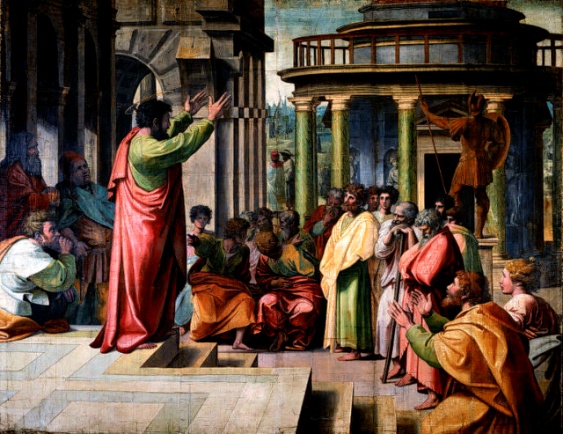 Στάθηκε, λοιπόν, ο Παύλος στη μέση του Αρείου Πάγου και είπε: «Αθηναίοι! Σας βλέπω ευλαβέστατους  από κάθε άποψη. Πράγματι, ενώ περιδιάβαζα την πόλη σας και έβλεπα τους ιερούς σας τόπους, βρήκα ανάμεσα σ' αυτούς κι έναν βωμό, με την επιγραφή "στον Άγνωστο Θεό". Αυτόν, λοιπόν, που τον λατρεύετε χωρίς να τον γνωρίζετε, αυτόν εγώ τώρα σας τον κάνω γνωστό. Είναι ο Θεός που δημιούργησε τον κόσμο και όλα όσα υπάρχουν σ' αυτόν. Ως Κύριος του ουρανού και της γης, δεν κατοικεί σε χειροποίητους ναούς, ούτε υπηρετείται από χέρια ανθρώπινα σαν να είχε ανάγκη από κάτι, αφού αυτός δίνει σε όλα ζωή και πνοή και τα πάντα. Από έναν άνθρωπο έκανε όλα τα έθνη των ανθρώπων για να κατοικούν πάνω σ' όλη τη γη, και όρισε πόσο χρόνο θα υπάρχουν και σε ποια σύνορα θα κατοικούν. Θέλησε να ζητούν τον Κύριο και να προσπαθούν να τον βρουν ψηλαφώντας στο σκοτάδι, αν και δεν είναι μακριά από τον καθένα μας. Γιατί μέσα σ' αυτόν ζούμε και κινούμαστε και υπάρχουμε, όπως λένε και μερικοί απ' τους δικούς σας ποιητές: "Δική του γενιά είμαστε". Αφού, λοιπόν, είμαστε γενιά του Θεού, δε θα πρέπει να νομίζουμε ότι η θεότητα είναι κάτι όμοιο με χρυσάφι ή ασήμι ή πέτρα, δηλαδή με γλυπτό έργο τέχνης ή της φαντασίας του ανθρώπου. Ο Θεός παρέβλεψε τα χρόνια της άγνοιας˙ τώρα όμως απαιτεί απ' όλους τους ανθρώπους σε κάθε τόπο να μετανοούν, γιατί καθόρισε μια μέρα που θα κρίνει την οικουμένη με δικαιοσύνη, μέσω ενός ανδρός που τον όρισε γι' αυτό. Κι έδωσε βέβαιη απόδειξη σε όλους, ότι αυτός θα είναι ο κριτής, ανασταίνοντάς τον από τους νεκρούς».ΚΑΝΟΝΕΣ ΑΓΙΟΥ ΑΘΑΝΑΣΙΟΥ, ΑΡΧΙΕΠΙΣΚΟΠΟΥ ΑΛΕΞΑΝΔΡΕΙΑΣἘπιστολὴ τοῦ Ἁγίου Ἀθανασίου, Ἀρχιεπισκόπου Ἀλεξανδρείας, πρὸς Ἀμμοῦν μονάζοντα, περὶ τῆς ἀβουλήτου φυσικῆς ἐκκρίσεως.Πάντα μὲν καλὰ καὶ καθαρὰ τὰ τοῦ Θεοῦ ποιήματα, οὐδὲν γὰρ ἄχρηστον ἢ ἀκάθαρτον ὁ τοῦ Θεοῦ πεποίηκε λόγος· Χριστοῦ γὰρ εὐωδία ἐσμὲν ἐν τοῖς σῳζομένοις, κατὰ τὸν ἀπόστολον. Ἐπειδὴ δὲ ποικίλα καὶ πολύτροπα τὰ τοῦ διαβόλου βέλη καὶ τοὺς ἀκεραιοτέρους τὴν γνώμην παρασκευάζει ταράττεσθαι, κωλύει τε τῆς συνήθους γυμνασίας τοὺς ἀδελφούς, ὑποσπείρων αὐτοῖς λογισμοὺς ἀκαθαρσίας καὶ μολυσμοῦ, φέρε διὰ βραχέων καὶ τὴν τοῦ πονηροῦ πλάνην ἀπελάσωμεν, τῇ τοῦ Σωτῆρος ἡμῶν χάριτι, καὶ τὴν τῶν ἁπλουστέρων γνώμην στηρίξωμεν. Πάντα μὲν καθαρὰ τοῖς καθαροῖς, τῶν δὲ ἀκαθάρτων καὶ ἡ συνείδησις καὶ τὰ πάντα μεμόλυνται. Ἄγαμαι δὲ τοῦ διαβόλου τὸ σόφισμα, ὅτι περ φθορὰ καὶ λύμη ὑπάρχων, λογισμοὺς ὑποβάλλει τὸ δοκεῖν μὲν καθαρότητος, ἔστι δὲ τὸ γινόμενον ἐνέδρα μᾶλλον ἢ δοκιμασία. Ἵνα γάρ, ὡς προεῖπον, ἀπασχολήσῃ τοὺς ἀσκητὰς τῆς ἐθίμου καὶ σωτηριώδους μελέτης καὶ δόξῃ κρατεῖν κατὰ τοῦτο, τοιαῦτα κινεῖ βομβύκια, ἅτινα φέρει μὲν οὐδὲν τῷ βίῳ χρήσιμον, κενὰς δὲ ζητήσεις καὶ φλυαρίας, ἃς δεῖ παραιτεῖσθαι. Τί γάρ, εἰπέ μοι, ὦ ἀγαπητὲ καὶ εὐλαβέστατε, ἔχει ἁμάρτημα ἢ ἀκάθαρτον φυσική τις ἐκκρισις; Ὡς εἴ τις ἐθέλοι ποιεῖσθαι ἔγκλημα καὶ τὰς διὰ ῤινῶν ἐκπεμπομένας μύξας καὶ τὰ διὰ τοῦ στόματος πτύσματα. Ἔτι δὲ καὶ τούτων ἔχομεν λέγειν πλείονα, τὰς διὰ γαστέρων ἐκκρίσεις, ἅπερ τῷ ζῴῳ πρὸς τὸ ζῆν ἀναγκαῖα καθέστηκεν. Ἔτι τε, εἰ τῶν τοῦ Θεοῦ χειρῶν ἔργον πιστεύομεν εἶναι τὸν ἄνθρωπον, κατὰ τὰς θείας Γραφάς, πῶς ἠδύνατο ἐκ καθαρᾶς δυνάμεως ἔργον τι γενέσθαι μεμολυσμένον; Καὶ εἰ γένος τοῦ Θεοῦ ὑπάρχομεν, κατὰ τὰς θείας τῶν Ἀποστόλων Πράξεις, οὐδὲν ἔχομεν ἐν ἑαυτοῖς ἀκάθαρτον. Τότε γὰρ μόνον μεμολύσμεθα, ὅτε δὴ τὴν δυσωδεστάτην ἁμαρτίαν ἐργαζόμεθα. Ὅτε δὲ φυσική τις ἀβουλήτως ἔκκρισις γίνεται, τότε τῇ τῆς φύσεως ἀνάγκῃ μετὰ τῶν ἄλλων, ὡς προείπομεν, καὶ τοῦτο ὑπομένομεν. Ἀλλ᾿ ἐπειδή περ οἱ θέλοντες ἀντιλέγειν μόνον τοῖς ὀρθῶς λεγομένοις, μᾶλλον δὲ παρὰ Θεοῦ πεποιημένοις, παραφέρουσι καὶ ῥητὸν εὐαγγελικόν, ὡς ὅτι οὐ τὰ εἰσερχόμενα κοινοῖ τὸν ἄνθρωπον, ἀλλὰ τὰ ἐξερχόμενα, ἀναγκαίως αὐτῶν καὶ ταύτην τὴν ἀλογίαν, οὐ γὰρ ἂν εἴποιμεν ζήτησιν, ἐλέγξωμεν. Πρῶτον μὲν γὰρ καὶ τὰς Γραφάς, κατὰ τὰς ἰδίας ἀμαθίας, ἀστήρικτοι ὄντες, βιάζονται. Ἔχει δὲ τὸ θεῖον οὕτω λόγιον· Τινῶν γὰρ πάλιν τούτοις ὁμοίως ἐνδοιαστῶς ἐχόντων περὶ βρωμάτων, αὐτὸς ὁ Κύριος λύων αὐτῶν τὴν ἄγνοιαν, ἤγουν τὴν ἀπάτην δημοσιεύων, φησί, μὴ τὰ εἰσερχόμενα κοινοῦν τὸν ἄνθρωπον, ἀλλὰ τὰ ἐξερχόμενα. Εἶτα ἐπάγει καὶ πόθεν ἐξερχόμενα; Καὶ φησὶ τὰ ἀπὸ τῆς καρδίας, ἐκεῖ γὰρ εἶναι τοὺς πονηροὺς θησαυροὺς τῶν βεβήλων λογισμῶν καὶ τῶν ἄλλων ἁμαρτημάτων γινώσκει. Συντομώτερον δὲ ὁ ἀπόστολος αὐτὸ δεδιδαγμένος, φησί· Βρῶμα ἡμᾶς οὐ παρίστησι τῷ Θεῷ. Φαίη δ᾿ ἄν τις καὶ νῦν εὐλόγως, φυσική τις ἔκκρισις ἡμᾶς οὐ παρίστησι πρὸς τιμωρίαν. Τάχα δὲ καὶ παῖδες ἰατρῶν, ἵνα κἂν ἐκ τῶν ἔωθεν δυσωπηθῶσιν, ὑπὲρ τούτου ἀπολογήσονται, ὅτι τῷ ζώῳ δέδονταί τινες ἀναγκαῖαι διέξοδοι πρὸς τὸ τὸ περιττὸν ἀποπέμπειν τῶν ἐν ἑκάστῳ τῶν ἐν ἡμῖν μελῶν τρεφομένων χυμῶν, οἷον κεφαλῆς περιττώματα, τρίχες, καὶ ἀπὸ κεφαλῆς ὑδατώδη πεμπόμενα, καὶ γαστρὸς διαχωρήματα. Καὶ τοίνυν τῶν σπερματικῶν πόρων ἐκεῖνο περίττωμα. Ποία τοίνυν ἐστὶ πρὸς Θεοῦ, ὦ πρεσβύτα θεοφιλέστατε, ἁμαρτία, αὐτοῦ τοῦ πλάσαντος τὸ ζῶον Δεσπότου θελήσαντος καὶ ποιήσαντος ταῦτα τὰ μέλη, τοιαύτας ἔχειν διεξόδους; Ἐπειδὴ δὲ δεῖ προλαμβάνειν τὰ τῶν πονηρῶν ἐναντιώματα, εἴποιεν γὰρ ἄν, οὐκοῦν οὐκ ἔστιν ἁμαρτία οὐδέ ἡ ἀληθὴς χρῆσις, εἰ τὰ ὄργανα παρὰ τοῦ δημιουργοῦ διαπέπλασται, πρὸς τοῦτο ἐρωτηματικῶς αὐτοὺς παύσωμεν, φάσκοντες· Ποίαν λέγεις χρῆσιν; τὴν ἔννομον, ἣν ὁ Θεὸς ἐπέτρεψε, λέγων· Αὐξάνεσθε καὶ πληθύνεσθε καὶ πληρώσατε τὴν γῆν; ἣν ὁ ἀπόστολος ἀπεδέξατο, εἰπών· Τίμιος ὁ γάμος καὶ ἡ κοίτη ἀμίαντος; ἢ τὴν δημώδη μέν, λαθραίως δὲ καὶ μοιχικῶς ἐπιτελουμένην; Ἐπεὶ καὶ τῶν ἄλλων τῶν ἐν τῷ βίῳ γινομένων εὑρήσομεν τὰς διαφορὰς κατά τι γινομένας· οἷον φονεύειν οὐκ ἔξεστιν, ἀλλ᾿ ἐν πολέμῳ ἀναιρεῖν τοὺς ἀντιπάλους, καὶ ἔννομον καὶ ἐπαίνου ἄξιον. Οὕτω γοῦν καὶ τιμῶν μεγάλων οἱ κατὰ πόλεμον ἀριστεύσαντες ἀξιοῦνται καὶ στῆλαι τούτων ἐγείρονται, κηρύττουσαι τὰ κατορθώματα. Ὥστε τὸ αὐτό, κατά τι μὲν καὶ κατὰ καιρόν, οὐκ ἔξεστι, κατά τι δὲ καὶ εὐκαίρως, ἀφίεταί τε καὶ συγκεχώρηται. Ὁ αὐτὸς οὖν λόγος καὶ περὶ τῆς μίξεως. Μακάριος ὃς ἐν νεότητι ζυγὸν ἔχων ἐλεύθερον, τῇ φύσει πρὸς παιδοποιΐαν κέχρηνται· εἰ δὲ πρὸς ἀσέλγειαν, πόρνους καὶ μοιχούς, ἡ παρὰ τῷ Ἀποστόλῳ τιμωρία ἐκδέξεται. Δύο γὰρ οὐσῶν ὁδῶν ἐν τῷ βίῳ περὶ τούτων, μιᾶς μὲν μετριωτέρας καὶ βιωματικῆς, τοῦ γάμου λέγω, τῆς δὲ ἑτέρας, ἀγγελικῆς καὶ ἀνυπερβλήτου, τῆς παρθενίας. Εἰ μέν τις τὴν κοσμικήν, ἤτοι τὸν γάμον ἕλοιτο, μέμψιν μὲν οὐκ ἔχει, τοσαῦτα δὲ χαρίσματα οὐ λήψεται· λήψεται γάρ, ἐπείπερ φέρει καὶ αὐτὸς καρπόν, τὸν τριάκοντα. Εἰ δὲ τὴν ἁγνήν τις καὶ ὑπερκόσμιον ἀσπάσοιτο, εἰ καὶ τραχεῖα παρὰ τὴν πρώτην καὶ δυσκατόρθωτος ἡ ὁδός, ὅμως ἔχει χαρίσματα θαυμασιώτερα, τὸν γὰρ τέλειον καρπόν, τὴν ἑκατοντάδα ἐβλάστησεν. Ὥστε τὰ ἀκάθαρτα αὐτῶν καὶ πονηρὰ ζητήματα, λύσεις ἰδίας ἔσχηκε καὶ παρὰ τῶν θείων Γραφῶν πάλαι προλυθείσας. Ὑποστήριζε τοίνυν, ὦ πάτερ, τὰς ὑπὸ σαὐτὸν ἀγέλας ἐκ τῶν ἀποστολικῶν παρακαλῶν, ἐκ τῶν εὐαγγελικῶν ψυχαγωγῶν, ἐκ τῶν ψαλμῶν συμβουλεύων· Ζῆσόν με, λέγων, κατὰ τὸ λόγιόν σου· λόγιον δὲ αὐτοῦ τὸ ἐκ καθαρᾶς καρδίας λατρεύειν αὐτῷ. Τοῦτο γὰρ εἰδὼς ὁ αὐτὸς προφήτης, ὥσπερ ἑαυτὸ μεταφράζων, λέγει· Καρδίαν καθαρὰν κτίσον ἐν ἐμοὶ ὁ Θεός; ἵνα μὴ ῥυπώδεις λογισμοί με ταράξωσι. Πάλιν Δαβίδ· Καὶ πνεύματι ἡγεμονικῷ στήριξόν με, ἵνα, κἄν ποτε λογισμοί με θορυβήτωσαν, ἰσχυρά τις δύναμις παρὰ σοῦ στηρίξῃ με, ὥσπερ κρηπὶς τυγχάνουσα. Αὐτὸς τοίνυν ταῦτα καὶ τὰ τοιαῦτα συμβουλεύων, λέγε πρὸς τοὺς βράδιον τῇ ἀληθείᾳ πειθομένους· Διδάξω ἀνόμους τὰς ὁδούς σου, καὶ θαρρῶν Κυρίῳ ὅτι πείσεις ἀποσχέσθαι τῆς τοιαύτης κακίας, ψάλλε· Καὶ ἀσεβεῖς ἐπὶ σὲ ἐπιστρέψουσι. Γένοιτο δὲ τοὺς μὲν κακοήθως ζητοῦντας, παύσασθαι τῆς τοιαύτης ματαιοπονίας, τοὺς δὲ δι᾿ εὐσέβειαν ἐνδοιαστῶς ἔχοντας, Πνεύματι ἡγεμονικῷ κρατυνθῆναι. Ὅσοι δὲ βεβαίως τὴν ἀλήθειαν ἐπίστασθε, ἀῤῥαγῆ ταύτην κατέχετε καὶ ἀσάλευτον, ἐν Χριστῷ Ἰησοῦ τῷ Κυρίῳ ἡμῶν, μεθ᾿ οὗ τῷ Πατρὶ δόξα καὶ κράτος, σὺν ἁγίῳ Πνεύματι εἰς τοὺς αἰῶνας τῶν αἰώνων, ἀμήν. Πηγη: http://users.uoa.gr/~nektar/orthodoxy/tributes/regulations/various_regulations.htmΒΙΒΛΙΟΓΡΑΦΙΑΠΗΓΕΣΗ Αγία Γραφή, εκδ. Ζωή, Κείμενο πρωτότυπο, Αθήνα 1983 Η Αγία Γραφή, Μετάφραση από τα Πρωτότυπα Κείμενα, Ελληνική Βιβλική Εταιρία, Αθήνα 2003Η Καινή Διαθήκη, Το πρωτότυπο κείμενο με νεοελληνική μετάφραση, 6η ἔκδ. Ἀποστολική Διακονία της Εκκλησίας της Ελλάδος, Αθήνα 2004Η Καινή Διαθήκη, επιμ. και μτφρ. Π. Ν. Τρεμπέλας, 24η εκδ. Ο Σωτήρ, Αθήνα 1984Καινή Διαθήκη, Πατριαρχικό Κείμενο, εκδ. Αντωνιάδη, 1904 Καινή Διαθήκη, κατά την έκδοσιν του Οικουμενικού Πατριαρχείου, εκδ. Ζωή, Αθήνα 1976 Παλαιά Διαθήκη, Μετάφραση των Εβδομήκοντα (Ο΄) 9η έκδ. Ζωή, Αθήνα 1983 Aland, K., Novum Testamentum Graece, 28ο έκδ., DEUTSHE BIBELGESELLLSCHAFT, 2012Ruder, C.H., Ταμείον Αγίας Γραφής, 1993 3η έκδ. Ωφέλιμου Βιβλίου, Αθήνα 1993 Nestle-Aland, Novum Testamentum, 28th edition, Stuttgart 2012, The Bible Works, Βιβλικό λογισμικό, 8η έκδοση ΠΑΤΕΡΙΚΑ ΥΠΟΜΝΗΜΑΤΑΘοδωρήτου Κύρου, Ερμηνεία εις την Α΄ προς Κορινθίους Επιστολήν, PG 82Θεοδώρου Μοψουεστίας, Ερμηνεία εις την Α΄ προς Κορινθίους Επιστολήν, PG 66Θεοφυλάκτου Βουλγαρίας, Υπόμνημα εις την Α΄ προς Κορινθίους Επιστολήν, PG 124Ιωάννου Χρυσοστόμου, Εις το αποστολικόν ρητόν «δια δε τας πορνείας έκαστος την εαυτού γυναίκα εχέτω», PG 51/ Εις το «γυνή δεδεται νόμω εφ΄ όσον χρόνον ζη ο ανήρ αυτής…», PG 51/ Περί Παρθενίας, PG 48 Υπόμνημα εις την Α΄ προς Κορινθίους Επιστολήν, PG 61Ιωάννου Δαμασκηνού, Ερμηνεία εις την Α΄ προς Κορινθίους Επιστολήν, PG 95Κύριλλου Αλεξανδρείας, Ερμηνεία εις την Α΄ προς Κορινθίους Επιστολήν, PG 74Οικουμενίου Τρίκκης, Υπόμνημα εις την Α΄ προς Κορινθίους Επιστολήν, PG 118 Ωριγένους, Εξηγήσεις εις την προς Κορινθίους Α΄Επιστολήν, έκδοση Cramer, J.,A., «Catenae Craecorum Patrum in Novum Testamentum», Τόμος V, Oxford 1967ΥΠΟΜΝΗΜΑΤΑ – ΣΕΙΡΕΣJacques Paul Migne (επιμ.) Patrologiae Cursus Completus. Series Graeca (1857–1866). Online version: http://patristica.net/graeca/ΛΕΞΙΚΑ ΕΓΚΥΚΛΟΠΑΙΔΕΙΕΣΔημητράκου Δ., Μέγα Λεξικόν όλης της Ελληνικής γλώσσης, Αθήνα 1964, Εκδόσεις ΔομήΘρησκευτική και Ηθική Εγκυκλοπαίδεια, Γάμος, Τομ. 4, Αθήνα 1964 Λεξικό νέας ελληνικής γλώσσας, «Ευαγγέλιον» εκδ. Πελεκάνος, Αθήνα χ.χ. Bruder C., Ταμείον της Αγίας Γραφής Καινή Διαθήκη Α-Ω, Αθήναι 1978Liddell H. G. & Scott R., Μέγα Λεξικόν της Ελληνικής Γλώσσης, μετ. Ξενοφώντος Π. Μόσχου, δια πολλών δε βυζαντινών ιδίως λέξεων και φράσεων πλουτισθέν και εκδοθέν επιστασία Μιχαήλ Κωνσταντινίδου, εκδ. «Ι. ΣΙΔΕΡΗΣ», χ.χ.ΒΟΗΘΗΜΑΤΑΑγουρίδης Σ., Αποστόλου Παύλου Πρώτη Προς Κορινθίους Επιστολή, εκδ. Πουρνάρας, Θεσσαλονίκη 2011Αεράκη Αρχ. Δανιηλ Γ., Η Α΄ προς Κορινθίους Επιστολή του Αποστόλου Παύλου, Αθήνα 2003Ατματζίδης Γ. Χ., Η Θεολογία της Καινής Διαθήκης εισαγωγή, εκδ. Όστρακον, Θεσσαλονίκη 2014Βέλλα, Β., Ο Ισραηλίτικος Γάμος, Αθήνα 1935Γκόφας Δ., Ιστορία και εισηγήσεις του Ρωμαϊκού δικαίου, εκδ. Σάκκουλα, Αθήνα 1989Γούλας Β., Αι ανθρώπιναι σχέσεις και ο απόστολος Παύλος, Αθήνα 1972  Δεσπότης Σ. Σ., Ιερά Ευαγγέλια, εκδ. Έννοια, Αθήνα 2017 - Σπουδή στην Παύλεια Θεολογία, εκδ. Έννοια, Αθήνα 2017- Ο Κώδικας των Ευαγγελίων, Εισαγωγή στα Συνοπτικά Ευαγγέλια και Πρακτική Μέθοδος Ερμηνείας τους, εκδ. Άθως, Αθήνα 2007Διονυσιάτος Χ., Θεός Λόγος και ανθρώπινος λόγος, Άγιον Όρος  1998Δορμπαράκη Γ., Σχέση και Σχέσεις, Γάμος, Συζυγία, Οικογένεια, εκδ. Αρχονταρίκι, Αθήνα 2008Ζωγράφου Θ., Ερμηνεία εις την Πρώτη προς Κορινθίους επιστολή του Αποστόλου Παύλου, Βόλος 1932Θεοδώρου Ε., Οι διακόνισσες στην ιστορία της Εκκλησίας, στο Φύλο και Θρησκεία, Η Θέση της γυναίκας στην Εκκλησία, εκδ. Ίνδικτος, Αθήνα Ιερά Μητρόπολη Δημητριάδος 2004     Ιωαννίδου Β., Εισαγωγή εις την Καινήν Διαθήκη, Εν Αθήναις 1992 Ιωαννίδη Θ., Γάμος και Παρθενεία εν Χριστώ, εκδ. Αρμός, 1998Άνθρωπος και Κόσμος κατά τον Απόστολο Παύλο, Θεσσαλονίκη, εκδ. Πουρναρά, 2008Ο γάμος κατά τον Απόστολο Παύλο, Πρακτικά θεολογικού συνεδρίου Ιεράς Μητροπόλεως Ηλείας-Τμήματος κοινωνικής Θεολογίας ΕΚΠΑ, «Ο απόστολος Παύλος 1950 χρόνια από το μαρτύριο του», εκδ. Ιεράς Μητροπόλεως Ηλείας, Πύργος 2018Καλλιακμάνη Β., Γάμος και Οικογενειακή ζωή, Η υπέρβαση της διακρίσεως των δύο φύλων στη θεολογία του Αποστόλου Παύλου, εκδ. Αποστολική Διακονία, Αθήνα 2015Καραβιδόπουλος Δ. Ι, Εισαγωγή στην Καινή Διαθήκη, εκδ. Ostracon, Θεσσαλονίκη 2016Κουφογιάννη Θ. Π., Γάμος και οικογένεια στο σύγχρονο κοινωνικό και επιστημονικό τοπίο, εκδ. Γρηγόρη, Αθήνα 2011Λέκκος Ε., Γάμος το μέγα Μυστήριο, εκδ. Σαϊτης, Αθήνα 2015Μαντζαρίδης Γ., Χριστιανική ηθική Ι, Εισαγωγή-Γενικές Αρχές σύγχρονη προβληματική, εκδ. Πουρνάρα, Θεσσαλονίκη 2002Μαντζαρίδης Γ., Χριστιανική ηθική ΙΙ, Άνθρωπος και Θεός, Άνθρωπος και Συνάνθρωπος, Υπαρξιακές και Βιοηθικές θέσεις και Προοπτικές, εκδ. Πουρνάρα, Θεσσαλονίκη 2003Νικοδήμου Αγιορείτη, Πηδάλιον, Αθήνα 1886Παπαδοπούλου Σ.Γ., Πατρολογία Α’, εκδ. δ’ Γ. Γκέλμπεσης, Αθήνα 2000Πατρολογία Β’, εκδ. β’ Γ. Γκέλμπεσης,, Αθήνα 1999Γάμος και Παρθενία στον Ιερό Χρυσόστομο, εκδ. Αρμός, 1996Πατρώνου Γ., Θεολογία και εμπειρία του γάμου, εκδ. Δόμος, Αθήνα 1994Θεολογία και Ορθόδοξο βίωμα, εκδ. Δόμος, Αθήνα 1994Γάμος, Έρωτας και Αγάπη στη Θεολογία και στη Ζωή, εκδ. Παρρησία, Αθήνα 2016Πλάτων, Πλάτων Πολιτεία, μετ. Σκουτερόπουλος Μ. Ν., εκδ. Πόλις, Αθήνα 2014Πέτρος Ι., Χριστιανισμός και κοινωνία, Κοινωνιολογική ανάλυση των σχέσεων του Χριστιανισμού με την κοινωνία και τον πολιτισμό, εκδ. Βάνιας, Θεσσαλονίκη  2004Ράγκος Σ., Η συνάντηση του Ελληνισμού με τον Χριστιανισμό από τον πρώτο έως τον τέταρτο αιώνα, εκδ. Ελληνικού Ανοικτού Πανεπιστημίου, Πάτρα 2002  Σιώτος Μ., Η Καινή Διαθήκη περί της ισότητας των δύο φύλων, Αθήνα 1982 Σκιαδαρέσης Ι., Παύλειες μελέτες Α΄, Θεσσαλονίκη εκδ. Π. Πουρναρά, Θεσσαλονίκη 2005Τρεμπέλας Π., Υπόμνημα εις τας Επιστολάς της Κ. Διαθήκης, εκδ. Ζωή, Αθήνα 1958 Υπομνήματα εις τας Επιστολάς του Παύλου, εκδ. Ζωή, Αθήνα 1937Η Καινή Διαθήκη, εκδ. Ζωή, Αθήνα 1958Φίλιας Γ., Το Μυστήριο του Γάμου, Πίστη και Βίωμα της Ορθοδοξίας, τόμος Β΄, εκδ. Ελληνικού Ανοικτού Πανεπιστημίου, Πάτρα 2002Χαρώνη Δ.Β.,  Παιδαγωγική ανθρωπολογία Αγ. Ιω. Χρυσοστόμου, τόμος Β’. Κείμενα: B-Ευαγγέλιο, Αθήνα 1994Ι. Χρυσοστόμου, Ο γάμος, η οικογένεια και τα προβληματά τους, εκδ. Συνοδία Σπυρίδωνος Ιερομονάχου, Νέα Σκήτη Αγίου ‘Ορους,Χριστινάκη Ε., Ιστορική Πορεία της Γυναίκας στη Βίβλο και Ισότητα των δύο φύλων, εκδ. Συμμετρία, Αθήνα 2005ΞΕΝΟΓΛΩΣΣΗ ΒΙΒΛΙΟΓΡΑΦΙΑ  Barrett, C.K.,  A Commentary on the First Epistle to the Corinthians, (BNTC), London 1971Weiss, J.,  Der erste Korintherbrief, Cottingen 1910Wendland, H.D., Die Briefe an die Korinther, Cottingen 1978E. Baltrusch, Σπάρτη. Η ιστορία, η κοινωνία και ο πολιτισμός της αρχαίας λακωνικής πόλης, μτφρ. Χ. Μπαλόγλου, εκδ. Παπαδήμα, Αθήνα 2004R. Fracelliére, Ο δημόσιος και ιδιωτικός βίος των αρχαίων Ελλήνων, μτφρ. Γ. Βανδώρος, εκδ. Παπαδήμα, Αθήνα 1999Κ. Μ. Κολόμποβα/ Ε.Λ. Οζερέτσκαϊκα, Η καθημερινή ζωή στην αρχαία Ελλάδα, εκδ. Παπαδήμα. Αθήνα 2000N.D. Fustel de Coulanges, Η Αρχαία Πόλη, μτφ. Λ. Σταματιάδη, εκδ. Ειρμός, Αθήνα 1991ΠΕΡΙΟΔΙΚΑΑρχιμ. Αιμιλιανός Σιμωνοπετρίτης, Ο σκοπός του γάμου, περιοδ. Ένδον 19, Οκτώβριος 2008Ελχανίνωφ Α., Το ζευγάρι, Σύναξη 32, 1989Behr –Sigel Ε., Η Ετερότητα του Άντρα και της Γυναίκας, Σύναξη τεύχος 36, 1999ΔΙΑΔΙΚΤΥΑΚΟ ΥΛΙΚΟhttp://www.apostoliki-diakonia.gr/bible/bible.asphttps://www.archaiologia.gr/wp-content/uploads/2011/07/109-10.pdfhttp://ebooks.edu.gr/modules/ebook/show.php/DSGYMC117/510/3328,13422/http://eclass.uoa.gr/modules/document/?course=SOCTHEOL144http://history-of-macedonia.com/2010/09/15/naos-artemis-efesos/http://odysseus.culture.gr/h/3/gh351.jsp?obj_id=2388http://www.ntgateway.com/gospel-and-acts/luke-and-acts/websites-and-introductory/http://webdata.psichogios.gr/sample/9789604536597.pdfhttp://users.uoa.gr/~nektar/orthodoxy/tributes/regulations/various_regulations.htmΕΠΕἝλληνες Πατέρες τῆς Ἐκκλησίας. Πατερικές ἐκδόσεις   «Γρηγόριος Παλαμᾶς», Θεσσαλονίκη 1984 κ.ε. ΒΕΠΕΣΒιβλιοθήκη Ἑλλήνων Πατέρων καί Ἐκκλησιαστικῶν Συγγραφέων. Ἐκδόσεις Ἀποστολικῆς Διακονίας τῆς Ἐκκλησίας τῆς Ἑλλάδος, Ἀθήνα 1955 κ.ε.ΘΗΕΘρησκευτική καί Ἠθική Ἐγκυκλοπαιδεία, Ἀθῆναι 1962 κ.ε. ΜΟΧΕΜεγάλη Ορθόδοξη Χριστιανική Εγκυκλοπαίδεια, Στρατηγικές Εκδόσεις, Αθήνα 2013. ΒGTNestle-Aland, Novum Testamentum, 28thedition, Stuttgart 2012.BYZTo εκκλησιαστικό κείμενο της Καινής Διαθήκης.PG  J.-P. MIGNE, Patrologiae cursus completus, series Graeca, Παρίσι - Montrouge 1857 - 1912 (τόμοι 161).PL  J.-P. MIGNE, Patrologiae cursus completes, series Latina, Parisiis 1844-1890.ΔΙΑΓΡΑΜΜΑ ΤΗΣ ΔΡΑΣΗΣ
ΤΟΥ ΑΠΟΣΤΟΛΟΥ ΠΑΥΛΟΥΔΙΑΓΡΑΜΜΑ ΤΗΣ ΔΡΑΣΗΣ
ΤΟΥ ΑΠΟΣΤΟΛΟΥ ΠΑΥΛΟΥ5-15 μ.Χ.Γέννηση του Απόστολου ΠαύλουΓέννηση του Αποστόλου Παύλου34 μ.Χ.Όραμα της Δαμασκού34-36 μ.Χ.Διαμονή στην Αραβία36-37 μ.Χ.Πρώτο ταξίδι στα Ιεροσόλυμα37-42 μ.ΧΔιαμονή στην Ταρσό45-48 μ.Χ.Πρώτη περιοδεία (Κύπρος, Ν.Α. Μικρά Ασία)48-49 μ.Χ.Αποστολική Σύνοδος49-52 μ.Χ.Δεύτερη περιοδεία (Μ. Ασία, Ελλάδα)52-56 μ.Χ.Τρίτη περιοδεία (με κέντρο την Έφεσο, στη Μ. Ασία και στην Ελλάδα)57 μ.Χ.Σύλληψη του Παύλου στα Ιεροσόλυμα57-59 μ.Χ.Φυλάκιση στην Καισάρεια της Παλαιστίνης59-61 μ.Χ.Πρώτη φυλάκιση στη Ρώμη62-64 μ.Χ.Πιθανώς Τέταρτη περιοδεία (Ισπανία, Μ. Ασία, Ελλάδα)64-68 μ.Χ.Δεύτερη φυλάκιση στη Ρώμη και μαρτύριοΑποστολέαςΠαύλος και Σωσθένης (τέως αρχισυνάγωγος της Κορίνθου).Κομιστής: άγνωστος.Παραλήπτες Η εκκλησία της Κορίνθου.Συνθήκες ΣυγγραφήςΜακρά παραμονή του Παύλου στην Έφεσο κατά την γ΄ περιοδεία του.Επίκειται διεξαγωγή λογίας/εράνου για τους φτωχούς αδερφούς της Ιερουσαλήμ και το ταξίδι στη Μακεδονία.  Αφορμή Σχίσματα που πληροφορήθηκε από τους ανθρώπους της Χλόης. Ερωτήσεις που απασχολούσαν την κοινότητα της Κορίνθου σχετικά με την πορνεία, το γάμο, τη χηρεία, το δεύτερο γάμο, την εγκράτεια, την αγαμία & την παρθενία. Τόπος Συγγραφής Έφεσος.ΧρονολογίαΆνοιξη 55μ.Χ.ΑντίπαλοιΙσχυρισμοί των Ισχυρών ότι διαθέτουν δήθεν πνευματική σοφία και χαρίσματα.Υποτίμηση του ανθρώπινου σώματος.